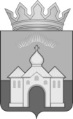 КОНТРОЛЬНО-СЧЕТНЫЙ ОРГАН МУНИЦИПАЛЬНОГО ОБРАЗОВАНИЯ КАНДАЛАКШСКИЙ РАЙОН. Кандалакша, ул. Первомайская, д.34, оф. 323, 325 тел. 9-21-69, 9-26-70  ЗАКЛЮЧЕНИЕ № 24на проект муниципального правового актаг. Кандалакша                                                                                                        13 декабря 2022 годарешение Совета депутатов сельского поселения Алакуртти Кандалакшского района «О бюджете муниципального образования сельское поселение Алакуртти Кандалакшского муниципального района на 2023 год и плановый период 2024 и 2025 годов»            Заключение Контрольно-счетного органа на проект решения Совета депутатов сельского поселения Алакуртти Кандалакшского района «О бюджете муниципального образования сельского поселения Алакуртти Кандалакшского муниципального района на 2023 год и плановый период 2024 и 2025 годов» (далее-Заключение) подготовлено в соответствии с:  Бюджетным кодексом Российской Федерации (далее – Бюджетный кодекс РФ, БК РФ); Положением «О бюджетном процессе в сельском поселении Алакуртти Кандалакшского муниципального района» (утверждено решением Совета депутатов м.о. с.п. Алакуртти от 28.09.2021 № 758) (далее по тексту – Положение о бюджетном процессе, бюджетный процесс);Положением «О Контрольно-счетном органе муниципального образования Кандалакшский район» (утверждено решением Совета депутатов от 26.10.2011 № 445.На основании:пункта 1.2.3 раздела I плана работы Контрольно-счетного органа на 2022 год, утвержденного распоряжением председателя от 29.12.2021 № 01-10/24;Соглашения о передаче полномочий по осуществлению внешнего муниципального финансового контроля от 10.01.2022 № 4;обращения главы муниципального образования сельское поселение Алакуртти Кандалакшского района от 10.11.2022 № 434;приказа председателя Контрольно-счетного органа от 09.12.2022 № 01-09/44;Стандарта ВМФК «Порядок проведения экспертизы проекта бюджета на очередной финансовый год и плановый период (утвержден распоряжением председателя КСО от 22.08.2014 № 01-11/23).Экспертиза проводилась в период с 09 декабря по 13 декабря 2022 года.При подготовке Заключения на проект бюджета Контрольно-счетный орган муниципального образования Кандалакшский район (далее - Контрольно-счетный орган, Контрольный орган, КСО) учитывал:     положения послания Президента Российской Федерации Федеральному Собранию от 21.04.2021 «Послание Президента Федеральному Собранию», определяющих бюджетную политику (требования к бюджетной политике) в Российской Федерации;Указы Президента Российской Федерации от 07.05.2012;Прогноз социально-экономического развития Мурманской области на 2023-2025 годы; Закон Мурманской области от 10.12.2007 № 916-01-ЗМО «О межбюджетных отношениях в Мурманской области» (в редакции от 29.10.2021 № 2767-01-ЗМО);проект Закона Мурманской области «Об областном бюджете на 2023 год и плановый период 2024 и 2025 годов»;постановление Правительства Мурманской области от 26.10.2022 № 842-ПП «Об основных направлениях налоговой политики Мурманской области на 2023 год и плановый период 2024 и 2025 годов»;   постановление Правительства Мурманской области от 29.10.2022 № 856-ПП «Об основных направлениях бюджетной политики Мурманской области на 2023 год и плановый период 2024 и 2025 годов»;постановление Правительства Мурманской области от 29.10.2022 № 855-ПП «Об основных направлениях долговой политики Мурманской области на 2023 год и плановый период 2024 и 2025 годов»;проект решения Совета депутатов муниципального образования Кандалакшский район «О бюджете муниципального образования Кандалакшский муниципальный район Мурманской области на 2023 год и плановый период 2024 и 2025 годов» с приложениями (далее по тексту - проект бюджета района на 2023 год);постановление администрации муниципального образования Кандалакшский район от 02.11.2022 № 2057 «Об основных направлениях бюджетной политики муниципального образования Кандалакшский муниципальный район Мурманской области на 2023 год и на плановый период 2024 и 2025 годов (далее – Бюджетная политика района); постановление администрации муниципального образования Кандалакшский район от 01.11.2022 № 2036 «Об основных направлениях налоговой политики муниципального образования Кандалакшский муниципальный район Мурманской области на 2023 год и на плановый период 2024 и 2025 годов» (далее – Налоговая политика района);постановление администрации муниципального образования Кандалакшский район от 21.10.2022 № 1925 «Об основных направлениях долговой политики муниципального образования Кандалакшский муниципальный район Мурманской области на 2023 год и на плановый период 2024 и 2025 годов» (далее – Долговая политика района);Отчет об исполнении бюджета муниципального образования сельское поселение Алакуртти за 2021 год (утвержден решением Совета от 15.08.2022 № 865);решения Совета депутатов муниципального образования сельское поселение Алакуртти Кандалакшского района от 20.12.2022 № 799 «О бюджете сельского поселения Алакуртти Кандалакшского района на 2022 год и на плановый период 2023 и 2024 годов» (в редакции от 08.09.2022 № 873);оценка ожидаемого исполнения бюджета за 2022 год, представленная в составе материалов к проекту бюджета;проект решения Совета депутатов сельского поселения Алакуртти Кандалакшского района «О бюджете муниципального образования сельское поселение Алакуртти Кандалакшского муниципального района на 2023 год и на плановый период 2024 и 2025 годов» с приложениями (далее по тексту - проект бюджета на 2023 год и плановый период 2024 и 2025 годов, проект бюджета на 2023 год, проект бюджета, проект);муниципальные программы муниципального образования с.п. Алакуртти (далее – муниципальные программы, МП);иные нормативные правовые акты Российской Федерации, Мурманской области, органа местного самоуправления Кандалакшского района и сельского поселения Алакуртти.Нормативные правовые акты органов местного самоуправления сельского поселения Алакуртти, регулирующие процесс подготовки и составления проекта местного бюджетарешения Совета депутатов сельское поселение Алакуртти Кандалакшского района от 28.09.2021 № 758 «Об утверждении Положения о бюджетном процессе в сельском поселении Алакуртти Кандалакшского муниципального района» (далее по тексту – Положение о бюджетном процессе, бюджетный процесс).постановления администрации сельского поселения Алакуртти Кандалакшского района:от 02.11.2022 № 205 «Об основных направлениях налоговой политики муниципального образования сельское поселение Алакуртти Кандалакшского муниципального района на 2023 год и на плановый период 2024 и 2025 годов» (далее – налоговая политика);от 03.11.2022 № 207 «Об основных направлениях бюджетной политики муниципального образования сельское поселение Алакуртти Кандалакшского муниципального района на 2023 год и на плановый период 2024 и 2025 годов» (далее – бюджетная политика);  от 02.11.2022 № 206 «Об основных направлениях долговой политики сельского поселения Алакуртти Кандалакшского района на 2023 год и на плановый период 2024 и 2025 годов» (далее – долговая политика);  от 15.06.2021 № 70 «Об утверждении Порядка составления проекта бюджета сельского поселения Алакуртти Кандалакшского района»;от 02.11.2022 № 204 «Об утверждении прогноза социально-экономического развития сельского поселения Алакуртти Кандалакшского района на 2023- 2025 годы».ОБЩИЕ ПОЛОЖЕНИЯ  Проект решения о бюджете и разработанные одновременно с ним документы и материалы внесены Администрацией сельского поселения на рассмотрение в Совет депутатов 10.11.2022 исх. № 435, в срок, установленный статьей 25 Положения о бюджетном процессе.Принцип прозрачности (открытости) бюджета сельского поселения, установленный статьей 36 Бюджетного кодекса РФ, обеспечивается путем опубликования проекта бюджета поселения в периодическом печатном издании «Информационный бюллетень Алакуртти – наша Земля» и (или) размещения (опубликования) на официальном сайте муниципального образования http://alakadm.ru/, определенным в качестве источников официального опубликования муниципальных правовых актов.Проект решения Совета депутатов о бюджете сельского поселения размещен на официальном сайте сельского поселения в сети Интернет - 14.11.2022 года. Сведения об опубликовании в периодическом печатном издании не представлены (пункт 3 статья 1 Положения о бюджетном процессе).Решением Совета депутатов от 21.11.2022 № 890 публичные слушания по проекту бюджета на 2023 год и на плановый период 2024 и 2025 годов назначены на 02.12.2022 года, с соблюдением срока, установленного пунктом 6 статьи 26 бюджетного процесса - не ранее, чем через 15 дней после опубликования (обнародования) проекта решения о бюджете.В соответствии с пунктом 4 статьи 169 Бюджетного кодекса РФ и пунктом 2 статьи 9 бюджетного процесса проект бюджета составлен сроком на три года – очередной финансовый год (2023 год) и плановый период (2024 и 2025 годы).Основные характеристики бюджета поселения представлены в таблице:      (тыс. рублей)При подготовке Заключения Контрольно-счетным органом проверено:соответствие проекта требованиям бюджетного законодательства;проанализированы материалы, представленные одновременно с проектом бюджета в Совет депутатов м.о. сельского поселения Алакуртти Кандалакшского муниципального района;выборочно проверено наличие и оценено состояние нормативной и методической базы, регулирующей порядок формирования показателей проекта бюджета и их расчетов;проведена проверка и анализ обоснованности показателей проекта бюджета, выборочно.Объем предусмотренных бюджетом расходов соответствует суммарному объему доходов бюджета и источников финансирования его дефицита, что соответствует принципу сбалансированности бюджета, установленному статьей 33 Бюджетного кодекса РФ.Объемы условно утверждаемых расходов на плановый период 2024-2025г.г. соответствуют минимальному уровню, установленному пунктом 3 статьи 184.1 Бюджетного кодекса РФ.Состав показателей (параметров и характеристик) бюджета, предложенных к утверждению проектом, в целом соответствует требованием статьи 184.1. Бюджетного кодекса РФ и статьи 23 бюджетного процесса.Перечень документов и материалов, предоставленных одновременно с проектом бюджета, соответствуют требованиям статьи 184.2 Бюджетного кодекса РФ и статьи 24 бюджетного процесса. Проект бюджета составлен в соответствии с кодами бюджетной классификации Российской Федерации по доходам, расходам и источникам финансирования дефицита бюджета c учетом:норм бюджетного законодательства Российской Федерации:требований приказов Минфина РФ:Приказ Минфина России от 24.05.2022 № 82н «О Порядке формирования и применения кодов бюджетной классификации Российской Федерации, их структуре и принципах назначения»;приказа Минфина РФ от 29.11.2017 № 209н «Об утверждении порядка применения классификации операций сектора государственного управления» (в ред. от 08.09.2022 № 137н);приказа Минфина России от 17.05.2022 № 75н «Об утверждении кодов (перечней кодов) бюджетной классификации Российской Федерации на 2023 год (на 2023 год и на плановый период 2024 и 2025 годов); на основе сопоставительной таблицы целевых статей расходов и кодов видов доходов, применяющихся при составлении и исполнении бюджетов бюджетной системы Российской Федерации, начиная с бюджетов на 2023 год и плановый период 2024 и 2025 годов (опубликовано на сайте https://minfin.gov.ru).Свод основных параметров проекта бюджета муниципального образования сельское поселение Алакуртти Кандалакшского муниципального района на 2023 год и плановый период 2024-2025 годов представлен в приложении № 1 к настоящему заключению.Участники бюджетного процессаВ соответствии с статьями 20, 23, 160.1, 160.2 и 184.1 Бюджетного кодекса РФ администрацией муниципального района утверждены:перечень главных администраторов доходов бюджета м.о.с.п.Алакуртти Кандалакшского муниципального района (постановление администрации от 25.10.2021 № 143, в ред. от 27.09.2022 № 165), с соблюдением требований,  установленных постановлением  Правительства  РФ от  16.09.2021 № 1569 «Об утверждении общих требований к закреплению за органами государственной власти (государственными органами) субъекта российской федерации, органами управления территориальными фондами обязательного медицинского страхования, органами местного самоуправления, органами местной администрации полномочий главного администратора доходов бюджета и к утверждению перечня главных администраторов доходов бюджета субъекта российской федерации, бюджета территориального фонда обязательного медицинского страхования, местного бюджета»; перечень главных администраторов источников финансирования дефицитов бюджета м.о.с.п. Алакуртти Кандалакшского района (постановление администрации от 10.11.2021 № 165, в ред от 17.12.2022 № 211), с  соблюдением требований, установленных постановлением Правительства РФ от 16.09.2021 № 1568 «Общие требования к закреплению за органами государственной власти (государственными органами) субъекта российской федерации, органами управления территориальными фондами обязательного медицинского страхования, органами местного самоуправления, органами местной администрации полномочий главного администратора источников финансирования дефицита бюджета и к утверждению перечня главных администраторов источников финансирования дефицита бюджета субъекта российской федерации, бюджета территориального фонда обязательного медицинского страхования, местного бюджета».	Администрация поселения является:главным администратором доходов (код ГАД- 001) (Приложение № 1 к постановлению от 25.10.2021 № 143, в ред. от 27.09.2022 № 165).Тем же приложением утверждены федеральные и районные администраторы доходов бюджета поселения.главным распорядителем бюджетных средств (код ведомства – 001) (Приложение № 4 к проекту бюджета).главного администратором источников финансирования дефицитов (код ГАИФД - 001) (Приложение № 1 к постановлению от 10.11.2021 № 165, в ред. от 17.12.2022 № 211).Прогноз социально-экономического развития сельского поселения Алакуртти В соответствии с статьей 173 Бюджетного кодекса РФ, статьей 14 Положения о бюджетном процессе и Положением «О порядке разработки прогноза социально-экономического развития муниципального образования сельское поселение Алакуртти на период не менее 3-х лет», утвержденным постановлением администрации от 26.12.2011 № 113 с изменениями от 10.11.2014 № 104 (далее - Порядок от 26.12.2011 № 113, Порядок разработки Прогноза СЭР) разработан  Прогноз социально-экономического развития сельского поселения Алакуртти на 2022 - 2024 годы (одобрено постановлением  администрации от 02.11.2022 № 204) и представлен в Совет депутатов сельского поселения Алакуртти одновременно с проектом бюджета.КСО ежегодно, начиная с Заключении на проект решения Совета депутатов «О бюджете сельского поселения Алакуртти Кандалакшского района на 2016 год», обращает внимание, что действующий Порядок разработки прогноза социально-экономического развития разработан на основании нормативных правовых актов, которые в настоящее время утратили силу, а именно:Закон Мурманской области от 25.03.1999 № 137-01-ЗМО «О прогнозировании и программах социально-экономического развития Мурманской области» (утратил силу с 17.11.2011 на основании Закона МО от 10.11.2011 № 1422-01-ЗМО «О законе Мурманской области «О прогнозировании и программах социально-экономического развития Мурманской области»);Постановление Правительства Мурманской области от 09.04.2008 № 168-ПП «О порядке разработки прогноза социально-экономического развития Мурманской области на очередной финансовый год и плановый период», утратило силу с 17.08.2011 на основании Постановления ПП МО от 03.08.2011 № 384-ПП «О Порядке разработки прогноза социально-экономического развития Мурманской области на очередной финансовый год и плановый период», которое в свою очередь утратило силу в связи с изданием постановления Правительства Мурманской области от 04.08.2015 № 331-ПП «О порядке  разработки,  корректировки, осуществления  мониторинга  и контроля  реализации Прогнозов  социально-экономического  развития Мурманской  области  на  среднесрочный  и  долгосрочный  период» (далее  - постановление Правительства МО от 04.08.2015 № 331-ПП). Согласно Методических рекомендаций, Прогнозы социально-экономического развития муниципальных образований разрабатываются в соответствии с Федеральным законом «О стратегическом планировании в Российской Федерации» от 28.06.2014 № 172-ФЗ, законом Мурманской области от 19.12.2014 № 1817-01-ЗМО «О стратегическом планировании в Мурманской области» и постановлением Правительства Мурманской области от 04.0.2015 № 331-ПП, в котором определены порядок и основные этапы разработки прогнозных документов, состав участников этой работы. Таким образом, Порядок разработки прогноза социально-экономического развития от 26.12.2011 № 113 следует актуализировать (изложить в новой редакции) в соответствии с действующим законодательством.	Пунктом 1.7 Порядка от 26.12.2011 № 113 разработка прогноза социально-экономического развития предусмотрена на основе единой методологии и в соответствии с методическими рекомендациями, разработанными уполномоченным Правительством Российской Федерации, федеральным органом исполнительной власти и Министерством экономического развития Мурманской области.На региональном уровне приказом Министерства экономического развития МО от 11.07.2013 № ОД-119 (в ред. от 06.06.2018 № ОД-70) утверждены Методические рекомендации по разработке основных показателей прогноза социально-экономического развития муниципального образования Мурманской области (далее – Методические рекомендации).Согласно пункта 1.6, 4.2, 4.3, 4.4 Порядка от 26.12.2011 № 113 Порядка разработки Прогноза СЭР - Прогноз СЭР разрабатывается не менее чем в двух вариантах (оптимистический и консервативный) с выделение основного варианта.Фактически, в нарушение пункта 1.6, 4.2, 4.3, 4.4 Порядка разработки от 26.12.2011 № 113 Прогноза СЭР разработан в 1 варианте, где сценарный вариант не заявлен.Согласно Прогноза СЭР (Приложение № 1) показатели социально-экономического развития сельского поселения Алакуртти разработаны на основании данных отдела государственной статистики в Кандалакшском районе, государственного областного бюджетного учреждения Центр занятости населения города Кандалакша, показателей представленных предприятиями и организациями, осуществляющими деятельность на территории сельского поселения Алакуртти, с учетом сложившихся тенденций развития за 9 месяцев 2022 года и прогноз развития на 2023 год и плановый период 2024, 2025 годов.	Перечень документов, формируемых Отделом финансов и бухгалтерского учёта для представления на рассмотрение Главы муниципального образования сельское поселение Алакуртти (пункт 4.4 Порядка разработки Прогноза СЭР):предварительные итоги социально-экономического развития сельского поселения Алакуртти за истекший период текущего года и ожидаемые итоги социально-экономического развития сельского поселения Алакуртти за текущий год, включая пояснительную записку;прогноз социально-экономического развития в двух вариантах – оптимистическом и консервативном, включая пояснительную записку.Согласно Методических рекомендаций (пункт 1.4) Прогноз СЭР составляется в составе следующих документов:предварительные итоги социально-экономического развития муниципального образования и ожидаемые итоги за текущий год и пояснительная записка к ним;прогноз социально-экономического развития муниципального образования согласно форме 2-П_муниц и пояснительная записка к нему;отдельные показатели прогноза, характеризующие уровень социально-экономического развития муниципального образования (Приложение 1).Структура пояснительной записки должна соответствовать форме 2-П_муниц. Фактически, Прогноз СЭР представляет собой: Пояснительную записку и Основные показатели прогноза социально-экономического развития муниципального образования сельское поселение Алакуртти   Кандалакшского муниципального района на 2023-2025 годы.Структура Прогноза (Основные показатели прогноза и Пояснительная записка) по разделам основных показателей составлена без учета Методических рекомендаций.Большинство основных показателей прогноза представлено без динамики начиная с 2022 года.Отдельные показатели прогноза, характеризующие уровень социально-экономического развития муниципального образования не представлены.Пунктом 3 статьи 4 Закона Мурманской области от 19.12.2014 № 1817-01-ЗМО «О стратегическом планировании в Мурманской области» (далее Закон № 1817-01-ЗМО) прогноз социально-экономического развития и муниципальные программы отнесены к документам стратегического планирования, разрабатываемым на уровне муниципального образования.В соответствии с постановлением Правительства Мурманской области от 25.12.2013 № 768-ПП/20 «Стратегия социально-экономического развития Мурманской области до 2020 года и на период до 2025 года», а также Прогнозом СЭР сельского поселения, главная (стратегическая) цель социально-экономического развития поселения - улучшение качества жизни населения.Качество жизни определяется уровнем развития экономики, состоянием среды проживания населения, качеством и доступностью услуг учреждений образования, здравоохранения, культуры и социального обслуживания и т.д.Таким образом, к отдельным показателям прогноза, характеризующим уровень социально-экономического развития муниципального образования в том числе относятся (Приложение № 1 Методических рекомендаций): доля населения в трудоспособном возрасте (к среднегодовой численности населения); реальные располагаемые денежные доходы населения; уровень безработицы (к трудоспособному населению); обеспеченность населения площадью жилых квартир и др.Однако, в представленном Прогнозе СЭР такие показатели отсутствуют.В соответствии с статьей 37 Бюджетного кодекса РФ принцип достоверности бюджета означает надежность показателей прогноза социально-экономического развития соответствующей территории.Учитывая вышеизложенное, в том числе в связи с отсутствием Отдельных показателей прогноза, характеризующих уровень социально-экономического развития муниципального образования нарушается один из принципов построения бюджетной системы РФ «Принцип достоверности бюджета» (статья 37 Бюджетного кодекса РФ).Бюджетная, налоговая и долговая политика сельского поселения АлакурттиВ целях разработки проекта бюджета муниципального образования сельское поселение Алакуртти Кандалакшского муниципального района на 2023 год и плановый период 2024-2025 г.г., утверждены: Основные направления налоговой политики сельское поселение Алакуртти Кандалакшского муниципального района (постановление от 02.11.2022 № 205);Основные направления бюджетной политики сельское поселение Алакуртти Кандалакшского муниципального района (постановление от 03.11.2022 № 207); Основные направления долговой политики сельское поселение Алакуртти Кандалакшского муниципального района (постановление от 02.11.2022 № 206).Бюджетная политика муниципального образования разработаны в соответствии с:Посланием Президента Российской Федерации Собранию Российской Федерации от 21.04.2021;Указами Президента Российской Федерации от 07.05.2012;Основными направлениями бюджетной, налоговой и таможенно-тарифной политики на 2023 год и на плановый период 2024 и 2025 годов, разработанными Минфином России; Основными направлениями бюджетной политики Мурманской области на 2023 год и плановый период 2024 и 2025 годов»;Основными направлениями бюджетной политики муниципального образования Кандалакшский район на 2023 год и на плановый период 2024 и 2025 годов.Как и в прошлые периоды, Бюджетная политика поселения направлена на сохранение социальной и финансовой стабильности в сельском поселении Алакуртти Кандалакшского района, создание условий для устойчивого социально-экономического развития поселения. Приоритетами бюджетной политики остается обеспечение сбалансированности и финансовой устойчивости бюджетной системы сельского поселения с учетом безусловного исполнения задач, поставленных в указах Президента Российской Федерации.Основными задачами бюджетной политики на 2023 год и на плановый период 2024 и 2025 годов являются:- повышение качества управления общественными финансами, строгое соблюдение бюджетно-финансовой дисциплины всеми главными распорядителями и получателями бюджетных средств;- усиление внутреннего муниципального финансового контроля за соблюдением бюджетного законодательства и иных нормативных правовых актов, регулирующих бюджетные правоотношения;- обеспечение эффективного расходования бюджетных средств, четкой увязки бюджетных расходов с установленными целями;- мобилизация внутренних источников путем проведения оценки эффективности бюджетных расходов (в том числе на стадии планирования) и сокращения неэффективных расходов;- недопущение кредиторской задолженности по заработной плате и социальным выплатам;- формирование на безопасном уровне объема муниципального долга;- обеспечение открытости и прозрачности информации об управлении общественными финансами, обеспечение вовлечения населения в обсуждение и принятие конкретных бюджетных решений, общественного контроля их эффективности и результативности.Налоговая политика муниципального образования сельское поселение Алакуртти Кандалакшского муниципального района на 2023 год и на плановый период 2024 и 2025 годов направлена на обеспечение роста экономического потенциала муниципального образования сельское поселение Алакуртти Кандалакшского муниципального района, сохранение социальной и финансовой стабильности, создание условий для устойчивого социально-экономического развития поселения.Основные направления налоговой политики определены с учетом действующих норм и планируемых изменений федерального и регионального законодательства, а также преемственности ранее поставленных задач:по укреплению налогового потенциала;по развитию налогового потенциала и обеспечению роста доходной части бюджета муниципального образования сельское поселение Алакуртти Кандалакшского муниципального района.Сравнительная характеристика основных направлений бюджетной политики в части расходовВ бюджетной политике м.о.с.п. Алакуртти на 2023 год и плановый период в целом сохранена преемственность с основными направлениями бюджетной политики Мурманской области и Кандалакшского района, за исключением условий соблюдения нормативов формирования расходов на содержание органов местного самоуправления муниципального образования, установленных Правительством Мурманской области.На уровне поселения, установлены условия по ограничению увеличения численности работников органов местного самоуправления сельского поселения, муниципальных учреждений, за исключением случаев увеличения численности работников, связанных с наделением органов местного самоуправления новыми полномочиями и (или) перераспределением полномочий между органами местного самоуправления поселения и муниципального района.Основные параметры проекта местного бюджетаОсновные характеристики бюджета представлены в форме отдельных приложений к проекту бюджета.          Характеристика основных параметров бюджета в динамике с 2021 по 2025 годы.(тыс. рублей)Доходы и расходы поселения на 2023 год запланированы со значительным сокращением, по отношению к исполнению за 2021 год на 27,5% и 24,6% соответственно, по отношению к ожидаемому исполнению за 2022 год на 36,2% и 34,5% соответственно.В плановом периоде 2024 года основные параметры по доходам сократятся на 29,1%, по расходам на 27,8 процентов.Объем дефицита бюджета увеличится на 77,7% по отношению к оценке исполнения за 2022 год, с последующим ежегодным ростом на 3,7 и 3,9 процента.Остатки денежных средств на едином счете бюджета                                                                                                                                                                                      (тыс. рублей)                                                                                              Ежегодно на начало финансового года муниципальное образование имеет свободный остаток денежных средств на едином счете бюджета, что позволяет ГРБС с начало года приступить к исполнению принятых расходных обязательств по решению вопросов местного значения. Д О Х О Д ЫОсновные направления налоговой политики на 2023 год и плановый период 2024-2025г.г. определены с учетом действующих норм и планируемых изменений федерального законодательства, а также преемственности ранее поставленных задач:- по укреплению налогового потенциала;- по развитию налогового потенциала и обеспечению роста доходной части бюджета сельского поселения Алакуртти Кандалакшского района.В части сохранения, укрепления и развития налогового потенциала муниципального образования сельское поселение Алакуртти Кандалакшского муниципального района, повышения доходов бюджета сельского поселения планируется:1) проведение взвешенной политики в области предоставления налоговых льгот (налоговых расходов) по местным налогам, ориентированной на развитие налогооблагаемой базы и недопущение увеличения социальной напряженности в обществе;2) совершенствование учета местных налоговых льгот (налоговых расходов);3) проведение оценки эффективности предоставленных местных налоговых льгот (налоговых расходов), принятие мер по устранению неэффективных налоговых льгот (налоговых расходов);4) установление определенного срока действия при введении новых местных налоговых льгот (налоговых расходов);5) повышение качества администрирования доходов и осуществление межведомственного взаимодействия для повышения эффективности администрирования налоговых и неналоговых платежей, погашения задолженности по этим платежам; 6) проведение работы по инвентаризации и оптимизации имущества муниципальной собственности, вовлечению в хозяйственный оборот неиспользуемых объектов недвижимости и земельных участков;7) укрепление доходной базы бюджета за счет продолжения проведения работы по сокращению недоимки в местный бюджет и предупреждению ее образования;8) обеспечение контроля главными распорядителями (получателями) средств бюджета сельского поселения Алакуртти Кандалакшского района, в ведомственной подчиненности которых находятся муниципальные учреждения, за своевременным и полным перечислением налогов, сборов и иных обязательных платежей в бюджеты бюджетной системы Российской Федерации;9) продолжение работы Межведомственной комиссии по обеспечению доходов бюджетов муниципальных образований Кандалакшского района;10) осуществление мониторинга законодательства Российской Федерации о местных налогах с целью своевременного приведения в соответствие с ним муниципальных правовых актов сельского поселения Алакуртти Кандалакшского района;11) взаимодействие с органами местного самоуправления муниципального образования Кандалакшский район по изысканию дополнительных резервов доходного потенциала бюджета сельского поселения Алакуртти Кандалакшского района.Как и в прошлые годы, на 2023 год и на плановый период при формировании прогнозных объемов по доходам сделан акцент на работу с задолженностью по налогам, что является дополнительным резервом - это:- работа Межведомственной комиссии по обеспечению доходов бюджета муниципальных образований Кандалакшского района;- продолжение проведения работы по сокращению недоимки в местный бюджет и предупреждению ее образования;-  ожидаемый бюджетный эффект от работы по сокращению дебиторской задолженности по неналоговым доходам, что проводится во исполнение «Плана мероприятий по консолидации бюджетных средств сельского поселения Алакуртти Кандалакшского района в целях оздоровления муниципальных финансов на 2022-2025г.г.» (утвержден постановлением администрации от 28.03.2022 № 48). Во исполнение норм установленных  статьей  174.1 Бюджетного кодекса РФ доходы бюджета спрогнозированы на основе Прогноза социально-экономического развития муниципального образования сельское  поселение Алакуртти  Кандалакшского района на 2023-2025 годы и  действующего  на момент разработки проекта  бюджета  налогового и бюджетного законодательства Российской Федерации, законодательных  актов Мурманской области, муниципальных  правовых актах  представительного  органа муниципального  образования Кандалакшский  район,  муниципального  образования  сельское   поселение Алакуртти, а  также с учетом федеральных законов и  нормативно-правовых  актов, предусматривающих внесение  изменений и дополнений, вступающих в действие с 2023 года и в плановом периоде 2024 – 2025 годов.     Сравнительная характеристика основных параметров проекта бюджета по доходам                                                                                                                                                                                                              (тыс. рублей)Проектом бюджета на 2023г. прогнозируются доходы в сумме 72 664,8 тыс. рублей или на уровне 68,4% от ожидаемого поступления доходов в 2022г. Значительное падение доходности обусловлено сокращением объема безвозмездных поступлений на 50,59%. На 2023 год прогнозируется:    - рост объемов налоговых доходов на 5,1% (по прогнозу на 2022г. прогнозировался рост на 4,2%);    - рост объемов неналоговых доходов на 10,7% (по прогнозу на 2022г. прогнозировалось сокращение на 8,05%).На фоне падения доходности бюджета автоматически сократился объем собственных доходов в абсолютном выражении на 41 316,9 тыс. рублей по отношению к 2022г. или «-» 36,8%.Однако, доля собственных доходов бюджета в общем объеме доходов бюджета по-прежнему на высоком уровне 97,41% и в относительном выражении сократилась по отношению к прошлому году на 1,13%. Структура доходов                                                                                                                                                                                     (тыс. рублей)В общем объеме доходов сельского бюджета традиционно наибольший удельный вес занимают безвозмездные поступления, что указывает на зависимость бюджета от бюджетов вышестоящих уровней.По плану на тысячу рублей финансовой помощи в доход бюджета запланировано получить 0,71 тыс. рублей налоговых и неналоговых доходов, что значительно выше ожидаемого исполнения в 2022г.  – 0,33 тыс. рублей на тысячу рублей финансовой помощи, в 2021г. – 0,38 тыс. рублей на тысячу рублей финансовой помощи.Налоговые и неналоговые доходы Нормативы отчислений в местный бюджет от федеральных и региональных налогов   установлены статьями 61.5, 62 Бюджетного кодекса РФ, Законом Мурманской области от 10.12.2007 № 916-01-ЗМО «О межбюджетных отношениях в Мурманской области» в последней редакции от 30.05.2022 № 2767-01-ЗМО) и Законопроектом об областном бюджете на 2023 год и плановый период 2024 и 2025 годовУчтены действующие на момент начала разработки проекта местного бюджета налоговое и бюджетное федеральное законодательство, законодательство Мурманской области, федеральные законы, предусматривающие внесение изменений и дополнений в законодательство Российской Федерации о налогах и сборах, вступающие в силу с 1 января 2023 года.Проект бюджета по доходам сформирован на основе бюджетной классификации доходов, утвержденной:приказом Минфина РФ от 24.05.2022 № 82н «О порядке формирования и применения кодов бюджетной классификации Российской Федерации, их структуре и принципах назначения», который применяется к правоотношениям, возникающим при составлении и исполнении бюджетов бюджетной системы Российской Федерации, начиная с бюджетов бюджетной системы Российской Федерации на 2023 год и на плановый период 2024 и 2025 годов;приказом Минфина РФ от 17.05.2022 № 75н «Об утверждении кодов (перечней кодов) бюджетной классификации Российской Федерации на 2023 год (на 2023 год и на плановый период 2024 и 2025.Динамика налоговых и неналоговых доходов с 2020 года и на плановую перспективу до 2025 года        (тыс. рублей)В динамике объем поступлений налоговых и неналоговых доходов в целом прогнозируется с   приростом на 8,9% в 2023г., с дальнейшим ежегодным увеличением объема поступлений в 2024г.  на 3,7%, в 2025г. -  на 3,9%.Где:- по налоговой группе доходов аналогично, при увеличении прогнозируемого объема в 2023г.  на 5,1%, на 2-х годичную перспективу ежегодный рост на 7,1% и 6,6% соответственно;- по неналоговой группе   прогнозируется увеличение объема поступлений на новый бюджетный цикл, а именно, на 2023г. на 10,7%, на 2024г. на 2,1%, на 2025г. на 2,6%.Во исполнение статьи 160.1 Бюджетного Кодекса РФ формирование проекта доходной части бюджета главными администраторами доходов производилось в соответствии с утвержденными методиками прогнозирования:- Контрольно- счетный орган м.о. Кандалакшский район в соответствии с «Методикой прогнозирования поступлений доходов в бюджеты бюджетной системы Российской Федерации» (распоряжение от 07.06.2022 № 01-10/4);- Администрация поселения в соответствии с «Методикой прогнозирования поступлений доходов, главным администратором которых является администрация с.п.Алакуртти Кандалакшского района», утвержденной постановлением от 05.10.2016 № 191 (в редакции от 03.11.2017 № 169, от 13.11.2018 № 158, от 11.11.2019 № 155).КСО  вновь указывает, что  в  нарушение  статьи 160.1 Бюджетного Кодекса РФ ГАД – Администрацией  поселения  действующая Методика прогнозирования поступлений не приведена в соответствие с требованиями постановления Правительства РФ от 23.06.2016 № 574 «Об общих требованиях к методике прогнозирования поступлений доходов в бюджеты бюджетной системы Российской Федерации», вступившими в силу в 30.09.2021г. на основании изменений, внесенных постановлением Правительства РФ от 14.09.2021 № 1557 «О внесении изменений в некоторые акты Правительства Российской Федерации по вопросам администрирования и прогнозирования доходов бюджетов бюджетной системы Российской Федерации».Одновременно с проектом бюджета представлены расчеты прогнозируемых поступлений ГАД, составленных в соответствии с утвержденными Методиками.             Запланированные объемы поступлений на новый бюджетный цикл подтверждаются расчетами, представленными муниципальными ГАД, и запланированы в полном объеме в доходной части проекта бюджета.           Перечень доходов, администрируемых ГАД, подтверждается постановлением от 25.10.2021 № 143 «Об утверждении перечня главных администраторов бюджета сельского поселения Алакуртти Кандалакшского района» (в последней редакции от 27.09.2022 № 165). В соответствии со статьями 47.1. и 184.2 Бюджетного кодекса РФ, статьей 24 Бюджетного процесса к проекту бюджета представлен Реестр источников доходов бюджета м.о.с.п.Алакуртти, порядок формирования и ведения которого утвержден постановлением администрации от 14.12.2020 № 180.Реестр составлен по 3-м главным администраторам доходов				                                                                                                                                            (тыс.рублей) На новый бюджетный цикл увеличилось количество главных администраторов доходов.Запланированный объем доходов по всем главным администраторам доходов в объеме                    72 664 796,74 рублей корреспондирует с представленным проектом бюджета по доходам (Приложение № 1 к проекту бюджета).НАЛОГОВЫЕ ДОХОДЫВ бюджет поселения полежат зачислению следующие налоговые доходы:Нормативы отчислений налоговых доходов в сельский бюджет не изменились.Структура налоговых доходов по группам доходов									           (тыс. рублей)Планируемая структура налоговых доходов не изменилась, незначительное изменение процентного соотношения между налоговыми источниками.По проекту бюджета налоговые доходы на 2023г. прогнозируются в объеме 9 369,0 тыс. рублей или с ростом на 5,0% от ожидаемого исполнения за 2022 год. На фоне роста доходности на 2023г. в сумме 453,5 тыс. рублей удельный вес налоговых доходов в общем объеме доходов сельского бюджета вырос с 7,84% в 2022г. до 12,89% на 2023г.               На новый бюджетный цикл не прогнозируется поступление госпошлины.          Как и в прошлые годы в «Плане мероприятий по консолидации бюджетных средств с.п.Алакуртти Кандалакшского района в целях оздоровления муниципальных финансов на 2022-2026г.г.» (постановление от 28.03.2022 № 48) запланировано мероприятие - обеспечение роста налоговых и неналоговых доходов бюджета по итогам исполнения местного бюджета за текущий год по сравнению с уровнем исполнения за отчетный финансовый год в сопоставимых условиях.           По итогам которого планируется увеличить поступление в доход бюджета на 2023г. в сумме 564,0 тыс. рублей или «+» 17,0 тыс. рублей по отношению к 2022г., в 2024г.- 581,0 тыс. рублей, в 2025г.  –  598,0 тыс. рублей.            Аналогично, мероприятие по усилению межведомственного взаимодействия с налоговыми органами по выполнению мероприятий, направленных на повышение собираемости налогов, сборов и платежей с объемом дополнительных доходов в сумме 50,0 тыс. рублей ежегодно.            Данные мероприятия носят общий характер без конкретизации в разрезе источников доходов, что не позволяет оценить возможность и реалистичность достижения поставленных целей. Следовательно, бюджетный эффект от данных мероприятий по увеличению поступлений не учтен в прогнозируемых объемах налоговых доходов.Налог на доходы физических лиц (КБК 101 00000 00 0000 000)              Порядок начисления и уплаты НДФЛ регулируется нормами главы 23 «Налог на доходы с физических лиц» Налогового кодекса РФ.В соответствии с «Методикой прогнозирования поступлений доходов в консолидированный бюджет Мурманской области на очередной финансовый год и плановый период» (утвержден приказом УФНС России по Мурманской области от 30.08.2022 № 03-03/963@) главным администратором доходов - Межрайонной ИФНС № 1 России по Мурманской области прогноз составлен с использованием:- показателей Прогноза социально-экономического развития Мурманской области на очередной финансовый год и плановый период (утвержден постановлением Правительства МО от 27.10.2021 № 783-ПП «О прогнозе социально-экономического развития Мурманской области на 2022 год и плановый период 2023 и 2024 годов»);-  анализа  динамики налоговой базы по налогу по  отчетным  данным, сложившимся   за предыдущие периоды (ф. № 5-НДФЛ «Отчет о налоговой базе и структуре начислений по налогу на доходы физических лиц, удерживаемому налоговыми агентами», ф. № 7-НДФЛ «Отчёт о налоговой базе и структуре начислений по расчету сумм налога на доходы физических лиц, исчисленных и удержанных налоговым агентом»);- анализа динамики фактических поступлений по налогу, сложившаяся за предыдущие периоды.Прогнозный объем поступлений налога на доходы физических лиц рассчитан с учетом выпадающих доходов в связи с применением льгот, освобождений и преференций, предоставляемых в рамках действующего законодательства о налогах и сборах, в виде налоговых вычетов и не подлежащих налогообложению доходов, учитываемых в налогооблагаемой базе по налогу на доходы физических лиц.Прогноз поступлений по налогу на доходы физических лиц составлен из расчета зачисления в сельский бюджет по нормативу 2,0%.По введенному с 01.01.2021г. НДФЛ на повышенные доходы физических лиц в части суммы налога, превышающей 650 тыс. рублей, относящейся к части налоговой базы, превышающей 5 миллионов рублей, взимаемый на территориях сельских поселений, по нормативу 11,0%.Налог на доходы с физических лиц (далее - НДФЛ) среди налоговых источников доходов традиционно занимает наибольший удельный вес (на 2023 г. – 81,5, что на уровне прошлого года – 81,3% в 2022г.) и составляет основу всех налоговых поступлений в сельский бюджет.                         Темпы прогнозного роста НДФЛ характеризуются следующими данными (тыс. рублей)НДФЛ имеет тенденцию роста и на новый бюджетный цикл запланирован с приростом на 2023г.  на 5,3% с последующим ежегодным приростом на 7,21% и 6,7%.При этом, прогнозируемые объемы поступлений на 2023-2024 годы больше прогнозируемых объемов поступлений на аналогичный бюджетный цикл по бюджету на 2022 год и плановый период 2023-2024 годов.    Ожидаемое поступление за 2022г. и прогнозируемые объемы поступлений на 2023-2025г.г. подтверждаются данными, представленными ГАД (Межрайонной ИФНС № 1 России по Мурманской области).                                                       Как в 2022г., поступление по 4-м видам доходов.  Традиционного, основной объем поступлений (99,8%) обеспечивает НДФЛ с доходов, источником которых является налоговый агент, за исключением доходов, в отношении которых исчисление и уплата налога осуществляются в соответствии с ст. 227, 227.1 и 228 НК РФ (КБК 1 01 02010 01 0000 110) в сумме 7 622,8 тыс. рублей, который запланирован с ростом на 5,7% по отношению к ожидаемому исполнению к 2022г. с ежегодным приростом на 7,2% и 6,8% на каждый плановый год. По новому источнику доходов прогнозируется падение доходности на 49,5% от ожидаемого поступления в 2022г. или в сумме 10,1 тыс. рублей с последующим ежегодным приростом на 0,6% и 6,5% (КБК 111 1 01 02080 01 0000 110).             Из всех источников наибольшее падение доходности на 88,9% по НДФЛ с доходов, полученных физическими лицами в соответствии со ст. 228 НК РФ (КБК 1 01 02030 01 0000 110), запланированного в сумме 2,0 тыс. рублей против 18,0 тыс. рублей по ожидаемому исполнению за 2022г. (на 2-х годичный плановый период планируется поступление 2,1 тыс. рублей и 2,2 тыс. рублей соответственно)             В Плане мероприятий по консолидации бюджетных средств (утвержден постановлением администрации от 28.03.2022 № 48) запланировано проведение анализа причин снижения поступлений налога на доходы физических лиц, а также проведение анализа величины заработной платы в разрезе отраслей экономики с выявлением организаций, выплачивающих заработную плату ниже среднеотраслевого уровня, ниже МРОТ.          Бюджетный эффект – это увеличение поступлений ежегодно в объеме 20,0 тыс. рублей на весь новый бюджетный цикл, что на уровне исполнения 2021г. Однако, плановые назначения, представленные ГАД, не откорректированы на сумму дополнительных объемов. В соответствии с статьями 169, 172 Бюджетного кодекса РФ проект бюджета составляется на основе Прогноза социально-экономического развития муниципального образования.Исходя из Прогноза социально-экономического развития сельского поселения Алакуртти Кандалакшского района на 2023-2025 г.г., как и в прошлые годы, одной из основных целей социально-экономического развития сельского поселения является улучшение качества жизни, а именно:повышение доходов, улучшение здоровья населения, повышение уровня его образования и обеспечение безопасности;содействие занятости населения и обеспечению благоприятных условий труда на предприятиях, расположенных на территории сельского поселения.             Экономику сельского поселка Алакуртти представляют предприятия лесной и деревообрабатывающей отрасли, учреждения бюджетной сферы и воинские части, оказывающие значительное влияние на его социально-экономическое развитие.В Прогнозе социально-экономического развития с.п.Алакуртти на 2023-2025г.г. обращают внимание отдельные показатели, которые прямо или косвенного в перспективе могут повлиять на доходность источника (с учетом итогов за 9 месяцев 2021 года): общее количество хозяйствующих субъектов:численность населения в среднем по данным статистики составила на начало 2022г. составила 2000 чел., без учета военнослужащих;по данным МГОБУ «Центр занятости населения г. Кандалакши» по состоянию на 01.10.2022г. на учете состоят зарегистрированные как безработные граждане 18 жителей сельского поселения Алакуртти;среднегодовая численность занятых в экономике по оценке в 2022г.у составит 1242 чел. В прогнозном периоде численность занятых в экономике сельского поселения Алакуртти незначительно увеличится и к 2025г.составит 1278 чел.;планируемое увеличение оборота розничной торговли предполагается осуществлять за счет больших супермаркетов по продаже смешанных и промышленных групп товаров;основную долю оборота малых предприятий занимает розничная торговля, что обусловлено относительно быстрой окупаемостью вложенного капитала по сравнению с другими видами экономической деятельности;поддержка и развитие предпринимательства обеспечивают формирование конкурентной среды, самозанятость населения и стабильность налоговых поступлений, что является одним из приоритетных направлений деятельности сельского поселения Алакуртти;в 2022г. продолжена рекреационная деятельность, предусмотренная проектом «Агропарк Алакуртти», поддерживающая развитие гостиничного и туристического направления предпринимательской деятельности;дальнейшее развитие малого предпринимательства рассматривается как резерв, дающий возможность поднять жизненный уровень населения и создать новые рабочие места;планируемое количество зарегистрированных малых предприятий в прогнозируемом периоде составит к 2023г. 40 единиц;заработная плата, оборот предприятий и их инвестиционная активность также сохранят тенденцию роста;на предстоящий 2023 год и плановый период 2024 и 2025 годов сеть общественного питания должна быть нацелена на создание новых и развитие существующих объектов общественного питания, максимально удовлетворяющие спрос потребителей;бытовое обслуживание населения является многофункциональной сферой, которая будет способствовать увеличению свободного времени работающего населения, освобождая его от многих трудоемких работ по ведению домашнего хозяйства, рациональному использованию денежных доходов семьи, созданию предпосылок для роста трудовых ресурсов сельского поселения;развитие бытового обслуживания позволит создать не только комфортные условия и возможность для населения решать бытовые проблемы, но и возможность создания дополнительных рабочих мест, повышения налоговых поступлений в бюджет сельского поселения, развитие частнопредпринимательской инициативы.             При этом, росту доходности по НДФЛ на новый бюджетный цикл будут способствовать   следующие меры, предпринятые на федеральном уровне:сохранения в 2023-2025 годах, установленных Указами Президента Российской Федерации целевых показателей повышения оплаты труда работников в сфере образования, культуры с учетом допустимого отклонения уровня средней заработной платы соответствующей категории работников бюджетной сферы от целевого ориентира по итогам года не более 5 %;ежегодное повышение оплаты труда, денежного довольствия военнослужащих и приравненных к ним лиц на прогнозный уровень инфляции;с 2023 года планируется увеличении МРОТ на 6,3%, который составит 16 242,00 рублей в месяц (37 356,60 рублей с учетом полярной надбавки и районного коэффициента).(индексация оплаты труда работников муниципальных органов власти и муниципальных учреждений, которые не попадают под действие указов Президента Российской Федерации на новый бюджетный цикл не запланирована).Главным администратором доходов (Межрайонная ИФНС России № 1 по МО) не представлены данные о задолженности.Налог на совокупный доход (КБК 105 00000 00 0000 000)По экономической значимости данный источник в налоговой группе занимает 2-е место с уд. весом 12,9%, что на уровне 2022г.Данный источник обеспечивается поступлением единого налога, взимаемого в связи с применением упрощенной системы налогообложения (УСН).     Упрощенный  режим  налогообложения  регулируется  нормами  главы 26.2 Налогового кодекса РФ.      Главным администратором доходов (Межрайонная инспекция № 1 по Мурманской области) для расчёта налога использованы:- динамика налоговой базы по УСН за предыдущие периоды по данным статистической налоговой отчетности ф. № 5-УСН «Отчет о налоговой базе и структуре начислений по налогу, уплачиваемому в связи с применением упрощенной системы налогообложения»;- динамика фактических поступлений по налогу за предыдущие периоды;- налоговые ставки, льготы и преференции, предусмотренные главой 26.2 НК РФ и Законом Мурманской области, регулирующим налоговое законодательство по указанному налогу.ГАД- Межрайонная инспекция № 1 по Мурманской области  планирует увеличение  доходности по всем источникам, несмотря на  снижение налоговых ставок, утвержденных Законом Мурманской области от 03.03.2009 № 1075-01-ЗМО «Об установлении дифференцированных налоговых ставок в зависимости от категорий налогоплательщиков по налогу, взимаемому в связи с применением упрощенной системы налогообложения» (с  изменениями  от 17.04.2020 № 2478-01-ЗМО, от 29.03.2022 № 2741-01-ЗМО, вступающими в  силу  с 01.01.2023г.):- ставка по УСН с объектом налогообложения «доходы минус расходы» 5,0% против утвержденной 15,0%;- ставка по УСН с объектом налогообложения «доходы» 1,0% против утвержденной 6,0%. Пониженные ставки установлены для всех категорий субъектов малого и среднего предпринимательства на период с 1 января 2020 года до 1 января 2026 года.                                  Динамика поступления доходов                                             			                                             			                (тыс. рублей)	Структура на 2023г. сохранилась, но изменилось процентное соотношение между источниками внутри группы.При нормативе 50,0% зачисления в сельский бюджет, объем поступлений единого налога УСН на 2023г. запланирован в сумме 21 205,9 тыс. рублей или с ростом на 6,0% в сравнении с ожидаемым поступлением в 2022г. Дальнейшая перспектива увеличения поступления налогов на 9,5% в 2024г. и на 8,0% в 2025г.  Прогнозируемые объемы поступлений на 2023-2025 годы значительно больше прогнозируемых объемов поступлений на аналогичный бюджетный цикл по бюджету на 2022 год и плановый период 2023-2025 годов.За счет налоговой и имущественной поддержки субъектов малого и среднего предпри-нимательства на федеральном, региональном, планируется восстановление деловой активности субъектов М и СП, в связи с чем, прогнозируется увеличение доходности в 2025 году.  Ожидаемое поступление за 2022г. и прогнозируемые объемы поступлений на 2023-2025г.г. подтверждаются данными, представленными ГАД (Межрайонной ИФНС № 1 России по Мурманской области).Приказом Минэкономразвития РФ ежегодно утверждается коэффициент-дефлятор, необходимый в целях применения главы 26.2 «Упрощенная система налогообложения» Налогового кодекса РФ (статья  346.12 НК РФ). Параметры коэффициента-дефлятора в динамике на 2018г. – 1, 481, на 2019г. – 1,518, на 2020г.  -1,0, на 2021г.-1,032, на 2022г. – 1,096.На 2023г. коэффициент-дефлятор для целей применения главы 26.2 НК РФ планируется  равным 1,257 (приказ Минэкономразвития РФ от 19.10.2022 № 573«Об установлении коэффициентов-дефляторов на 2023 год»), что положительно скажется  на увеличении  доходности.           В отличие от 2022г., в 2023г. основной объем поступлений обеспечивает единый налог, взимаемый с налогоплательщиков, выбравших в качестве объекта налогообложения доходы, уменьшенные на величину расходов, в т.ч. минимальный налог (КБК 1 05 01021 01 0000 110) – 51,6% всего объема поступлений на 2023г.Относительно численности налогоплательщиков в сфере малого и среднего предпринимательства, согласно Прогноза социально-экономического развития муниципального образования на 3-летнюю перспективу, не предполагается активного увеличения численности малых, средних предприятий и индивидуальных предпринимателей.Главным администратором доходов (Межрайонная ИФНС России № 1 по МО) не представлены данные о задолженности.Местные налогиСогласно статье 64 Бюджетного кодекса РФ муниципальными правовыми актами представительного органа муниципального образования вводятся местные налоги, устанавливаются налоговые ставки по ним и предоставляются налоговые льготы по местным налогам в пределах прав, предоставленных представительному органу муниципального образования законодательством РФ о налогах и сборах.На 2023 год Советом депутатов на территории муниципального образования сельское поселение Алакуртти Кандалакшского район не планируется вводить новые местные налоги или отменять ранее действующие.Налоги на имущество (КБК 106 00000 00 0000 000) Как источник доходов, налоги от имущества является 3-м по значимости источником доходов и в структуре налоговых доходов составляют 5,6%, что на уровне ожидаемого исполнения за 20221г. (5,9%).        Структура налогов на имущество										 (тыс. рублей) 	Структура налогов на имущество не изменилась, где в абсолютном и относительном   выражении основной объем поступлений обеспечивает земельный налог.            Главным администратором доходов выступает Межрайонная ИФНС России № 1 по МО.Налог на имущество физических лиц (КБК 106 01000 00 0000 000)Как определено пунктом 1 статьи 399 Налогового кодекса РФ налог на имущество физических лиц устанавливается Налоговым кодексом РФ и нормативными правовыми актами представительных органов муниципальных образований, вводится в действие и прекращает действовать в соответствии с Налоговым кодексом РФ и нормативными правовыми актами представительных органов муниципальных образований и обязателен к уплате на территориях этих муниципальных образований.Главным администратором доходов (Межрайонная ИФНС России № 1 по МО) сумма налога запланирована с учетом сумм начислений налога в предыдущем году (по сроку 01 декабря), уровня собираемости налога, а также возможных к уплате сумм задолженности.            Динамика поступления доходов в период 2020-2025г.г.                                                                                                                                                          (тыс. рублей)По нормативу зачисления в бюджет поселения 100,0% наметилась тенденция стабильности объемов поступлений. На 2023г. доходы запланированы на уровне ожидаемого исполнения 2022г. без прогнозов изменения объемов поступлений на плановый период 2024-2025г.г.Прогнозируемые объемы поступлений на 2023-2024 годы также на уровне объемов поступлений на аналогичный бюджетный цикл по бюджету на 2022 год и плановый период 2023-2024 годов.Ожидаемое поступление за 2022г. и прогнозируемые объемы поступлений на 2023-2025г.г. подтверждаются данными, представленными ГАД (Межрайонной ИФНС № 1 России по Мурманской области).Ставки налога на имущество исходя из кадастровой стоимости объекта налогообложения утверждены решением Совета депутатов от 24.11.2016 № 302 «Об установлении на территории сельского поселения Алакуртти Кандалакшского района налога на имущество физических лиц» (с последними изменениями от 28.01.2022 № 809, от 29.04.2022 № 843)Решением Совета депутатов от 29.04.2022 № 843 из 15-ти объектов, подлежащих налогообложению, ставки налога отменены по 9-ти объекта. По оставшимся 6-ти объекта ставки сохранены с 2019г. (изменения решением Совета депутатов от 31.07.2019 № 544).   Как следует из норм пункта 2 статьи 399 Налогового Кодекса РФ, при установлении налога на имущество физических лиц нормативными правовыми актами представительных органов муниципальных образований могут устанавливаться налоговые льготы, которые не предусмотрены статьей 407 Налогового Кодекса РФ, основания и порядок их применения налогоплательщиками.Решением Совета  депутатов от  28.01.2022 № 809 «О внесении изменений в решение Совета депутатов сельского поселения Алакуртти Кандалакшского района от 24.11.2016 № 302 «Об установлении на территории сельского поселения Алакуртти Кандалакшского района налога на имущество физических лиц» с 01.01.2022г. введена  льготная  категория  налогоплательщиков- индивидуальные предприниматели, получившие статус резидента Арктической зоны Российской Федерации в соответствии с Федеральным законом от 13.07.2020 № 193-ФЗ «О государственной поддержке предпринимательской деятельности в Арктической зоне Российской Федерации», в отношении имущества, созданного, приобретенного в собственность в течение срока действия соглашений об осуществлении инвестиционной деятельности в Арктической зоне Российской Федерации:в размере подлежащей уплате налогоплательщиком суммы налога в отношении объекта налогообложения, находящегося в собственности налогоплательщика, на срок, составляющий пять лет, с 1-го числа месяца, в котором произошло возникновение права собственности на созданное, приобретенное в собственность имущество (льгота на 100,0%);льгота на 50,0% -    от суммы налога, подлежащей уплате, в течение последующих пяти лет с месяца, следующего за месяцем, в котором прекратила действие указанная налоговая льгота.   ГАД - Межрайонной ИФНС России № 1 по МО данные о задолженности не представлены.Земельный налог (КБК 106 06000 00 0000 110)Как определено пунктом 1 статьи 387 Налогового кодекса РФ, земельный налог устанавливается Налоговым кодексом РФ и нормативными правовыми актами представительных органов муниципальных образований, вводится в действие и прекращает действовать в соответствии с Налоговым кодексом РФ и нормативными правовыми актами представительных органов муниципальных образований и обязателен к уплате на территориях этих муниципальных образований.                          Динамика поступления доходов в период 2020-2025г.г.                                                                                                                                                      (тыс. рублей)Как видно из таблицы:- с 2022г. доходность по источнику ежегодно снижается;- структура и удельное соотношение на уровне ожидаемого исполнения за 2022г.;- при нормативе зачисления в бюджет поселения 100,0% доходы запланированы с сокращением   на 13,2% от уровня ожидаемого исполнения за 2022г. с ежегодным ростом на 2-х годичный плановый период на 0,1% и 0,3% соответственно;- прогнозируемые объемы поступлений на 2023-2024 годы отличаются от прогнозируемых объемов поступлений на аналогичный бюджетный цикл по бюджету на 2022 год и плановый период 2024-2024 годов.Ожидаемое поступление за 2022г. и прогнозируемые объемы поступлений на 2023-2025г.г. подтверждаются данными, представленными ГАД (Межрайонной ИФНС № 1 России по Мурманской области).На муниципальном уровне вопросы налогообложения регулируются решением Совета депутатов от 07.12.2018 № 475 «О земельном налоге, порядке и сроках уплаты налога на территории сельского поселения Алакуртти Кандалакшского района» (с последними изменениями от 24.12.2020 № 669, вступающего в силу с 01.01.2021г., от 16.03.2021 № 686, от 30.04.2021 № 698, от 02.08.2021 № 740, от 28.01.2022 № 808).           На 2023г.  налоговые ставки не менялись, что не способствовало увеличению доходности по источнику.          Как следует из норм пункта 2 статьи 387 Налогового Кодекса РФ, при установлении налога нормативными правовыми актами представительных органов муниципальных образований могут также устанавливаться налоговые льготы, основания и порядок их применения, включая установление величины налогового вычета для отдельных категорий налогоплательщиков.Перечень льготной категории налогоплательщиков:Организации, учрежденияльгота на 100,0%:  -      муниципальные учреждения, финансируемые из бюджета с.п.Алакуртти;-    учреждения, осуществляющие управление недвижимым имуществом, в отношении земельных участков, признаваемых объектом налогообложения на праве собственности, праве постоянного (бессрочного) пользования, расположенных на территории с.п.Алакуртти, предоставленных для строительства дошкольных образовательных учреждений (введена решением Совета депутатов от 02.7.2020 № 620 в редакции от 16.03.2021 № 686 с 01.07.2020г.);-      индивидуальные предприниматели или являющиеся коммерческой организацией юридические лица, получившие статус резидента Арктической зоны РФ в соответствии с Федеральным законом от 13.07.2020 № 193-ФЗ «О государственной поддержке предпринимательской деятельности в Арктической зоне Российской Федерации» в отношении земельных участков, расположенных на территории реализации инвестиционных проектов в границах с.п. Алакуртти Кандалакшского района в соответствии с соглашениями об осуществлении инвестиционной деятельности в Арктической зоне Российской Федерации, на три налоговых периода, начиная с первого числа месяца, следующего за месяцем включения налогоплательщиков в реестр резидентов Арктической зоны Российской Федерации (введена решением Совета депутатов от 24.12.2020 № 669 с 01.01.2021г.).Физические лицальгота на 50,0%:  -      физические лица, являющиеся членами многодетных семей, имеющих в своем составе 3-х и более несовершеннолетних детей, в т.ч. усыновленных и принятых под опеку (попечительство), а также детей, обучающихся по очной форме обучения в образовательных организациях любых организационно-правовых форм, до окончания обучения, проходящих военную службу по призыву, до достижения ими возраста 23 лет;-     физические лица, имеющие в соответствии с законодательством Российской Федерации право на досрочное назначение трудовой пенсии по старости, на иждивении которых находятся совместно проживающие члены семьи, являющиеся инвалидами, имеющим I и II степень ограничения способности к трудовой деятельности, а также I и II группу инвалидности, установленную до 01 января 2004г. без вынесения заключения о степени ограничения способности к трудовой деятельности.        В соответствии с пунктом 1 статьи 174.3 БК РФ «Перечень и оценка налоговых расходов» утвержден «Порядок формирования перечня налоговых расходов и оценки налоговых расходов в с.п.Алакуртти Кандалакшского района» (постановление от 11.11.2020 № 156).          Установлено, что в нарушение данного порядка распоряжением администрации не утверждены Перечни налоговых расходов с.п. Алакуртти на 2022- 2023г.г.               Представленный перечень налоговых расходов за 2021г. составлен по форме, несоответствующей утвержденной.       Бюджетные нормы определяют ежегодное проведение оценки налоговых расходов, результаты которой должны учитываться при формировании основных направлений бюджетной и налоговой политики муниципального образования, а также при проведении оценки эффективности реализации муниципальных программ, что нашло отражение Основных направлениях налоговой политики на 2023-2025г. в части сохранения, укрепления и развития налогового потенциала муниципального образования, повышения доходов бюджета поселения планируется:1) совершенствование учета местных налоговых льгот (налоговых расходов);2) проведение оценки эффективности предоставленных местных налоговых льгот (налоговых расходов), принятие мер по устранению неэффективных налоговых льгот (налоговых расходов);3) установление определенного срока действия при введении новых местных налоговых льгот (налоговых расходов).Оценка    эффективности налоговых льгот за 2021г. проведена по земельному налогу по следующим критериям:- соответствие налоговых расходов целям социально-экономического развития сельского поселения Алакуртти Кандалакшского района;- востребованность плательщиками предоставленных льгот.(согласно установленного порядка от 11.11.2020 № 156 отчет за 2022г. будет формироваться по сроку до 15 сентября 2023г.).К проверке представлены 2 вида отчета эффективности налоговых расходов за 2021г.:- отчет в текстовом формате не предусмотрено действующим порядком;- отчет в табличном формате (форма утверждена), где не верно указано наименование   налогового расхода «социальные налоговые расходы» в отношении физических лиц, которым предоставлены льготы.       Следовало указываться наименование налогового расхода, соответствующего каждой отдельно установленной решениями Советом депутатов налоговой льготе.      Согласно текстового отчета за 2021 год получатели налоговых льгот среди физических лиц отсутствуют - это малообеспеченные и социально незащищенные категории граждан, имеющие частичное освобождение от уплаты земельного налога (2 категории физических лиц, которым предоставлена льгота в размере 50,0%) (социальные налоговые расходы).        На территории с.п.Алакуртти среди юридических лиц в 2021г. правом льготы воспользовались 2 юридических лица - Администрация поселения и МКУ «МЦ Алакуртти» (технические налоговые расходы).        Исходя из результатов проведенной оценки эффективности налоговых расходов льготы, предоставленные вышеуказанным налогоплательщикам, признаны эффективными и не требуют отмены, как в текущем финансовом году, так и в плановом периоде 2023-2025 годовКСО указывает, что не проводилась оценка целесообразности налоговых расходов в отношении налогоплательщиков, которым решением Совета депутатов предоставлены льготы:с 01.07.2020г решением от 02.7.2020 № 620 освобождение на 100,0% от уплаты земельного налога учреждениям, осуществляющим управление недвижимым имуществом, в отношении земельных участков, признаваемых объектом налогообложения на праве собственности, праве постоянного (бессрочного) пользования, расположенных на территории с.п.Алакуртти, предоставленных для строительства дошкольных образовательных учреждений.                ГАД - Межрайонной ИФНС России № 1 по МО данные о задолженности не представлены. НЕНАЛОГОВЫЕ ДОХОДЫ Основная часть неналоговых доходов обеспечивается за счет вовлечения в хозяйственный оборот муниципального имущества.          В связи с чем, в налоговой политике с.п. Алакуртти Кандалакшского района на 2023 год и плановый период 2024-2025 годов, как и в прошлые годы, с целью сохранения и укрепления доходности бюджета в качестве основного направления по повышению эффективности управления муниципальной собственностью (объекты недвижимости и земельные участки) – выделено:проведение работы по инвентаризации и оптимизации имущества муниципальной собственности, вовлечению в хозяйственный оборот неиспользуемых объектов недвижимости и земельных участков;проведение работы по сокращению недоимки в местный бюджет.На фоне роста объема поступления неналоговых доходов на 10,7% от ожидаемого исполнения за 2022г. или «+» 2 008,4 тыс. рублей, уд. вес в доходной части сельского бюджета вырос с 16,48% в 2022г. до 28,56% по проекту на 2023 год.           В отличие от прошлого года, увеличилось количество ГАД, участвующих своими администрируемыми доходами в формировании проекта бюджета: - Администрация поселения с подведомственным администратором доходов - МКУ «Многофункциональный центр Алакуртти» (далее - МКУ «МЦ Алакуртти»).- Контрольно-счетный орган м.о. Кандалакшский район.                                      Структура неналоговых доходов по группам доходов			(тыс. рублей)Структура доходов изменилась, изменилось процентное соотношение между группами доходов. В отличие от прошлых лет, при наличие ожидаемого поступления исполнения в 20212г., на новый бюджетный цикл не прогнозируется поступление:-  доходы от продажи материальных и нематериальных активов (КБК 114 00000 00 0000 000);-  прочие неналоговые доходы (КБК 117 00000 00 0000 000), где ожидаемое исполнение за 2022г.  по поступившим инициативным платежам составляет 385,4 тыс. рублей.КСО указывает, что согласно постановлению Правительства РФ от 23.06.2016 № 574      главный администратор доходов разрабатывает методику прогнозирования по всем кодам классификации доходов, в отношении которых он осуществляет полномочия главного администратора доходов.             В нарушение постановления Правительства РФ от 23.06.2016 № 574 «Об общих требованиях к методике прогнозирования поступлений доходов в бюджеты бюджетной системы Российской Федерации»  в Методике прогнозирования поступлений доходов, главным администратором которых является администрация с.п.Алакуртти Кандалакшского района» (постановление от 05.10.2016 № 191 с  изменениями) в  Методике прогнозирования  доходов  не  утвержден порядок прогнозирования доходов в форме инициативных платежей, зачисляемых в  бюджеты  сельских  поселений  ( КБК 117 15030 10 0000 150).          По Плану мероприятий по консолидации бюджетных средств (постановление администрации от 28.03.2022 № 48) планируется проведение анализа причин возникновения и принятия плана сокращения дебиторской задолженности по неналоговым доходам в объеме 600,0 тыс.  рублей на весь плановый период, с сохранением   объемов на уровне 2022г.         КСО указывает, что без детализации по источникам доходов не представляется возможным оценить бюджетный эффект в части корректировки планируемых поступлений доходов на сумму дополнительных доходов от погашения задолженности.Доходы от использования имущества, находящегося в муниципальной собственности (КБК 111 00000 00 0000 000)             Традиционно доходы от использования имущества, находящегося в муниципальной собственности, являются основным источником неналоговых поступлений с уд. весом 96,1% в 2023г. против 91,1% в 2022г.  Отношения в сфере владения, пользования и распоряжения муниципальным имуществом регулировались Положением «О порядке владения, пользования и распоряжения муниципальной собственностью сельского поселения Алакуртти Кандалакшского района», утвержденным решением Совета депутатов от 28.06.2017 № 338 (с изменениями от 29.03.2021 № 689).          	        Формирование доходов обеспечивается следующими источниками:									    (тыс. рублей)      По отношению к 2022г.  изменилась структура доходов от использования муниципального имущества при незначительном процентном изменении в соотношении между источниками доходов, при этом не планируется поступление доходов от сдачи в аренду имущества, составляющего государственную (муниципальную) казну (за исключением земельных участков) (КБК 111 05075 10 00000 120) по нормативу 100,0%.По отношению к ожидаемому исполнению за 2022г., доходность на 2023г. в целом запланирована с ростом на 16,8% с последующим увеличением объема поступлений на плановый период 2024-2025г. 96,1% против 91,1% в 2022г.           Как и в 2022г., в Плане мероприятий по консолидации бюджетных средств (постановление администрации от 28.03.2022 № 48) планируется проведение мероприятий:по установлению эффективных ставок арендной платы за сдаваемое в аренду имущество, в связи с чем:- продолжить активную инвентаризацию имущества, находящегося в муниципальной собственности, в т.ч.:- внедрение тотального учета муниципального имущества;- выявление неиспользуемого (бесхозного) и установление эффективного его использования;- определение и утверждение перечня сдаваемого в аренду имущества с целью увеличения доходов, получаемых в виде арендной платы или иной платы за сдачу во временное владение   и пользование;- выявление неиспользуемых основных фондов муниципальных учреждений и принятие с соответствующих мер по их продаже или сдаче в аренду; - инвентаризация имущественного комплекса, земель;- выявление земельных участков, используемых без документов;- внесение уточненных сведений в государственный кадастр недвижимости касательно назначения   категории.        Ожидаемый бюджетный эффект – это увеличение неналоговых доходов ежегодно в объеме 100,0 тыс. рублей на весь новый бюджетный цикл, что на уровне исполнения 2022г. по вовлечению в оборот объектов недвижимости, включая земельные участки, в т.ч.: - уточнение сведений об объектах недвижимости; - актуализация результатов государственной кадастровой оценки объектов недвижимости; - предоставление сведений о земельных участках и иных объектах недвижимости в рамках информационного обмена; - проведение муниципального земельного контроля; - выявление собственников земельных участков и другого недвижимого имущества и привлечения их к налогообложению;- содействие в оформлении физическими лицами прав собственности на земельные участки и имущество.         Ожидаемый бюджетный эффект – это увеличение неналоговых доходов ежегодно в объеме 10,0 тыс. рублей на весь новый бюджетный цикл, что на 20,0 тыс. рублей меньше плана на 2022г.         КСО указывает, что плановые назначения, представленные ГАД, не откорректированы на сумму дополнительных объемов, что невозможно без детализации по источникам доходов.         Согласно Пояснительной записке к проекту бюджета, в расчете прогнозных показателей учтены начисления по действующим договорам аренды, договорам, планируемым к расторжению и к заключению с новыми арендаторами, коэффициенты собираемости платежей и индексации, а также частичное погашение недоимки по арендным платежам, которая по состоянию на 01.10.2022 составляет 8 975,6 тыс. рублей, без детализации по источникам доходов. 1) Доходы, получаемые в виде арендной платы, а также средства от продажи права на заключение договоров аренды за земли, находящиеся в собственности поселений (за исключением земельных участков муниципальных бюджетных и автономных учреждений)(КБК 111 05025 10 0000 120)Администрирование доходов осуществляют Администрация поселения по нормативу зачисления в доход бюджета 100,0%.         По результатам проверки КСО проекта бюджета на 2022г.и плановый период, ГАД выделил данный источник доходов по отдельному КБК, который ранее учитывались по КБК 111 05035 10 0000 120 (доходы от сдачи в аренду имущества, находящегося в оперативном управлении органов управления сельских поселений и созданных ими учреждений (за исключением имущества бюджетных и автономных учреждений)           Поступление доходов прогнозируется от ожидаемого поступления в 2022г. в объеме 30,6 тыс. рублей с сохранением объема поступления на весь новый бюджетный цикл (ежегодно), что  составляет  годовую сумму арендной  платы.           Доля в объеме доходов от использования муниципального имущества невелика -  0,2%.          В нарушение постановления Правительства РФ от 23.06.2016 № 574 «Об общих требованиях к методике прогнозирования поступлений доходов в бюджеты бюджетной системы Российской Федерации» в Методике прогнозирования поступлений доходов, главным администратором которых является администрация с.п.Алакуртти Кандалакшского района» (постановление от 05.10.2016 № 191 с изменениями) в Методике прогнозирования доходов не утвержден порядок прогнозирования доходов по данному источнику.             Соответственно не представлен расчет плановых объемов. Установлено, что расчет произведен по 3-м договорам аренды земельных участков, которые согласно Реестра муниципальной собственности на 01.01.2022г. находятся в оперативном управлении Администрации (всего по Реестру 19 земельных участков).           Что является нарушением пункта 3.2 Положения «О муниципальной казне с.п.Алакуртти Кандалакшского района» (решение Совета депутатов от 25.06.2021 № 720), т.к. объектами   муниципальной казны являются   земельные участки и другие природные ресурсы, отнесенные к муниципальной собственности.           На муниципальном уровне данные вопросы регулируются «Положения о порядке определения о размере арендной платы, порядке, условиях и сроках внесения арендной платы за использование земельных участков, находящихся в собственности администрации с.п. Алакуртти Кандалакшского района» (утверждено решением Совета депутатов от 11.07.2018 № 447).           Согласно действующего Положения размер арендной платы земельных участков, расположенные   на территории   с.п. определяется из кадастровой стоимости и ставок арендной платы, принятых равными ставкам земельного налога, утвержденных решением Совета депутатов от 21.11.2017 № 382 «О Земельном налоге, порядке и сроках уплаты на территории с.п. Алакуртти на 2018г.» (с изменениями от 22.01.2019 № 495).           КСО указывает, что решение Совета депутатов от 21.11.2017 № 382 (с изменениями от 22.01.2019 № 495) следует считать утратившим силу, поскольку в дальнейшем действует аналогичное решение Совета депутатов от 07.12.2018 № 475 (с изменениями), которое вступило в силу с 01.01.2019г. Последнее изменение налоговых ставок утверждено решением Совета депутатов от 30.04.2021№ 698. 2). Доходы от сдачи в аренду имущества, находящегося в оперативном управлении органов управления сельских поселений и созданных ими учреждений (за исключением имущества бюджетных и автономных учреждений) (КБК 111 05035 10 0000 120)  Правоотношения по пользованию объектами муниципальной собственности регулируются:Положением «О порядке предоставления в аренду объектов муниципального имущества с.п.Алакуртти Кандалакшского района (утверждено решением Совета депутатов от 10.06.2019 № 530 с изменениями от   20.11.2019 № 572, от15.08.2022 № 868);Положением «О порядке предоставления в аренду объектов нежилого фонда, находящихся в собственности муниципального образования с.п.Алакуртти Кандалакшского района с Методикой расчета размера арендной платы» (утверждено решением Совета депутатов от 22.04.2014 № 295 с изменениями от 23.12.2014 № 62, от 16.03.2021 № 684); Порядком предоставления льгот по арендной плате за пользование имуществом, находящимся в собственности муниципального образования сельское поселение Алакуртти Кандалакшского района, утвержденным решение Совета от 29.05.2020 № 613;Положение о Порядке предоставления в аренду муниципального имущества, закрепленного за МКУ «МЦ «Алакуртти» от 29.03.2021 № 696 (с изменениями от 19.07.2021 № 726).Удельный вес данного источника в структуре доходов от использования муниципального имущества составляет 14,1%, что на уровне 2022г. (14,8%) при нормативе зачисления в бюджет поселения 100,0%.Администрирование доходов осуществляют Администрация поселения и МКУ «МФЦ «Алакуртти».                                         Динамика поступления доходов                                                                                                                                                                    (тыс. рублей)На 2023г. объем поступлений по источнику по отношению к ожидаемому исполнению бюджета за 2022г. запланирован с ростом в 11,4% с последующим плановым ростом на 4,0% ежегодно.           Аналогично, прогнозируемые объемы поступлений на 2023-2024 годы увеличены на 4,6% по отношению к прогнозируемым объемам поступлений на аналогичный бюджетный цикл по бюджету на 2022 год и плановый период 2023-2024 годов.      По данному источнику учитываются доходы от аренды юридическими лицами объектов недвижимости (нежилых помещений, сооружений) (АД - Администрация поселения) и движимого имущества (АД -  МКУ «МЦ Алакуртти»), которые закреплены в оперативное управление: Как по Администрации, так и по МКУ «МЦ Алакуртти» в целом сокращается количество заключенных договоров.           Запланированные объемы поступлений на 2023-2025г.г. подтверждаются представленными расчетами в соответствии с Методикой прогнозирования доходов, за исключением ожидаемого исполнения за 2022г. в сумме 2 678,9 тыс. рублей  или  «+» 150,4 тыс.рублей.      Следовательно, на 2023г.  доходы запланированы с ростом на 5,2%, а не на 11,4%.           Предоставление льгот по аренде не планируется.           В соответствии с Пояснительной запиской, в расчете прогнозных показателей по Методике прогнозирования доходов:-   начисления произведены по действующим договорам;-  доходы на весь плановый период спрогнозированы с учетом коэффициента инфляции 4,0%;- не планируется заключение новых договоров и закрытие ранее действующих в связи с истечением срока их действия, соответственно, нулевое значение показателя в формуле;- коэффициента собираемости платежей в размере 100,0%, что предполагает отсутствие задолженности;- частичное погашение задолженности не учтено в формуле расчете, соответственно, показатель Нд (планируемый (ожидаемый) объем погашения недоимки прошлых лет в очередном финансовом году) имеет нулевое значение.         Администраторы доходов данные о задолженности не представили.    3)  Прочие поступления от использования имущества, находящегося в собственности сельских поселений (за исключением имущества МБУ, МАУ, а также МУП, в т.ч. МКУ)(КБК 111 09045 10 0000 120)Администрирование доходов обеспечивает ГАД– Администрация поселения по доходам от найма физическими и юридическими лицами жилого фонда, находящегося в собственности с.п.Алакуртти - это плата по договорам за: - социальный найм;- коммерческий найм;  - служебный найм.Общее количество арендаторов составляет:- на 01.01.2018 – 971 чел.;- на 01.01.2019 – 1002 чел.  (увеличение на 31 чел.);- на 01.01.2020 –  985 чел.   (уменьшение на 17 чел.);- на 01.01.2021г.- 1034 чел. (увеличение на 49 чел.);-  на 01.01.2022г.- 1101 чел. (увеличение на 67 чел.)На муниципальном уровне вопросы найма регулируются:Порядком предоставления жилых помещений муниципального жилищного фонда коммерческого использования на территории муниципального образования сельское поселение Алакуртти Кандалакшского муниципального района (утверждено решением Совета депутатов от 20.12.2021 № 800); Порядком предоставления жилых помещений муниципального специализированного жилищного фонда с.п.Алакуртти Кандалакшского района и исключения жилых помещений из указанного жилищного фонда (утверждено решением Совета депутатов от 29.08.2019 № 546).решением Совета депутатов от 18.01.2022 № 804 «Об утверждении платы за пользование жилыми помещениями (платы за найм) для нанимателей жилых помещений по договорам социального найма, договорам найма жилых помещений муниципального жилищного фонда в многоквартирных домах, расположенных на территории с.п. Алакуртти Кандалакшского района» (с изменениями от 29.04.2022 № 842).Доходы от найма являются основным по значимости источником доходов от использования муниципальной собственности, доля которого составляет 85,5% (в 2022г.– 85,0%) при нормативе зачисления в бюджет 100,0%.                                                  Динамика поступления доходов 											    (тыс. рублей)Тенденция роста доходности сохранилась.  Доходы на 2023 год запланированы с ростом на 17,8% от ожидаемого исполнения за 2022г. в сумме 17 100,0 тыс. рублей с последующим ростом объема поступлений на 1,7% в 2024г. и на 2,3% в 2025г.Прогнозируемые объемы поступлений на 2023-2024 годы больше объемов поступлений на аналогичный бюджетный цикл по бюджету на 2022 год и плановый период 2023-2024 годов.                 Значительное увеличение доходности по данному источнику обусловлено тем, что по жилищному фонд муниципальной собственности Кандалакшского района, расположенного на территории м.о.с.п. Алакуртти:  -  начиная с 2022г.  доходы от социального найма зачисляются в доход сельского бюджета, т.к.  Администрация поселения выступает Наймодателем по заключенным договорам;-  с 01.01.2022г. Администрация  района не производит начисление платы за найм жилых помещений по договорам социального и коммерческого найма,  в  связи  с  чем, в Администрацию с.п. Алакуртти передана дебиторская и кредиторская задолженности (основание - постановление администрации м.о. Кандалакшский район от 16.03.2022 № 484 «О передаче  администрацией   м.о.Кандалакшский  район в  администрацию  с.п.Алакуртти  дебиторской  и кредиторской  задолженности   по  оплате  за  найма  жилых  помещений  муниципального  жилищного фонда,  расположенного  на  территории  м.о.с.п. Алакуртти Кандалакшского  района»).        Запланированные объемы поступлений на 2023-2025г.г. подтверждаются расчетами, представленными ГАД в соответствии с Методикой прогнозирования поступлений.        Однако, в нарушение Методики прогнозирования поступлений в расчете не представлены данные об ожидаемом исполнении за 2022г., соответственно, данные в Реестре источников доходов не подтверждаются.          Согласно представленного расчета прогнозируемые объемы на новый бюджетный цикл рассчитаны:-  исходя из процента собираемости платежей с населения 90,0% (коэффициент Ксоб.);- без предоставления льгот (коэффициент Лг);- без применения коэффициента инфляции (коэффициент ИПЦ), поскольку муниципальными нормами индексация платы за найм не предусмотрена; -  с учетом прогноза погашения недоимки (коэффициент Нд), в 2023г. в сумме 900 000,00 рублей, в 2023г. –1 200 000,00 рублей, в 2025г.– 1 592 083,20 рублей.        Запланированный объем погашения задолженности, не соответствует запланированным объемам дополнительных доходов в Плане консолидации бюджетных средств, где бюджетный эффект от погашения задолженности оценивается  в объеме  600,0 тыс.  рублей ежегодно.             КСО указывает на следующее. Изменения относительно источника доходов (КБК 111 09045 10 0000 120) внесены в Методику прогнозирования доходов постановлением от 11.11.2019 № 155 с применением формулы для расчета прогноза в отношении доходов от сдачи в аренду имущества, находящегося в оперативном управлении органов управления сельских поселений и созданных ими учреждений (за исключением имущества бюджетных и автономных учреждений) (КБК 111 05035 10 0000 120).Поскольку   по КБК 111 09045 10 0000 120 учитываются доходы от сдачи жил. фонда в найм, который имеет отдельную нормативную базу для начисления социального, коммерческого и служебного найма, разные ставки оплаты найма, то КСО рекомендует разработать отдельную формулу расчета по данному источнику с расчетом по каждому виду найму отдельно.  Доходы от оказания платных услуг (работ) и компенсации затрат государства                 (КБК 113 00000 00 0000 000)  В структуре неналоговых доходов значимость данного источника по проекту бюджета на 2023г.  значительно снизилась (с 6,5% в 2022г.  до 3,8% на 2023г.)Динамика поступления доходов     (тыс. рублей)По отношению к 2022г. структура не изменилась. Не планируется поступление по источникам:-  доходы, поступающие в порядке возмещения расходов, понесенных в связи с эксплуатацией имущества сельских поселений (КБК   1 13 02065 10 0000 130);- прочие доходы от компенсации затрат бюджетов сельских поселений (КБК 113 02995 10 0000 130).При нормативе поступления 100,0% доходы прогнозируются в сумме 786,0 тыс. рублей или с сокращением на 35,0% от ожидаемого исполнения бюджета за 2022г. с ростом объемов поступлений на плановую перспективу в среднем на 4,0%. Прогнозируемые объемы поступлений на 2022-2023 годы значительно превышают прогнозируемые объемы поступлений   на аналогичный бюджетный цикл по бюджету на 2022 год и плановый период 2023- 2024 годов.  Согласно Пояснительной записке к проекту бюджета в расчете прогнозных показателей учтены стоимость определенной услуги, прогнозируемый объем предоставления услуг, прогнозное изменение цен на услуги.По состоянию на 01.10.2022г. недоимка по доходам от оказания платных услуг составляет 145,0 тыс. руб. Предоставление льгот не планируется.Администратором прочих доходов от оказания платных услуг (работ) (КБК 1 13 01995 10 0000 130) выступает МКУ «МЦ Алакуртти» за оказанные услуги по предоставленной в аренду спецтехники для расчистки снега.           Запланированные объемы поступлений на 2023-2025г.г. подтверждаются расчетами, представленными в соответствии с Методикой прогнозирования доходов относительно доходов только от аренды спецтехники.        Однако, в нарушение Методики прогнозирования поступлений в расчете не представлены данные об ожидаемом исполнении за 2022г., соответственно, данные в Реестре источников доходов не подтверждаются.          В расчете применен коэффициент, учитывающий прогнозируемые изменения цен на услуги (товары) (коэффициент Ип), значение которого приравнивается к коэффициенту инфляции (коэффициент ИПЦ), применяемому при расчете и по другим источникам (4,0%).          Как и в прошлые годы, КСО указывает, что согласно представленного расчета по Методике, прогнозируемые объемы на новый бюджетный цикл рассчитаны без учета планируемого (ожидаемого) объема погашения недоимки прошлых лет (коэффициент Ндi).АД – МКУ «МЦ Алакуртти» данные о задолженности не представил.IY Штрафы, санкции, возмещение ущерба (КБК 116 00000 00 0000 000)Перечень штрафных санкций за нарушение законодательства РФ и нормативы их зачисления   в городской бюджет определены статьей 46 Бюджетного кодекса РФ в редакции ФЗ от 05.04.2019 № 62-ФЗ «О внесении изменений в Бюджетный кодекс РФ», вступившей в силу с 01.01.2020г.Администраторами доходов выступают Администрация поселения (вед.  001)  и Контрольно-счетный орган м.о. Кандалакшский	район (вед. 004) по нормативу зачисления в бюджет 100,0%.            С 2022г. прогнозируется значительное сокращение доходности. Вследствие чего, удельный вес источника в общем объеме неналоговых доходов сократился с 0,4% в 2022г. до 0,09% в 2023г.                   Динамика поступлений (тыс.рублей)      Поступление на 2023г. запланировано на уровне 25,7% (один из низких процентов прогнозирования) от ожидаемого поступления в 2022г. с падением доходности к 2025г. на 25,0%.          При этом, прогнозируемые объемы поступлений на 2023-2024 годы значительно больше прогнозируемых объемов поступлений на аналогичный бюджетный цикл по бюджету на 2022 год и плановый период 2023-2024 годов.            Поступление доходов находится в прямой зависимости от количества совершенных правонарушений.                                    Структура в разрезе источников доходов.                                                                                                                                                                  (тыс. рублей)	        Планируемая структура изменилась. В отличие от 2022г., в 2023г. поступление по 1-му источнику.         На новый бюджетный цикл поступление доходов запланировано по ГАД- КСО м.о. Кандалакшский район.             Запланированные объемы поступлений на 2023-2025г.г. подтверждаются расчетами, представленными ГАД – КСО в соответствии с Методикой прогнозирования доходов.          В нарушение постановления Правительства РФ от 23.06.2016 № 574 «Об общих требованиях к методике прогнозирования поступлений доходов в бюджеты бюджетной системы Российской Федерации» в Методике прогнозирования поступлений доходов, главным администратором которых является администрация с.п.Алакуртти Кандалакшского района» (постановление от 05.10.2016 № 191 с  изменениями) не  утвержден  порядок  прогнозирования  доходов по  источнику «Иные штрафы, неустойки, пени, уплаченные в соответствии с законом или договором в случае неисполнения или ненадлежащего исполнения обязательств перед муниципальным органом, (муниципальным казенным учреждением) муниципального района»  ( КБК 116 07090 10 0000 140).ОБЩИЙ ВЫВОД по анализу прогнозирования налоговых и неналоговых доходов на плановый период 2023-2025г.г.Объемы прогнозируемых доходов подтверждаются пояснениями, представленными Главными администраторами доходов, где, прогнозы муниципальных главных администраторов дополнительно подтверждаются расчетами, составленными в соответствии с утвержденными Методиками. Достоверность бюджета (статья 37 Бюджетного кодекса РФ) подтверждается реалистичностью расчетов доходов, представленных ГАД.Безвозмездные поступления из бюджетов других уровней  Межбюджетные трансферты - средства, предоставляемые одним бюджетом бюджетной системы Российской Федерации другому бюджету бюджетной системы Российской Федерации (статья 6 БК РФ).На региональном уровне реализация межбюджетных отношений планируется с учетом изменений федерального законодательства, регулирующего предоставление межбюджетных трансфертов местным бюджетам из областного бюджета.Бюджетная политика в сфере межбюджетных отношений в 2023 - 2025 годах будет сосредоточена на решении следующих задач:1. Сохранение основных подходов к распределению дотации на выравнивание, не снижение критерия выравнивания и объема дотации на выравнивание бюджетной обеспеченности муниципальных образований в 2023 и 2024 годах по сравнению с ранее утвержденными параметрами областного бюджета на 2022 год и на плановый период 2023 и 2024 годов.2. Содействие сбалансированности местных бюджетов и финансовой стабильности при исполнении местных бюджетов:- недопущение образования просроченной кредиторской задолженности по расходам на оплату труда работников муниципальных учреждений при выполнении полномочий органов местного самоуправления по вопросам местного значения. Выполнение обязательств соглашений о мерах по восстановлению платежеспособности муниципальных образований в части полного погашения просроченной кредиторской задолженности муниципальных образований до конца 2025 года;- проведение на регулярной основе мониторинга хода исполнения местных бюджетов по доходам и расходам местных бюджетов, оценки долговой устойчивости муниципальных образований, мониторинга просроченной кредиторской задолженности, мониторинга соблюдения муниципальными образованиями требований бюджетного законодательства;- согласование с Министерством финансов Мурманской области (финансовыми органами муниципальных районов) проектов решений о бюджетах (изменений в них) всех муниципальных образований.3. Повышение эффективности предоставления межбюджетных трансфертов, в том числе заключение с муниципальными образованиями соглашений о предоставлении дотаций, субсидий и иных межбюджетных трансфертов из областного бюджета в форме электронного документа, ведение реестра таких соглашений, формирование отчетности по их использованию.На областном уровне будет продолжено проведение мероприятий, направленных на:- повышение эффективности и ответственности главных распорядителей средств областного бюджета и органов местного самоуправления в части достижения показателей результативности использования субсидий и иных межбюджетных трансфертов местными бюджетами и выполнения принятых при заключении соглашений обязательств, соблюдения графиков выполнения мероприятий по проектированию и (или) строительству (реконструкции) объектов капитального строительства; выполнения положений правил предоставления субсидий в части возврата средств за невыполнение показателей результативности и несоблюдение уровня софинансирования в отчетном финансовом году;- достижение муниципальными образованиями определенных показателей экономического развития, в том числе увеличение налоговых и неналоговых доходов местных бюджетов, установленных соглашениями, заключенными в соответствии с Порядком заключения соглашений, которыми предусматриваются меры по социально-экономическому развитию и оздоровлению муниципальных финансов муниципальных районов Мурманской области, утвержденным постановлением Правительства Мурманской области от 25.12.2019 № 606-ПП;- обеспечение сохранения достигнутого уровня оплаты труда работников муниципальных учреждений, установленного указами Президента Российской Федерации.В 2023 - 2025 годах будет продолжена практика применения стимулирующих механизмов предоставления финансовой помощи местным бюджетам. При распределении межбюджетного трансферта, предоставляемого местным бюджетам за достижение наилучших показателей по наращиванию доходного потенциала муниципальных образований, планируется учитывать проводимые муниципальными образованиями мероприятия по погашению задолженности по имущественным налогам физических лиц.Для создания стимулов к повышению качества организации и осуществления бюджетного процесса предусматривается проведение мониторинга и оценки качества управления бюджетным процессом в муниципальных образованиях и принятие по итогам проведения мониторинга плана мероприятий муниципального образования по улучшению показателей по индикаторам, значения которых не соответствуют надлежащему качеству управления бюджетным процессом.Основной задачей бюджетной политики м.о.Кандалакшский район в сфере межбюд-жетных отношений является повышение эффективности финансовых взаимоотношений с местными бюджетами, где приоритетными направлениями будут являться:- повышение ответственности органов местного самоуправления муниципальных образований городских и сельских поселений Кандалакшского района в части использования межбюджетных трансфертов;- сохранение основных подходов к распределению дотации на выравнивание, неснижение критерия выравнивания и объема дотации на выравнивание бюджетной обеспеченности муниципальных образований в 2023 и 2024 годах по сравнению с ранее утвержденными параметрами районного бюджета на 2002 год и на плановый период 2023 и 2024 годов;- содействие в обеспечении сбалансированности местных бюджетов;- содействие повышению качества управления бюджетным процессом и эффективности бюджетных расходов на муниципальном уровне;- реализация мер по укреплению финансовой дисциплины, соблюдению органами местного самоуправления требований бюджетного законодательства;- согласование муниципальными образованиями с финансовым органом муниципального района проектов решений о бюджетах (изменений в них); -  обеспечение заинтересованности муниципальных образований в расширении доходной базы, повышении собираемости налогов, повышении эффективности бюджетных расходов.Для поддержания сбалансированности местных бюджетов будет продолжено применение мер, направленных на ограничение дефицитов бюджетов и уровня долга.Муниципальным образованиям необходимо обеспечить неукоснительное соблюдение условий получения бюджетных кредитов, в этих целях должны быть приняты меры, направленные на увеличение собственной доходной базы, включение в бюджет в первоочередном порядке расходов на финансирование действующих расходных обязательств, сокращение неэффективных расходов, снижение привлечения коммерческих кредитов, сдерживание наращивания муниципального долга.          От муниципальных образований требуется проведение крайне взвешенной долговой и бюджетной политики, особенно в отдельных муниципальных образованиях, уровень муниципального долга которых приближается к предельному уровню, определенному законодательством. В условиях имеющихся рисков сбалансированности бюджетов муниципальные образования в целях минимизации должны обеспечить направление дополнительных поступлений по доходам на снижение бюджетного дефицита, а не на увеличение расходных обязательств.Доля безвозмездных поступлений в общем объеме доходов местного бюджета в 2023 году составит 58,55%, что на 17,14% больше, чем по ожидаемому исполнению в 2022г. (75,69%). В абсолютном выражении объем безвозмездных поступлений на 2023 год прогнозируются в сумме 42 542,0 тыс. рублей, что на 43 562,0 тыс. рублей или на 50,6% меньше ожидаемого поступления в 2022 году.Виды и размеры безвозмездных поступлений сверены с приложениями № 10 и № 10.1 к законопроекту Мурманской области «Об областном бюджете на 2023 год и плановый период 2024 и 2025 годов».Предусмотренные законопроектом суммы и наименования безвозмездных поступлений в бюджет м.о.с.п. Алакуртти на 2023 - 2025 годы в проекте сельского бюджета отражены в полном объеме.  (тыс. рублей)На 2023 год основная доля приходится на средства, поступающие из районного бюджета -90,5%, в плановом периоде структура не меняется, преобладают поступления из районного бюджета в пределах от 78,9% до 76,4%.Структура безвозмездных поступлений(тыс. рублей)  По отношению к 2022 году структура безвозмездных поступлений изменилась.При формировании проекта бюджета не прогнозируются поступление по следующим источникам, поскольку объемы поступлений оцениваются по итогам исполнения бюджета:-  возврат остатков целевых средств;- по безвозмездным поступлениям от негосударственных организаций и прочим безвозмездным поступлениям.В общем объеме доходов бюджета с.п.Алакуртти традиционно наибольший удельный занимают безвозмездные поступления из вышестоящих бюджетов, что указывает на финансовую зависимость от регионального уровня власти.Если в 2022г.  в абсолютном и относительном выражении преобладают целевые средства в форме субсидий 65,39% всего объема, то по прогнозу на 2023г. с большим перевесом преобладают иные межбюджетные трансферты 55,73% всего объема.           По всем планируемым видам безвозмездных поступлений главным администратором доходов выступает Администрация поселения. Характеристика дотацийВ соответствии с пунктом 5 статьи 137 Бюджетного кодекса РФ и статьи 11 ЗМО от 10.12.2007 № 916-01-ЗМО «О межбюджетных отношениях в Мурманской области» Администрация района наделена полномочиями органа государственной власти субъекта Российской Федерации по расчету и предоставлению дотаций бюджетам городских и сельских поселений за счет средств бюджетов субъектов Российской Федерации.В проекте районного бюджета (Приложение № 8) утверждается Порядок определения общего объема и распределения между муниципальными образованиями дотации на выравнивание бюджетной обеспеченности поселений из бюджета м.о. Кандалакшский район и Порядок определения критерия выравнивания бюджетной обеспеченности поселений. (тыс. рублей)По отношению к 2022г. объем дотаций, распределенных из районного бюджета, прогнозируется с незначительным ростом на 2,6%, уд. вес источника в структуре безвозмездных поступлений вырос с 9,14% в 2022г. до 18,99% на 2023 год.Рост объемов на 4,4% прогнозируется на 2024г. и на 0,1% на 2025 год. Прогнозируемые объемы поступлений на 2023-2024 годы незначительно превышают прогнозируемые объемы поступлений на аналогичный бюджетный цикл по бюджету на 2022 год и плановый период 2023-2024 годов.В проекте бюджета запланировано поступление только дотации на выравнивание бюджетной обеспеченности. Ежегодно при формировании бюджета изначально не выделяется дотация на поддержку мер по обеспечению сбалансированности бюджетов, объем которой уточняется в ходе исполнения бюджета (ожидаемое поступление в 2022г. отсутствует).Характеристика субсидий            Правила, устанавливающие общие требования к формированию, предоставлению и распределению субсидий из бюджета субъекта Российской Федерации местным бюджетам определены нормами статьи 139 Бюджетного кодекса РФ. 											(тыс. рублей)Объем субсидий запланирован на 15,8% от ожидаемого поступления в 2022г. (один из низких процентов). Соответственно, значимость субсидий в общем объеме безвозмездных поступлений сократилась с 65,39% в 2022 году до 20,86% на 2023 год.На 2024г.  объем субсидий вырастет   на 11,8%, на 2025г. на 12,0%. Прогнозируемые объемы поступлений на 2023-2024 годы значительно превышают прогнозируемые объемы поступлений на аналогичный бюджетный цикл по бюджету на 2022 год и плановый период 2023-2024 годов.Объем субсидий:на 24,36% или в сумме 2 161,8 тыс. рублей сформирован за счет средств, выделенных на прямую из областного бюджета -  всего выделено 2 вида субсидий, где:- 98,6% всего объема выделенных субсидий субсидия на софинансирование расходных обязательств муниципальных образований на оплату взносов на капитальный ремонт за муниципальный жилой фонд в объеме 2 131,4 тыс. рублей; -1,4% составляет субсидия на техническое сопровождение программного обеспечения «Система автоматизированного рабочего места муниципального образования» в объеме 30,3 тыс. рублей;на 75,64% или в сумме 6 712,9 тыс. рублей за счет средств областного бюджета, перераспределенные через районный бюджет. Как и в 2022г., из районного бюджета перераспределена одна субсидия -  субсидия бюджетам муниципальных образований на софинансирование расходов, направляемых на оплату труда и начисления на выплаты по оплате труда работникам муниципальных учреждений (КБК прочие субсидии 202 29999 13 0000 150), объем которой по отношению к 2022г. увеличился на 819,7 тыс. рублей или «+» 36,3% на (в 2022г. – 5 893,2 тыс. рублей).Характеристика субвенций               Порядок предоставления субвенция в целях финансового обеспечения переданных органам местного самоуправления государственных полномочий РФ, субъектов РФ определен статьей 140 Бюджетного кодекса РФ. (тыс. рублей)Объем субвенций запланирован на 23,7% больше ожидаемого исполнения за 2022 год, с ростом уд. веса с в общем объеме безвозмездных поступлений с 0,41 % в 2022 году до 4,42% на 2023 год.КСО указывает на техническую ошибку в Пояснительной записке (стр.6), где неверно указан объем поступлений субвенций на 2023г. в сумме 1 617,0 тыс. рублей, следует - 1 880,9 тыс. рублей, отклонение на 263,8 тыс. рублей.На плановый период объем субвенций запланирован с ежегодным ростом на 1,6% и 1,2% соответственно. Прогнозируемые объемы поступлений на 2023-2024 годы значительно увеличились по отношению к прогнозируемым объемам поступлений на аналогичный бюджетный цикл по бюджету на 2022 год и плановый период 2023-2024 годов.  Как и в 2022г. имеет место выделение из областного бюджета одной субвенции на выполнение передаваемых полномочий субъектов Российской Федерации в объеме 1 255,5 тыс.  рублей или 66,7% всего объема с сохранением объем на 2-х годичный плановый период.Ежегодно выделяется субвенция на осуществление первичного воинского учета на терри-ториях, где отсутствуют военные комиссариаты, объем которой составляет 625,3 тыс. рублей с увеличением против 2022г. на 80,9 тыс. рублей, с перспективой увеличения на 2024г. на 4,7%, на 2025г. на 3,7%.Характеристика иных межбюджетных трансфертовВ 2023г. иные МБТ составляют основной объем безвозмездных поступлений, удельный вес которых в общем объеме составил 55,73 % (в 2022г. – 23,61%).            (тыс. рублей)Объем иных межбюджетных трансфертов предусмотрен в сумме 23 708,5 тыс. рублей, что больше ожидаемого исполнения 2022г. на 3 382,7 тыс. рублей или «+» 16,6% и на последующие годы проектом бюджета не предусмотрены.          В отличие от прошлых лет, весь объем МБТ выделен из районного бюджета на осуществление части полномочий по решению вопросов местного значения в соответствии с заключенными соглашениями.Дефицит бюджета 	Долговая политика сельского поселения Алакуртти на 2023 год и на плановый период 2024 и 2025 годов направлена на:обеспечение финансирования дефицита бюджета сельского поселения; своевременное и полное исполнение долговых обязательств сельского поселения; обеспечение поддержания объема муниципального долга, значений дефицита бюджета сельского поселения и предельного объема муниципального долга в пределах, установленных Бюджетным кодексом Российской Федерации и решением о бюджете сельского поселения; обеспечение поддержания расходов на обслуживание муниципального долга в пределах, установленных Бюджетным кодексом Российской Федерации и решением о бюджете сельского поселения; минимизацию стоимости обслуживания муниципального долга.	Целью долговой политики сельского поселения является формирование объема долговых обязательств на экономически безопасном уровне с учетом всех возможных рисков.	Основными условиями, принимаемыми для составления проекта бюджета сельского поселения в области долговых обязательств, являются:утверждение предельного объема расходов на обслуживание муниципального долга в объеме не выше 10 процентов от суммы расходов бюджета сельского поселения, за исключением суммы расходов, которые осуществляются за счет субвенций, предоставляемых из вышестоящих бюджетов. утверждение предельного объема заимствований в текущем финансовом году в объеме не выше суммы, направляемой в текущем финансовом году на погашение долговых обязательств и финансирование дефицита бюджета сельского поселения; утверждение дефицита бюджета сельского поселения на 2023, 2024 и 2025 годы в размере не более 10 процентов суммы доходов бюджета сельского поселения без учета безвозмездных поступлений за 2023, 2024 и 2025 годы соответственно с учетом положений статьи 92.1 Бюджетного кодекса Российской Федерации.Бюджет муниципального образования на 2023 год и плановый период прогнозируется с дефицитом.Динамика размера дефицита (профицита) местного бюджета в 2021-2025 годах                                                                                                                                                                                                                                                                                                       (тыс. рублей)Размер дефицита, предусмотренный проектом на 2023 год и плановый период 2024 и 2025 годов, соответствует направлениям бюджетной и долговой политики муниципального образования и не превышает ограничения, установленные пунктом 3 статьи 92.1 Бюджетного кодекса РФ -  не более 10,0%. По отношению к оценке исполнения бюджета за 2022 год, на 2022 год размера дефицита запланирован с ростом на 77,7% или на 1317,1 тыс. рублей по отношению к оценке исполнения за 2022 год, с последующим ежегодным ростом на 3,7 и 3,9 процента соответственно.Источники финансирования дефицита бюджетаСтатьей 7 проекта решения утверждены источники финансирования дефицита бюджета на 2023 год (Приложение № 7 к проекту) и на плановый период 2024 и 2025 годов (Приложение № 7.1 к проекту), которые сформированы в составе, соответствующем нормам статьи 96 Бюджетного кодекса РФ для местных бюджетов. Общий объем предусмотренных источников финансирования дефицита бюджета соответствует прогнозному объему дефицита по проекту решения о бюджете.Из всех, предусмотренных статьей 96 Бюджетного кодекса РФ источников финансирования дефицита бюджета, в проекте бюджета поселения предусмотрен только 1 источник финансирования дефицита – это получение кредитов от кредитных организаций.Как и в предыдущие годы, в качестве источника финансирования дефицита бюджета не планируется «изменение остатков средств на счетах по учету средств местного бюджета», что, исключает наличие денежных средств на едином счете бюджета на конец очередного финансового года.     При этом, ежегодно по итогам исполнения бюджета, имеет место наличие остатков средств на едином счете бюджета в значительных объемах (см. на стр. 10).В соответствии с Приложением № 1 к постановлению администрации м.о. с.п. Алакуртти от 10.11.2021 № 165 «Об утверждении перечня главных администраторов источников финансирования дефицита бюджета сельского поселения Алакуртти Кандалакшского района» (в редакции от 17.12.2021 № 211) единственным главным администратором, имеющим право осуществлять операции с источниками финансирования дефицита местного бюджета – Администрация сельского поселения Алакуртти (код ГАИФД – 001).В соответствии с пунктом 7 статьи 23 Бюджетного кодекса РФ администрацией, как финансовым органом утвержден перечень кодов видов источников финансирования дефицита бюджета, главными администраторами которых являются органы местного самоуправления муниципального образования сельское поселение Алакуртти Кандалакшского муниципального района и (или) находящиеся в их ведении казенные учреждения (постановление от 14.06.2022 № 96).Наименования и коды бюджетной классификации источников финансирования дефицита бюджета и соответствующие им коды аналитической группы вида источников финансирования дефицита бюджета соответствуют приказу Минфина России от 17.05.2022 № 75н «Об утверждении кодов (перечней кодов) бюджетной классификации Российской Федерации на 2023 год (на 2023 год и на плановый период 2024 и 2025 годов).В соответствии с пунктом 1 статьи 160.2 Бюджетного кодекса РФ, утверждена Методика прогнозирования поступлений по источникам финансирования дефицита бюджета муниципального образования сельское поселение Алакуртти Кандалакшского района (постановление администрации поселения от 05.10.2016 № 192).            Программа муниципальных внутренних заимствований муниципального образования сформирована в соответствии с статьей 110.1 Бюджетного кодекса РФ с указанием объема привлечения и объема средств, направляемых на погашение основной суммы долга, по видам соответствующих долговых обязательств и предельных сроков погашения долговых обязательств.Согласно Программе муниципальных внутренних заимствований сельского поселения Алакуртти Кандалакшского района (приложения № 7 и 8.1 к проекту бюджета) на трехлетнюю перспективу планируется получение кредитов от кредитных организаций:в 2023 году на сумму 3 012,3 тыс. рублей (сроком погашения 01.10.2028);в 2024 году на сумму 3 123,1 тыс. рублей (сроком погашения 01.10.2029);в 2025 году на сумму 3 243,1 тыс. рублей (сроком погашения 01.10.2030).   Условия привлечения заемных средств определены в статье 14 проекта решения, где привлечение заемных средств в кредитных организациях осуществляется путем проведения торгов на следующих условиях:процентная ставка – определяется по итогам проведения закупок конкурентными   способами в соответствии с Федеральным законом от 05.04.2013 № 44-ФЗ «О контрактной системе в сфере закупок товаров, работ, услуг для обеспечения государственных и муниципальных нужд»;срок погашения кредита -  до 5 лет; цели использования кредита -  покрытие дефицита бюджета, покрытие временных кассовых разрывов, возникающих при исполнении бюджета.  На протяжении всего планового периода погашение привлекаемых коммерческих кредитов не планируется, что в свою очередь приведет к росту муниципального долга и расходов на обслуживание муниципального долга.Показатели бюджета, характеризующие долговые обязательства                                                                                                                                       (тыс. рублей)* предусмотрено программой муниципальных внутренних заимствований (основание Федеральный закон от 02.08.2019 № 278-ФЗ) (совокупный объем привлечения заемных средств в бюджет)Верхний предел муниципального долга запланирован с ежегодным ростом, что обусловлено ежегодным привлечением объемов заимствований на 2023-2025г.г., без погашения в бюджетном цикле.Предусмотренные проектом верхние пределы муниципального внутреннего долга не превышают ограничения, установленные пунктом 5 статьи 107 Бюджетного кодекса РФ (общий объем доходов местного бюджета без учета утвержденного объема безвозмездных поступлений и (или) поступлений налоговых доходов по дополнительным нормативам отчислений от налога на доходы физических лиц), составляет на 2023г.- 10,0% от общего объема доходов местного бюджета без учета объема безвозмездных поступлений, на 2024г. – 19,7%, на 2025 год- 28,9%).Предельный объем муниципальных заимствований (совокупный объем привлечения средств в местный бюджет по программам муниципальных внутренних заимствований Приложения № 8 и № 8.1) не превышает ограничения установленный статьей 106 Бюджетного кодекса РФ (не превышает общую сумму средств, направляемых на финансирование дефицита местного бюджета, и объемов погашения долговых обязательств муниципального образования). Объем расходов на обслуживание муниципального долга установлен статьей 13 проекта решения и не превышает ограничения, установленные пунктом 7 статьи 107 Бюджетного кодекса РФ (на 2023г. составляет 0,1%, на 2024г.-0,7%, на 2025г. - 1,2% утвержденного общего объема расходов бюджета, за исключением объема расходов, которые осуществляются за счет субвенций) и соответствует условиям долговой политики муниципального образования. Годовая сумма платежей в 2023-2025г.г. по погашению и обслуживанию муниципального долга, возникшего по состоянию на 1 января очередного финансового года, не превышает 20 процентов общего объема налоговых, неналоговых доходов местного бюджета и дотаций из бюджетов бюджетной системы Российской Федерации, что соответствует п.п.3 пункта 7 статьи 107 Бюджетного кодекса РФ и составит в 2023г.- 0,2%, в 2024г.-0,9%, в 2025г. - 1,6 процента. Таким образом, при формировании источников финансирования дефицита бюджета учтены основные подходы, определенные Основными направлениями долговой политики сельского поселения Алакуртти Кандалакшского района, за исключением минимизации стоимости обслуживания муниципального долга.Справочно: В соответствии с Федеральным законом от 21.11.2022 № 448-ФЗ «О внесении изменений в Бюджетный кодекс Российской Федерации и отдельные законодательные акты Российской Федерации, приостановлении действия отдельных положений Бюджетного кодекса Российской Федерации, признании утратившими силу отдельных положений законодательных актов Российской Федерации и об установлении особенностей исполнения бюджетов бюджетной системы Российской Федерации в 2023 году» пункт 7 статьи 107 Бюджетного кодекса РФ утратил силу с 21.11.2022.Как и в прошлые годы, на плановый период муниципальное образование, не планирует   предоставление муниципальных гарантий, что подтверждается Приложением № 9 и 9.1 к проекту бюджета «Программа муниципальных гарантий с.п. Алакуртти в валюте РФ».На дату формирования проекта бюджета муниципальный долг отсутствует.Динамика муниципального долга по данным расчета верхнего предела муниципального внутреннего долга представленного с проектом бюджета(тыс. рублей)Как видно из таблицы, структура муниципального долга изменится с 2023 года. Основу муниципального долга составят кредиты кредитных организациях.Структура муниципального долга соответствует нормам статьи 100 Бюджетного кодекса РФ.КСО обращает внимание, что в Долговой политике муниципального образования (раздел 6 «Муниципальные гарантии муниципального образования сельское поселение Алакуртти Кандалакшского муниципального района») предусмотрено предоставление муниципальных гарантий сельского поселения Алакуртти Кандалакшского района, что проектом бюджета не планируется.РАСХОДЫБюджетная политика на 2023 год и на плановый период 2024 и 2025 годов направлена на сохранение социальной и финансовой стабильности в сельском поселении Алакуртти Кандалакшского района, создание условий для устойчивого социально-экономического развития поселения.Приоритетами бюджетной политики остается обеспечение сбалансированности и финансовой устойчивости бюджетной системы сельского поселения с учетом безусловного исполнения задач, поставленных в указах Президента Российской Федерации.    Исходя из обозначенных условий бюджетная политика сельского поселения на 2023 год и на плановый период 2024 и 2025 годов в части расходов направлена на сохранение преемственности определенных ранее приоритетов и их достижение и базируется на принципе обеспечения сбалансированности бюджета сельского поселения с учетом текущей экономической ситуации.В связи с недостаточностью доходной базы бюджета сельского поселения предельные объемы бюджетных ассигнований бюджета сельского поселения на реализацию муниципальных программ формируются на основе следующих основных подходов:1. В качестве «базовых» объемов бюджетных ассигнований на 2023 год и на плановый период 2024 и 2025 годов принимаются бюджетные ассигнования, утвержденные решением Совета депутатов сельского поселения Алакуртти Кандалакшского района от 20.12.2021 № 799 «О бюджете сельского поселения Алакуртти Кандалакшского района на 2022 год и плановый период 2023 и 2024 годов» (по состоянию на 30.09.2022). 2. «Базовые» объемы бюджетных ассигнований 2023-2025 годов уточняются с учетом:- необходимости включения в проект бюджета объемов бюджетных ассигнований, необходимых для исполнения расходных обязательств, в целях софинансирования которых предоставляются субсидии из областного бюджета;- уменьшения объемов бюджетных ассигнований на прекращающиеся расходные обязательства ограниченного срока действия;- поддержания достигнутых уровней заработной платы отдельных категорий работников, установленных указом Президента Российской Федерации от 07.05.2012 № 597, с учетом допустимого отклонения уровня средней заработной платы соответствующей категории работников бюджетной сферы от целевого ориентира по итогам года не более 5 %;- ежегодной индексации текущих расходов на оплату коммунальных услуг в соответствии с прогнозными среднегодовыми показателями инфляции на услуги жилищно-коммунального хозяйства.3. Формирование объемов и структуры расходов бюджета на 2023 год и на плановый период 2024 и 2025 годов будет проводиться с учетом следующих факторов:3.1. Реализация указов Президента РФ с учетом использования внутренних ресурсов отрасли культуры, полученных в результате реализации мер по оптимизации расходов и привлечения средств от приносящей доход деятельности;3.2. Формирование бюджетных ассигнований на уплату налога на имущество организаций и земельного налога с учетом следующих положений:- по налогу на имущество организаций - с учетом соблюдения требований главы 30 Налогового кодекса РФ и статей 1-3 Закона Мурманской области от 26.11.2003 № 446-01-ЗМО «О налоге на имущество организаций»;- по земельному налогу - с учетом соблюдения требований главы 31 Налогового кодекса РФ и решения Совета депутатов сельского поселения Алакуртти Кандалакшского района об установлении земельного налога в сельском поселении Алакуртти Кандалакшского района.По данным пояснительной записки: 1. При расчете расходов на повышение оплаты труда работников учреждений культуры, повышение размера оплаты труда, которых осуществляется в соответствии с указами Президента РФ, применен показатель среднемесячной заработной платы наемных работников в организациях, у индивидуальных предпринимателях и физических лицах (доход от трудовой деятельности) в следующих прогнозных значениях в 2023г.- 76 900,00рублей, в 2024г.- 82 500,00 рублей, в 2024г. - 88 500,00 рублей, с учетом допустимого отклонения уровня средней заработной платы от целевого ориентира в 2023 и 2025 годах не более 5%.2. Изменение предельной базы для исчисления страховых взносов в отношении каждого физического лица: в 2023-2025 годах – 1 917 000,00 рублей.3. Индексация расходов на оплату коммунальных услуг с 01.01.2023 на 8,3 %, с 01.01.2024 на 3,5 %, с 01.01.2025 на 5,4 %.4. Изменение минимального размера оплаты труда в Мурманской области с 35 141,70 руб. в 2022 году до 37 356,60 руб. с 01.01.2023г.Принимаемые расходные обязательства  С соответствии с статьей 174.2 Бюджетного кодекса РФ и статьей 17 Положения «О бюджетном процессе в сельском поселении Алакуртти Кандалакшского муниципального района» планирование бюджетных ассигнований осуществляется раздельно по бюджетным ассигнованиям на исполнение действующих и принимаемых обязательств.В составе материалов к проекту бюджета представлена информация по распределению (расчету) бюджетных ассигнований на 2023 год и плановый период на реализацию муниципальных программ, в разрезе действующих и принимаемых обязательств, в соответствии с Порядком планирования бюджетных ассигнований (Приложение № 1 к приказу  Управления финансов м.о. Кандалакшский район от 01.10.2020 № 134 «О внесении изменений в приказ Управления финансов администрации муниципального образования Кандалакшский район от 01.10.2014 № 54 «Об утверждении Порядка и Методики планирования бюджетных ассигнований на очередной финансовый год и плановый период») и Порядком и Методики планирования бюджетных ассигнований бюджета сельского поселения на очередной финансовый год, утвержденной постановлением администрации с.п.  Алакуртти Кандалакшского района от 15.12.2015 № 173 (в редакции от 30.09.2016 № 188), так на 2023 год действующие обязательства составят 51 968,6 тыс. рублей, вновь принимаемые обязательства по 5-ти муниципальным программам – 23 708,5 тыс. рублей: МП № 5 «Развитие транспортной системы в с.п. Алакуртти Кандалакшского района»:Основное мероприятие 1. Ремонт и капитальный ремонт автомобильных дорог и искусственных сооружений на них - 15 446,2 тыс. рублей;Основное мероприятие 2. Подсыпка, грейдирование, профилирование грунтовых дорог сельского поселения; зимнее содержание дорог и тротуаров (расчистка дорог от снега) - 465 тыс. рублей;Основное мероприятие 1. Разработка схемы дорожных знаков, приобретение и установка новых дорожных знаков, замена знаков, не соответствующих ГОСТу, приобретение и установка уличных камер видеонаблюдения, устройство несъемной (монолитной) искусственной неровности – 792,7 тыс. рублей;МП № 6 «Обеспечение комфортной среды проживания населения с.п. Алакуртти Кандалакшского района»:Основное мероприятие 2. Содержание мест захоронения - 651,0 тыс. рублей;Основное мероприятие 3. Обустройство мест сбора мусора - 352,0 тыс. рублей;Основное мероприятие 6. Внесение изменений в правила землепользования и застройки с.п.Алакуртти - 100,0 тыс. рублей;Основное мероприятие 1. Обеспечение выполнения переданных полномочий муниципального образования Кандалакшский район - 4 217,9 тыс. рублей; МП № 8 «Развитие культуры и сохранение культурного наследия сельского поселения Алакуртти Кандалакшского района» Основное мероприятие 1. Развитие библиотечного дела - 1 683,7 тыс. рублей.Реестр расходных обязательствСогласно статье 65 Бюджетного кодекса РФ формирование расходов бюджета осуществляется в соответствии с расходными обязательствами, обусловленными законодательно возложенными полномочиями по решению вопросов местного значения и переданными государственными полномочиями. Реестр расходных обязательств – используемый при составлении проекта бюджета свод (перечень) законов, иных нормативных правовых актов, муниципальных правовых актов, обуславливающих публичные нормативные обязательства и (или) правовые основания для иных расходных обязательств с указанием соответствующих положений (статей, частей, пунктов, подпунктов, абзацев) законов и иных нормативных правовых актов, муниципальных правовых актов с оценкой объемов бюджетных ассигнований, необходимых для исполнения включенных в реестр обязательств.В соответствии с статьей 184.2 Бюджетного кодекса РФ одновременно с проектом решения о бюджете представлен предварительный Реестр расходных обязательств муниципального образования с.п. Алакуртти, подлежащих исполнению за счет средств местного бюджета на 2023 год и на плановый период 2024 и 2025 годов (далее - Реестр, РРО).В реестре, как и в предыдущие годы, содержится перечень правовых оснований для возникновения и (или) принятия расходных обязательств сельского поселения с указанием сведений о расходных обязательствах, обусловленных соответствующими законодательными и иными нормативными правовыми актами, что соответствует статье 87 Бюджетного кодекса РФ.  В реестре представлено 23 направления расходов, обусловленных нормативными правовыми актами, что на 2 направления больше показателей реестра расходных обязательств и на 1 направление меньше показателя реестра расходных обязательств при формировании бюджета на 2022-2024 годы, подлежащих исполнению за счет бюджетных ассигнований местного бюджета на 2022 год и на плановый период 2023-2024 годов, с учетом изменений по состоянию на 1 октября 2022 года. На 2023 год запланированы бюджетные ассигнования по направлениям: 5.2.13. «Организационное и материально-техническое обеспечение подготовки и проведения муниципальных выборов, местного референдума, голосования по отзыву депутата, члена выборного органа местного самоуправления, выборного должностного лица местного самоуправления, голосования по вопросам изменения границ муниципального образования, преобразования муниципального образования»;5.2.3. «Обслуживание муниципального долга без учета обслуживания долговых обязательств в части процентов, пеней и штрафных санкций по бюджетным кредитам, полученным из региональных и местных бюджетов».На 2023 год и плановый период не запланированы бюджетные ассигнования по направлению: 5.1.1.12. «Организация благоустройства территории сельского поселения в части расходов на осуществление дорожной деятельности, а также расходов на капитальный ремонт и ремонт дворовых территорий многоквартирных домов, проездов к дворовым территориям многоквартирных домов населенных пунктов, за исключением расходов, осуществляемых за счет средств дорожных фондов».Выборочной проверкой показателей по семи разделам/подразделам бюджетной классификации расходов местного бюджета в одном случае выявлено отклонение между РРО и Приложением № 2 «Распределение бюджетных ассигнований по разделам, подразделам, целевым  статьям (муниципальным программам и непрограммным направлениям деятельности), группам видов расходов классификации расходов бюджетов» к проекту бюджета по разделу/подразделу 0113 «Другие общегосударственные вопросы»: в РРО отражено 13 176,8 тыс. рублей (расходное обязательство «5.2.8. создание муниципальных учреждений, осуществление финансового обеспечения деятельности муниципальных казенных учреждений»). В приложении № 2 отражено 13 096,8 тыс. рублей на мероприятие «Расходы на обеспечение деятельности МКУ «Многофункциональный центр Алакуртти», что соответствует перечню основных программных мероприятий МП №1 «Муниципальное управление и гражданское общество сельского поселения Алакуртти Кандалакшского района». Расхождение составило 80,0 тыс. рублей, которое обусловлено разностью сумм 200,0 тыс. рублей и 120,0 тыс. рублей:1. В МП № 1 и Приложениях к проекту бюджета не выделены отдельно по целевой статье 13060 «Компенсация расходов на оплату стоимости проезда и провоза багажа к месту использования отпуска и обратно лицам, работающим в организациях, финансируемых из местного бюджета» в сумме 120,0 тыс. рублей.2. Расходы на изготовление рыночной оценки объектов недвижимости, находящихся в муниципальной собственности, в сумме 200,0 тыс. рублей запланированы для МКУ «МФЦ» по МП 7 «Управление муниципальным имуществом сельского поселения Алакуртти Кандалакшского района». Согласно пункту 1.3 Порядка формирования и ведения реестра расходных обязательств сельского поселения Алакуртти Кандалакшского района, утвержденного постановлением администрации сельского поселения Алакуртти от 22.10.2018 № 117 (в ред. от 12.07.2019 № 88), предварительный реестр расходных обязательств составляется на основе основных параметров проекта решения о бюджете сельского поселения на очередной финансовый год и направляемый в Совет депутатов с.п. Алакуртти в составе материалов к проекту решения о бюджете сельского поселения на очередной финансовый год».При формировании предварительного Реестра расходных обязательств допущены отклонения по следующим расходным обязательствам:- в составе расходов по показателю «Создание муниципальных учреждений, осуществление финансового обеспечения деятельности муниципальных казенных учреждений и финансового обеспечения выполнения муниципального задания бюджетными и автономными муниципальными учреждениями, а также осуществление закупок товаров, работ, услуг для обеспечения муниципальных нужд (в части общеотраслевых учреждений) по разделу/подразделу 0113 «Другие общегосударственные вопросы» запланировано 13 176,8 тыс. рублей, из которых 120,0 тыс. рублей должны быть направлены на выплату компенсации расходов на оплату стоимости проезда и провоза багажа к месту использования отпуска и обратно лицам, работающим в организациях, финансируемых из местного бюджета, по этому же разделу/подразделу, но в составе другого расходного обязательства. Отклонения представлены в таблице:(тыс. рублей)В РРО по позиции 5.2.21 «установление гарантий и компенсаций расходов для лиц, работающих и проживающих в районах Крайнего Севера и приравненных к ним местностях – статьи 33 и 35 Закона Российской Федерации от 19 февраля 1993 года № 4520-1 «О государственных гарантиях и компенсациях для лиц, работающих и проживающих в районах Крайнего Севера и приравненных к ним местностях» в графах «Код расходов по БК (раздел, подраздел)» раздел 0113 «Другие общегосударственные вопросы» не указан.Привести в соответствие РРО, МП № 1 «Муниципальное управление и гражданское общество сельского поселения Алакуртти Кандалакшского района» и Приложения к проекту бюджета.  В реестре расходных обязательств приведены ссылки на нормативные правовые акты, носящие процедурный характер или определяющие общие подходы и принципы регулирования.  Анализ реквизитов нормативных правовых актов первого и второго уровня показал, что в качестве реквизитов в реестре указаны НПА утратившие силу или без учета внесенных изменений. Примеры приведены в таблице.В нарушение статьи 6, пункта 2 статьи 87 Бюджетного кодекса РФ, пункта 2.1 Порядка формирования и ведения реестра расходных обязательств сельского поселения Алакуртти Кандалакшского района, утвержденного постановлением администрации с.п. Алакуртти от 22.10.2018 № 117 (в редакции от 12.07.2019 № 88), в РРО правовым основанием финансового обеспечения расходного обязательства, как и в прошлые годы, являются постановления администрации об утверждении муниципальных программ.   Муниципальные программы, вне зависимости от вида утвердившего их акта (нормативного правового акта или иного акта), не являются документами, влекущими возникновение расходных обязательств муниципального образования.Статьей 6 Бюджетного кодекса РФ установлено, что расходными обязательствами являются обусловленные законом, иным нормативным правовым актом, договором или соглашением обязанности публично-правового образования или действующего от его имени казенного учреждения предоставить физическому или юридическому лицу, иному публично-правовому образованию, субъекту международного права средства из соответствующего бюджета.Муниципальные программы по своему содержанию являются формой планирования и организации деятельности органов местного самоуправления, в рамках которой консолидируются мероприятия по достижению целей и решению задач соответствующих направлений социально-экономического развития.Включение в муниципальные программы планируемых мероприятий не порождает обязанности публично-правового образования предоставить средства соответствующего бюджета физическим или юридическим лицам, публично-правовым образованиям, а отражает намерение органов исполнительной власти по осуществлению указанных мероприятий и соответствующую финансовую оценку их реализации.Основные направления расходных обязательств РРО представлены в таблице. (тыс. рублей)Уточненный объем средств на исполнение расходных обязательств 2022 года принят по состоянию на 01 октября в соответствии с пунктом 1.4.1 Порядка формирования и ведения реестра расходных обязательств с.п. Алакуртти, на основании решения Совета депутатов от 08.09.2022  № 873 «О внесении изменений сельского поселения Алакуртти Кандалакшского района от 20.12.2021 № 799 «О бюджете сельского поселения Алакуртти Кандалакшского района на 2022 год и на плановый период 2023 и 2024 годов» (далее – уточненный бюджет). Согласно уточненному бюджету объем средств на исполнение обязательств 2022 года запланирован в сумме 116 827,2 тыс. рублей. В Пояснительной записке к проекту бюджета (страница 10) ожидаемое исполнение за 2022 год (оценка) составит 115 525,2 тыс. рублей.  Вместе с тем, на странице 11 Пояснительной записки данный показатель отражен в размере 115 521,5 тыс. рублей.В нарушение установленных норм Предварительный РРО составлен по состоянию на 01.11.2022, где объем средств на исполнение расходных обязательств 2022 года предусмотрен в размере 117 534,0 тыс. рублей.   При этом, расходы бюджета сельского поселения в сумме 117 534,0 тыс. рублей (кассовый расход) отражены в отчетной форме 0503117 «Отчет об исполнении бюджета» по состоянию на 01.11.2022 в системе «Свод-Смарт».  В силу статьи 11 Бюджетного процесса в сельском поселении Алакуртти в РРО отражается оценка объемов бюджетных ассигнований, необходимых для исполнения включенных в реестр обязательств. Пунктом 2.1 Порядка формирования и ведения реестра расходных обязательств в с.п. Алакуртти Кандалакшского района, утвержденного 22.10.2018 № 117 (в ред. от 12.07.2019 № 88), предусмотрено указание в предварительном РРО данных текущего финансового года в соответствии с плановыми показателями решения о бюджете на текущий финансовый год по состоянию на 01 октября.  В соответствии с Реестром основной объем бюджетных ассигнований приходится на Расходные обязательства, возникшие в результате принятия нормативных правовых актов сельского поселения, заключения договоров (соглашений) в рамках реализации вопросов местного значения сельского поселения, доля которых колеблется: в 2023 году составит 65,8 % (в 2022 году – 81,6%,) с уменьшением к 2025 году до 51,8 процентов (п. 5.1). Следом идут Расходные обязательства, возникшие в результате принятия нормативных правовых актов сельского поселения, заключения договоров (соглашений) в рамках реализации полномочий органов местного самоуправления сельского поселения по решению вопросов местного значения сельского поселения, по перечню, предусмотренному частью 1 статьи  17 Федерального закона от 6.10.2003 № 131-ФЗ «Об общих принципах организации местного самоуправления в Российской Федерации», доля которых в 2023 году составит 31,3% (в 2022 году – 16,7 %), а к 2025 году расходы составят 39,6 процентов (пункт 5.2).  В приближенных пределах находятся Расходные обязательства, возникшие в результате принятия нормативных правовых актов сельского поселения, заключения договоров (соглашений) в рамках реализации органами местного самоуправления сельского поселения отдельных государственных полномочий, переданных органами государственной власти Российской Федерации и (или) органами государственной власти субъекта Российской Федерации от 2,5 % в 2023 году, до 3,4 % в плановом периоде (пункт 5.4). Объемы условно утвержденных расходов на первый и второй годы планового периода предлагаются к утверждению с соблюдением предельного уровня, установленного пунктом 3 статьи 184.1 Бюджетного кодекса РФ.  В целом Реестр составлен с соблюдением норм, установленных статьей 87 Бюджетного кодекса РФ и Порядком и сроков представления реестров расходных обязательств субъектов Российской Федерации, сводов реестров расходных обязательств муниципальных образований, входящих в состав субъекта Российской Федерации, утвержденных Приказом Минфина РФ от 03.03.2020 № 34н, за исключением показателей на 01.10.2022 года. Общий объем расходов бюджета на очередной 2023 год и общий объем распределенных расходов на плановый период 2024 и 2025 годов, предусматриваемые проектом решения, соответствуют оценке общего объема бюджетных ассигнований, необходимых для исполнения включенных в Реестр обязательств.  Бюджетные ассигнования, отраженные в Реестре, по соответствующим видам групп расходных обязательств, представлены в следующей таблице.  (тыс. рублей)В Реестре бюджетные ассигнования предусмотрены на реализацию 10 муниципальных программ: в 2023 году – в объеме 75 677,1 тыс. рублей или 100 % общих бюджетных ассигнований, в 2024 году – 52 963,5 тыс. рублей или 97% бюджетных ассигнований, в 2025 году – 54 160,8 тыс. рублей или 94,8 %, что соответствует проекту решения о бюджете. Свод расходов бюджета муниципального образования (тыс. рублей)Проектом бюджета предусматривается общий объем расходов бюджета поселения в размере 75 677,1 тыс. рублей, что на 39 844,1 тыс. рублей, или на 34,5 % ниже ожидаемых расходов за 2022 год.Динамика расходов в плановом периоде(тыс. рублей)Анализ динамики расходов бюджета показывает, что по сравнению с уровнем к каждому предыдущему году расходы планируются ниже на 34,5%, 27,8% и выше на 4,6% к 2025 году.  Динамика   расходов по источникам финансирования                                                                                                                                                                   (тыс. рублей)Проектом бюджета на 2023 год предусматривается снижение объема целевых средств из областного (федерального) бюджета на 82%, и увеличение собственных средств с.п. Алакуртти на 1,5%, средств из районного бюджета на 54,7% от общего объема ожидаемых расходов за 2022 год.Передача органам местного самоуправления сельского поселения части полномочий по решению вопросов местного значения Кандалакшского районаВ соответствии с частью 4 статьи 14 Федерального закона от 06.10.2003 № 131-ФЗ «Об общих принципах организации местного самоуправления в Российской Федерации» полномочия из числа предусмотренных частью 1 статьи 14 Закона № 131-ФЗ для сельских поселений с 01.01.2017 года перешли на уровень районов. Согласно 2 части 4 статьи 15 Закона № 131-ФЗ органы местного самоуправления муниципального района вправе заключать Соглашения с органами местного самоуправления отдельных поселений, входящих в состав муниципального района, о передаче им осуществления части своих полномочий по решению вопросов местного значения за счет межбюджетных трансфертов, предоставляемых из бюджета муниципального района в бюджеты соответствующих поселений в соответствии с Бюджетным кодексом РФ.На основании решения Совета депутатов муниципального образования Кандалакшский район от 27.10.2022 № 107 «О передаче органам местного самоуправления муниципального образования сельское поселение Алакуртти Кандалакшского муниципального района Мурманской области части полномочий по решению вопросов местного значения муниципального образования Кандалакшский муниципальный район Мурманской области на 2023 год» на уровень сельского поселения Алакуртти переданы следующие полномочия: дорожная деятельность в отношении автомобильных дорог местного значения в границах населенных пунктов поселения и обеспечение безопасности дорожного движения на них, включая создание и обеспечение функционирования парковок (парковочных мест), осуществление муниципального контроля за сохранностью автомобильных дорог местного значения в границах населенных пунктов поселения, организация дорожного движения, а также осуществление иных полномочий в области использования автомобильных дорог и осуществления дорожной деятельности в соответствии с законодательством Российской Федерации;обеспечение проживающих в поселении и нуждающихся в жилых помещениях малоимущих граждан жилыми помещениями, организация строительства и содержания муниципального жилищного фонда, создание условий для жилищного строительства, осуществление муниципального жилищного контроля, а также иных полномочий органов местного самоуправления в соответствии с жилищным законодательством.организация библиотечного обслуживания населения, комплектование и обеспечение сохранности библиотечных фондов библиотек поселения;создание условий для предоставления транспортных услуг населению и организация транспортного обслуживания населения в границах поселения;создание условий для массового отдыха жителей поселения и организация обустройства мест массового отдыха населения, включая обеспечение свободного доступа граждан к водным объектам общего пользования и их береговым полосам;участие в организации деятельности по накоплению (в том числе раздельному накоплению) и транспортированию твердых коммунальных отходов;утверждение генеральных планов поселения, правил землепользования и застройки, утверждение подготовленной на основе генеральных планов поселения документации по планировке территории, выдача градостроительного плана земельного участка, расположенного в границах поселения, выдача разрешений на строительство (за исключением случаев, предусмотренных Градостроительным кодексом Российской Федерации, иными федеральными законами), разрешений на ввод объектов в эксплуатацию при осуществлении  строительства, реконструкции объектов капитального строительства, расположенных на территории поселения, утверждение местных нормативов градостроительного проектирования поселений, резервирование земель и изъятие земельных участков в границах поселения для муниципальных нужд, осуществление муниципального земельного контроля в границах поселения, осуществление в случаях, предусмотренных Градостроительным кодексом Российской Федерации, осмотров зданий, сооружений и выдача рекомендаций об устранении выявленных в ходе таких осмотров нарушений, направление уведомления о соответствии указанных в уведомлении о планируемых строительстве или реконструкции объекта индивидуального жилищного строительства или садового дома (далее - уведомление о планируемом строительстве) параметров объекта индивидуального жилищного строительства или садового дома установленным параметрам и допустимости размещения объекта индивидуального жилищного строительства или садового дома на земельном участке, уведомления о несоответствии указанных в уведомлении о планируемом строительстве параметров объекта индивидуального жилищного строительства или садового дома установленным параметрам и (или) недопустимости размещения объекта индивидуального жилищного строительства или садового дома на земельном участке, уведомления о соответствии или несоответствии построенных или реконструированных объекта индивидуального жилищного строительства или садового дома требованиям законодательства о градостроительной деятельности при строительстве или реконструкции объектов индивидуального жилищного строительства или садовых домов на земельных участках, расположенных на территориях поселений,  решения об изъятии земельного участка, не используемого по целевому назначению или используемого с нарушением законодательства Российской Федерации, осуществление сноса самовольной постройки или ее приведения в соответствие с установленными требованиями в случаях, предусмотренных Градостроительным кодексом Российской Федерации;организация ритуальных услуг и содержание мест захоронения;создание, развитие и обеспечение охраны лечебно-оздоровительных местностей и курортов местного значения на территории поселения, а также осуществление муниципального контроля в области использования и охраны особо охраняемых природных территорий местного значения;осуществление муниципального лесного контроля;осуществление мер по противодействию коррупции в границах поселения.  Из одиннадцати заявленных к передаче полномочий, финансирование предусмотрено только по пяти.Межбюджетные трансферты на осуществление поселением части полномочий по решению вопросов местного значения, переданных районом, запланированы в полном объеме в доходной части бюджета и распределены по соответствующим разделам в расходной части проекта бюджета на 2023 год.(в рублях)Объем финансового обеспечения передаваемых полномочий предусмотрен в сумме 23 708,5 тыс. рублей, что на 8 782,7 тыс. рублей или на 58,8% больше уточненных бюджетных назначений (в редакции решения Совета от 08.09.2022 № 873) на 2022 год (14 925,8 тыс. рублей).КСО обращает внимание, что на стр. 9 Пояснительной записки приводится информация, что расходная часть бюджета сельского поселения на плановый период 2024 и 2025 годов предусмотрена без учета иных межбюджетных трансфертов, передаваемых из бюджета муниципального района в бюджет сельского поселения на исполнение части полномочий по решению вопросов местного значения муниципального района, а также из бюджета сельского поселения в бюджет муниципального района на исполнение части полномочий по решению вопросов местного значения сельского поселения, что требует корректировки.Передача части полномочий по решению вопросов местного значения сельского поселения Алакуртти муниципальному образованию Кандалакшский район В соответствии с частью 4 статьи 15 Федерального закона от 06.10.2003 № 131-ФЗ, на уровень м.о. Кандалакшский район переданы к исполнению отдельные полномочия по решению вопросов местного значения с.п. Алакуртти.Согласно решения Совета депутатов м.о. с.п. Алакуртти Кандалакшского района от 26.10.2022 № 882 «О передаче органам местного самоуправления муниципального образования Кандалакшский район Мурманской области части полномочий по решению вопросов местного значения муниципального образования сельское поселение Алакуртти Кандалакшского муниципального района Мурманской области на 2023 год» на уровень муниципального района переданы полномочия на осуществление контроля за исполнением бюджета в части внешнего муниципального финансового контроля. Соответствующее решение принято Советом депутатов Кандалакшского района (от 24.11.2022 № 123).В расходной части проекта бюджета межбюджетные трансферты (вид расхода 500) запланированы на 2023 год в сумме 330,5 тыс. рублей на осуществление контроля за исполнением бюджета в части внешнего муниципального финансового контроля, в рамках МП № 1 «Муниципальное управление и гражданское общество сельского поселения Алакуртти Кандалакшского района».Механизм предоставления из бюджета сельского поселения Алакуртти и расходования бюджетом муниципального образования Кандалакшский район иных межбюджетных трансфертов определяется «Порядком расчета и предоставления иных межбюджетных трансфертов из бюджета сельского поселения Алакуртти Кандалакшского района» (Приложение № 11 к проекту бюджета).Муниципальные программыОсновным инструментом достижения целей бюджетной политики, обеспечивающим повышение результативности и эффективности бюджетных расходов, ориентированность на достижение целей государственной политики в целом, продолжают оставаться муниципальные программы, включающие в себя в том числе региональные проекты, реализуемые в рамках национальных проектов, а также иные региональные проекты.Правовую основу муниципальных программ составляют БК РФ, Федеральный закон от 28.06.2014 № 172-ФЗ «О стратегическом планировании в РФ», Порядок разработки, реализации и оценки эффективности муниципальных программ муниципального образования сельское поселение Алакуртти, утвержденный постановлением администрации от 14.10.2013 № 91 (с изм. от 30.10.2018 № 135) (далее – Порядок разработки и реализации МП).Проект бюджета на 2023 год и плановый период 2024-2025 годов на 100% сформирован в программной структуре расходов на основе 10 муниципальных программ со сроком реализации 2022-2025 годы. На плановый период 2024 и 2025 годов не предусмотрены расходы по МП 5 «Развитие транспортной системы в сельском поселении Алакуртти Кандалакшского района».Анализ формирования бюджета поселения в программном формате осуществлен исходя из проекта, Пояснительной записки (объемы бюджетных ассигнований) и проектов паспортов муниципальных программ, представленных одновременно с проектом бюджета.При составлении бюджета в целом соблюдены положения Порядка формирования и применения кодов бюджетной классификации Российской Федерации, их структуре и принципах назначения, утвержденные приказом Министерства финансов Российской Федерации от 24.05.2022 № 82н.Согласно пункту 2 статьи 179 Бюджетного кодекса РФ муниципальные программы, предлагаемые к реализации начиная с очередного финансового года, утверждаются в сроки, установленные местной администрацией. Сроки утверждения МП соблюдены.В силу пункта 2.14 Порядка реализации МП муниципальные программы, предоставляемые к финансированию начиная с очередного финансового года, подлежат утверждению не позднее 12 ноября. Муниципальные программы утверждены постановлениями администрации 11.11.2022.    Пунктом 3 статьи 4 Закона Мурманской области от 19.12.2014 № 1817-01-ЗМО «О стратегическом планировании в Мурманской области» (далее - Закон № 1817-01-ЗМО) прогноз социально-экономического развития и муниципальные программы отнесены к документам стратегического планирования, разрабатываемым на уровне муниципального образования.Муниципальные программы сельского поселения сгруппированы по 4 основным направлениям социально-экономического развития поселения, в соответствии с постановлением Правительства Мурманской области от 25.12.2013 № 768-ПП/20 «Стратегия социально-экономического развития Мурманской области до 2020 года и на период до 2025 года».Распределение бюджетных ассигнований по направлениям представлено в следующей таблице.(тыс. рублей)Наибольший удельный вес 31,7% в общем объеме расходов по направлению «Повышение эффективности государственного управления и местного самоуправления» занимает МП № 1 «Муниципальное управление и гражданское общество сельского поселения Алакуртти Кандалакшского района».Обеспечение устойчивого экономического роста занимает второе место в общем объеме расходов поселения 29,2%.Остальные направления, в том числе и социальной направленности «Развитие человеческого капитала», занимают менее 20% бюджетных ассигнований.Структура расходов бюджета на 2023 год в разрезе муниципальных программ по источникам финансирования(тыс. рублей)Бюджетные ассигнования на реализацию муниципальных программ, предусмотренные проектом, составляют 100 % общего объема бюджетных ассигнований.Финансовое обеспечение МП осуществляется за счет средств местного бюджета, а также привлекаемых для выполнения программ средств областного и федерального бюджета. Почти половина (45,5%) всех запланированных бюджетных ассигнований на реализацию МП реализуются за счет средств вышестоящих бюджетов.В общем объеме расходов бюджета в 2023 году наибольший удельный вес занимают расходы на реализацию следующих МП:№ 1 «Муниципальное управление и гражданское общество» – 30,3% (2022 год - 30,2 %);№ 5 «Развитие транспортной системы в сельском поселении Алакуртти Кандалакшского района» – 22,1% (2022 год– 2,9%);№ 6 «Обеспечение комфортной среды проживания населения сельского поселения Алакуртти Кандалакшского района» – 17,5% (2022 год -18,2 %).№ 8 «Развитие культуры и сохранение культурного наследия» – 16,2% (2022 год -18,7 %);На уровне прошлого года наименьший удельный вес занимают следующие программы:  № 2 «Информационное общество» и № 10 «Социальная политика» по 0,4 % и 0,5% соответственно; № 3 «Управление муниципальными финансами, создание условий для эффективного, устойчивого и ответственного управления муниципальными финансами» – 0,9%.Показатели общих объемов бюджетных ассигнований по источникам финансового обеспечения, отраженные в паспортах муниципальных программ, представленных в материалах к проекту, соответствуют аналогичному объему расходов, предусмотренному в проекте на их реализацию в 2023 году.   Сравнительный анализ финансирования муниципальных программ в 2022 г. и в 2023 г.(тыс. рублей)Общий объем финансирования муниципальных программ в сравнении с ожидаемым исполнением бюджета снизился в 2023 году на 39 848,1 тыс. рублей или на 34,5 %, в основном за счет значительного снижения планируемых мероприятий по муниципальным программам:№ 6 «Обеспечение комфортной среды проживания населения сельского поселения Алакуртти Кандалакшского района» на 67%;№ 7 «Управление муниципальным имуществом сельского поселения Алакуртти Кандалакшского района» на 72,5%;№ 8 «Развитие культуры и сохранение культурного наследия сельского поселения Алакуртти Кандалакшского района» на 48,7%.При этом почти в 2 раза увеличены расходы на финансирование МП № 5 «Развитие транспортной системы в сельском поселении Алакуртти Кандалакшского района» (93%). На 35% и 28,7% увеличены расходы на МП № 11 «Обеспечение безопасных и благоприятных условий проживания граждан на территории сельского поселения Алакуртти Кандалакшского района» и № 3 «Управление муниципальными финансами, создание условий для эффективного, устойчивого и ответственного управления муниципальными финансами» соответственно. Динамика расходов местного бюджета по муниципальным программам(тыс. рублей)В соответствии с Проектом решения расходы местного бюджета на реализацию 10 муниципальных программ на 2023 год планируются в объеме 75 677,1 тыс. рублей или 100 % общего объема расходов местного бюджета. На 2024 год запланировано 52 963,2 тыс. рублей, на 2025 год – 54 160,8 тыс. рублей, или 97% и 94,8% общего объема расходов местного бюджета соответственно.По состоянию на 1 октября 2022 года ожидаемое исполнение по 4-м муниципальным программам предполагает исполнение 100 %, по остальным программам исполнение превысит 90 процентов.Темп снижения бюджетных ассигнований 2024 года к 2023 году составит 30% или 22 713,9 тыс. рублей. Темп роста бюджетных ассигнований 2025 года по сравнению с 2024 годом составит 2,3% или 1 197,6 тыс. рублей.Отклонений показателей, запланированных проектом бюджета и предоставленных обоснований (расчетов) плановых сметных показателей не установлено.Общая характеристика расходов бюджета поселения в разрезе функциональной классификации расходов на 2023 год и сравнительный анализ(тыс. рублей)Наибольшую долю в общем объеме расходов бюджета поселения, как и в прошлом году, составляют расходы по разделам: 0100 «Общегосударственные вопросы» – 31%, 0500 «Жилищно-коммунальное хозяйство» – 24,2%, а также 0400 «Национальная экономика» – 24,3%. По разделу 0800 «Культура и кинематография» произошло снижение удельного веса в общем объеме расходов с 24,3% в 2022 году до 16,2% в 2023 году.Сокращение расходов на 2023 год к ожидаемому исполнению 2022 года составило 34,5%, в том числе по следующим разделам:0500 «Жилищно-коммунальное хозяйство»: «-» 69% или «-» 40 864,1 тыс. рублей, в основном за счет сокращения расходов по Р/ПР 0503 «Благоустройство», что обусловлено отсутствием отдельных видов субсидий, предоставленных в 2022 году из областного бюджета, на 27 558,9 тыс. рублей, за счет средств местного бюджета на 314,5 тыс. рублей и внебюджетных источников на 385,4 тыс. рублей:- Содержание общественных территорий сельского поселения Алакуртти и установка элементов благоустройства (лавочки, урны и т.д.), - Благоустройство внутридомового имущества многоквартирных домов (входные группы и подъезды) ул. Набережная, д.21, 23, 25 в рамках реализации проектов по поддержке местных инициатив»,- Ремонт мемориального воинского захоронения в с.п. Алакуртти в рамках реализации федеральной целевой программы «Увековечивание памяти погибших при защите Отечества» и т.д.0800 «Культура и кинематография» на 48,7%: сокращение расходов по подпрограмме «Искусство» на 10 165,0 тыс. рублей за счет средств областного бюджета, на 651,1 тыс. рублей за счет средств местного бюджета. По остальным разделам предусмотрено увеличение объемов бюджетных ассигнований от 3,4% до 100% по разделу 1300 «Обслуживание государственного и муниципального долга». В 2022 году расходы в ожидаемом исполнении по данному разделу отсутствуют. Данный раздел аккумулирует расходы, связанные с выплатой процентных платежей по государственным и муниципальным долговым обязательствам, выплатой дисконта при погашении (выкупе) государственных и муниципальных долговых обязательств, а также иные платежи по обслуживанию государственных и муниципальных долговых обязательств.Динамика планового периода (тыс. рублей)Анализ изменения объемов бюджетных ассигнований по разделам бюджетной классификации и их удельного веса в составе общего объема расходной части бюджета поселения в период 2023-2025 годов показал, что общий объем бюджетных ассигнований на 2024, 2025 год сокращается относительно расходов 2023 года, что обусловлено отсутствием субсидий из областного бюджета, МБТ, на исполнение передаваемых сельскому поселению полномочий по решению вопросов местного значения муниципального района, а также софинансирования из местного бюджета (Р/ПР 0501 «Субсидия бюджетам муниципальных образований Мурманской области на софинансирование мероприятий по сносу жилых домов и объектов незавершенного строительства, 0503 «Субсидия на поддержку муниципальных программ формирования современной городской среды в части выполнения мероприятий по благоустройству дворовых территорий», 0801 «Разработка проектной документации на строительство здания дома культуры).Общегосударственные вопросыБюджетные ассигнования по разделу 0100 «Общегосударственные вопросы» запланированы в сумме 23 442,2 тыс. рублей, в рамках реализации муниципальных программ:МП № 1 «Муниципальное управление и гражданское общество с.п. Алакуртти Кандалакшского района» в  сумме 25 419,2 тыс. рублей;МП № 2 «Информационное общество муниципального образования с.п.Алакуртти Кандалакшского района» в  сумме  319,0тыс. рублей;МП № 3 «Управление муниципальными финансами, создание условий для эффективного, устойчивого и ответственного управления муниципальными финансами» в сумме 4,0 тыс. рублей;МП № 7 «Управление муниципальным имуществом с.п.Алакуртти Кандалакшского района» в сумме 200,0 тыс. рублей.Анализ плановых бюджетных назначений по разделу 0100 «Общегосударственные вопросы»                 (тыс. рублей)По отношению к ожидаемому исполнению за 2022 год, в 2023году расходы по разделу выросли на 3 261,3 тыс. рублей или на 16,2%, в основном за счет роста расходов на обеспечение проведения выборов и референдумов.Согласно пункту 3 постановления Правительства Мурманской области от 15.12.2014 № 624-ПП «Об утверждении методики расчета нормативов формирования расходов на содержание органов местного самоуправления муниципальных образований Мурманской области» муниципальным образованиям необходимо учитывать нормативы при подготовке проекта бюджета на очередной финансовый год и на плановый период в качестве максимального размера расходов (предельного объема расходов) на содержание органов местного самоуправления муниципальных образований Мурманской области. 	Нормативы формирования расходов на содержание органов местного самоуправления муниципальных образований Мурманской области утверждаются Правительством Мурманской области ежегодно (п. 2 указанного постановления).На дату предоставления проекта бюджета в Совет депутатов нормативы формирования расходов на содержание органов местного самоуправления муниципальных образований Мурманской области на 2023 год отсутствуют.Постановлением Правительства Мурманской области от 20.12.2021 № 962-ПП «Об утверждении нормативов формирования расходов на содержание органов местного самоуправления муниципальных образований Мурманской области на 2022 год» норматив для с.п. Алакуртти установлен не более 6 626,0 тыс. рублей.Размер норматива устанавливает максимальный размер расходов (предельный объем расходов) на содержание органов местного самоуправления муниципальных образований Мурманской области.Объем расходов на содержание ОМСУ (разделы 0103, 0104) за счет собственных средств бюджета, запланирован проектом бюджета на 2023 год, в сумме 6 625,7 тыс. рублей, что не превышает ограничения, установленные на 2022 год.На плановый период 2024 и 2025 годов расходы по разделу 0100 запланированы с сокращением на 1 870,9 тыс. рублей или на 8,4%, в основном за счет сокращения расходов на обеспечение проведения выборов и референдумов. Доля расходов по подразделу 0113 «Другие общегосударственные расходы» в общем объеме расходов по разделу составляет 60,9%.Относительно уточненных бюджетных назначений на 2022 год расходы запланированы с ростом на 623,4 тыс. рублей, за счет увеличения расходов на обеспечение деятельности МКУ «Многофункциональный центр Алакуртти» (2022 год – 10 902,5 тыс. рублей, 2023 год – 13 096,8 тыс. рублей). Резервный фондРезервный фонд (Р/ПР 0111) сформирован исполнительным органом местного самоуправления - Администрацией поселения за счет собственных средств бюджета в сумме 30,0 тыс. рублей, что не превышает ограничения, установленные пунктом 3 статьи 81 Бюджетного кодекса РФ (3,0 % общего объема расходов) и составляет 0,04% общего объема расходов местного бюджета.Структура расходов местного бюджета по видам расходов                                                                                                                                                                            (тыс. рублей)	(*) решение о бюджете в ред. от 08.09.2022 № 873       	Структура расходов местного бюджета в разрезе видов расходов бюджетной классификации РФ на 2023 год изменилась по сравнению с 2022 годом в связи с принятыми бюджетными обязательствами по обслуживанию муниципального долга в объеме 71,0 тыс. рублей (В/р 700). 		Основной объем бюджетных ассигнований составляют:закупка товаров, работ и услуг для обеспечения государственных (муниципальных) нужд (вид расхода 200) – 48,3% (2022 год – 58,8%).По данному виду расходов запланировано наибольшее сокращение расходов как в абсолютном, так и относительном показателе «-» 32 181,6 тыс. рублей или на 46,8%;расходы на выплаты персоналу в целях обеспечения выполнения функций государственными (муниципальными) органами, казенными учреждениями, органами управления государственными внебюджетными фондами (вид расхода 100) – 27,8% (2022 год - 17,5%); предоставление субсидий бюджетным, автономным учреждениям и иным некоммерческим организациям (вид расходов 600) – 19,1% в общем объеме расходов (2022 год - 22,4%).         КСО обращает внимание, что в нарушение Основных направлений бюджетной политики на 2023 год и на плановый период 2024 и 2025 годов в качестве «базовых» объемов бюджетных ассигнований на 2023 год и на плановый период 2024 и 2025 годов приняты   бюджетные ассигнования по состоянию на 31.10.2022г.  в сумме 117 533,9 тыс. рублей (анализ расходов по видам   расходов).         Следовало принимать объем бюджетных ассигнований, утвержденный решением Совета депутатов сельского поселения Алакуртти Кандалакшского района от 20.12.2021 № 799 «О бюджете сельского поселения Алакуртти Кандалакшского района на 2022 год и плановый период 2023 и 2024 годов» по состоянию на 30.09.2022г., т.е. в ред. от 08.09.2022 № 873. Публичные нормативные обязательстваСтатьей 7 текстовой части Проекта решения и приложениями № 6 и 6.1 к нему предлагается к утверждению общий объем бюджетных ассигнований, направляемых на исполнение публичных нормативных обязательств (далее - ПНО) на 2023 год и плановый период 2024-2025 годов по 371,0 тыс. рублей соответственно.Расходной частью проекта бюджета на 2023 год и плановый период в общем объеме бюджетных ассигнований на исполнение ПНО предусмотрены средства местного бюджета в рамках МП № 10 «Социальная политика сельского поселения Алакуртти Кандалакшского района»), на реализацию следующих мероприятий:- доплаты к пенсиям муниципальных служащих (168,6 тыс. рублей);- доплаты к пенсиям лицам, замещающим муниципальные должности (202,4 тыс. рублей).Индексация бюджетных ассигнований на социальные и прочие выплаты гражданам в 2023 году и плановом периоде Основными направлениями бюджетной политики не предусмотрена.Объемы бюджетных ассигнований, направляемых на исполнение ПНО, утвержденные статьей 7 проекта решения о бюджете, соответствуют суммарному объему бюджетных ассигнований, распределенных в соответствии с нормами статьи 74.1 Бюджетного кодекса РФ по целевым статьям, соответствующим каждому виду обязательств.Формирование бюджетных ассигнований на исполнение ПНО проведено с учетом Основных направлений бюджетной политики.Анализ текстовых статей проекта бюджета и приложенийВнутренняя логика проекта не нарушена, противоречий между статьями и приложениями не установлено.КСО рекомендует определить/установить в решение о бюджете особенности использования средств, предоставляемых отдельным юридическим лицам и индивидуальным предпринимателям, в 2023 году, в части средств, подлежащих казначейскому сопровождению, источников финансового сопровождения которых являются средства, предоставляемые из местного бюджета, в соответствии с пунктом 5 статьи 242.23, статьей 242.26 Бюджетного кодекса РФ.Опечатка в абзаце 5 пункта 1 статьи 5: уточнить плановый период 2024 (указано 20234).ВЫВОДЫ Структура и содержание проекта бюджета муниципального образования сельского поселения Алакуртти Кандалакшского муниципального района на 2023 год и плановый период 2024-2025 годов, в целом соответствует Бюджетному кодексу РФ и другим нормативным правовым актам.                                                                                                  Проект предлагается к утверждению на 2022 год по доходам в сумме 72 664,8 тыс. рублей, по расходам в сумме 75 677,1 тыс. рублей, с дефицитом 3 012,3 тыс. рублей. Объем предусмотренных бюджетом расходов соответствует суммарному объему доходов бюджета и источников финансирования его дефицита, что соответствует принципу сбалансированности бюджета, установленному статьей 33 Бюджетного кодекса РФ.В целом проект бюджета согласуется с Основными направлениями бюджетной, налоговой и долговой политики муниципального образования, за исключением отдельных показателей.  В проекте учтены действующие на момент начала разработки проекта бюджета налоговое и бюджетное федеральное законодательство, законодательство Мурманской области, федеральные законы, предусматривающие внесение изменений и дополнений в законодательство Российской Федерации о налогах и сборах, вступающие в силу с 1 января 2023 года.Налоговые и неналоговые доходы на 2023 год увеличены на 1,1%, объем безвозмездных поступлений на 13,6 процента. Предусмотренные законопроектом Мурманской области суммы и наименования безвозмездных поступлений и в бюджете муниципального образования Кандалакшский район на 2023 - 2025 годы в проекте бюджета поселения отражены в полном объеме.Объемы прогнозируемых доходов подтверждаются пояснениями и расчетами, представленными Главными администраторами доходов, где, прогнозы муниципальных главных администраторов дополнительно подтверждаются расчетами, составленными в соответствии с утвержденными Методиками. Обоснованность плановых показателей, предусмотренных в расходной части проекта бюджета подтверждается расчетами плановых сметных показателей. Расхождений не установлено.Проект бюджета сельского поселения на 100,0 процентов сформирован в программной структуре расходов на основе 10 муниципальных программ, сроком действия 2022-2025 годы.Финансовое обеспечение по паспортам муниципальных программ за счет бюджетных средств, в полном объеме запланировано в расходной части бюджета. Объемы условно утвержденных расходов на плановый период 2024-2025г.г. соответствуют минимальному уровню, установленному пунктом 3 статьи 184.1 Бюджетного кодекса РФ.Состав показателей (параметров и характеристик) бюджета, предложенных к утверждению проектом, в целом соответствует требованием статьи 184.1. Бюджетного кодекса РФ и статьи 23 бюджетного процесса.Размер дефицита, предусмотренный проектом на 2023 год и плановый период 2024 и 2025 годов, соответствует нормам долговой политики и не превышает ограничения, установленные пунктом 3 статьи 92.1 Бюджетного кодекса РФ.Верхний предел муниципального долга запланирован с ежегодным ростом, что обусловлено ежегодным привлечением объемов заимствований на 2023-2025г.г., без погашения в бюджетном цикле.Предусмотренные проектом верхние пределы муниципального внутреннего долга не превышают ограничения, установленные пунктом 5 статьи 107 Бюджетного кодекса РФ (общий объем доходов местного бюджета без учета утвержденного объема безвозмездных поступлений и (или) поступлений налоговых доходов по дополнительным нормативам отчислений от налога на доходы физических лиц), составляет на 2023г.- 10,0% от общего объема доходов местного бюджета без учета объема безвозмездных поступлений, на 2024г. – 19,7%, на 2025 год - 28,9%).Предельный объем муниципальных заимствований не превышает ограничения установленный статьей 106 Бюджетного кодекса РФ (не превышает общую сумму средств, направляемых на финансирование дефицита местного бюджета, и объемов погашения долговых обязательств муниципального образования). Объем расходов на обслуживание муниципального долга установлен статьей 13 проекта решения и не превышает ограничения, установленные пунктом 7 статьи 107 Бюджетного кодекса РФ (на 2023г. составляет 0,1%, на 2024г. - 0,7%, на 2025г. - 1,2% утвержденного общего объема расходов бюджета, за исключением объема расходов, которые осуществляются за счет субвенций) и соответствует условиям долговой политики муниципального образования. Годовая сумма платежей в 2023-2025г.г. по погашению и обслуживанию муниципального долга, возникшего по состоянию на 1 января очередного финансового года, не превышает 20 процентов общего объема налоговых, неналоговых доходов местного бюджета и дотаций из бюджетов бюджетной системы Российской Федерации, что соответствует п.п.3 пункта 7 статьи 107 Бюджетного кодекса РФ и составит в 2023г. - 0,2%, в 2024г. - 0,9%, в 2025г. - 1,6 процента. За счет привлечения коммерческих кредитов не удастся достигнуть направления долговой политики муниципального образования, в части минимизации стоимости обслуживания муниципального долга муниципального образования.Объем резервного фонда Администрации сельского поселения на 2023 год и на плановый период 2024 и 2025 годов не превышает предельного размера, определенного пунктом 3 статьи 81 Бюджетного кодекса РФ.Перечень документов и материалов, предоставленных одновременно с проектом бюджета, соответствуют требованиям статьи 184.2 Бюджетного кодекса РФ и статьи 24 Бюджетного процесса. НАРУШЕНИЯ, ЗАМЕЧАНИЯ И ПРЕДЛОЖЕНИЯ 1. Методика прогнозирования поступления доходов, главным администратором которых является администрация с.п.Алакуртти (постановление от 05.10.2016 № 191 с изменениями) не приведена в соответствии с нормами постановления Правительства РФ от 23.06.2016 № 574 «Об общих требованиях к методике прогнозирования поступлений доходов в бюджеты бюджетной системы Российской Федерации». 2. В нарушение статьи 160.1 БК РФ и Методики прогнозирования поступлений доходов, главным администратором которых является администрация с.п.Алакуртти Кандалакшского района» (постановление от 05.10.2016 № 191 с изменениями):2.1. не утвержден порядок прогнозирования доходов по следующим источникам:-   доходы, получаемые в виде арендной платы, а также средства от продажи права на заключение договоров аренды за земли, находящиеся в собственности поселений (за исключением земельных участков муниципальных бюджетных и автономных учреждений) (КБК 111 05025 10 0000 120);-   иные штрафы, неустойки, пени, уплаченные в соответствии с законом или договором в случае неисполнения или ненадлежащего исполнения обязательств перед муниципальным органом, (муниципальным казенным учреждением) муниципального района» (КБК 116 07090 10 0000 140);-  инициативные платежи, зачисляемые в бюджеты сельских поселений (КБК 117 15030 10 0000 150).2.2.  не представлены расчетные данные об ожидаемом поступлении доходов за 2022г., тем самым не подтверждаются данные в Реестре источников доходов по следующим источникам: - прочие поступления от использования имущества, находящегося в собственности сельских поселений (за исключением имущества МБУ, МАУ, а также МУП, в т.ч. МКУ) (КБК 111 09045 10 0000 120);- прочие доходы от оказания платных услуг (работ) получателями средств бюджетов сельских поселений (КБК 1 13 01995 10 0000 130).3.  В соответствии с  статьей  160.1 БК РФ  и   Методикой прогнозирования поступлений доходов, главным администратором которых является администрация с.п.Алакуртти Кандалакшского района» (постановление от 05.10.2016 № 191 с изменениями)  КСО  рекомендует разработать  отдельную формулу  расчета  прогноза  поступления  по источнику «Прочие поступления от использования имущества, находящегося в собственности сельских поселений (за исключением имущества МБУ, МАУ, а также МУП, в т.ч. МКУ) (КБК 111 09045 10 0000 120).4. В нарушение «Порядка формирования и ведения реестра источников доходов бюджета с.п.Алакуртти  Кандалакшского района» (постановление от 14.12.2020 № 180) в Реестре источников доходов на 2023г. и на плановый период 2024-2025г.г. данные об ожидаемом исполнение за 2022г. не подтверждаются расчетными данными, представленными главными администраторами доходов, что исказило значения процентного соотношения, применяемое для анализа тенденций роста (снижения) доходности бюджета на 2023 плановый год по отношению к ожидаемому исполнению за 2022год:- доходы от сдачи в аренду имущества, находящегося в оперативном управлении органов управления сельских поселений и созданных ими учреждений (за исключением имущества бюджетных и автономных учреждений) (КБК 111 05035 10 0000 120)5. В нарушение пункта 3.2 Положения «О муниципальной казне с.п.Алакуртти Кандалакшского района» (решение Совета депутатов от 25.06.2021 № 720) земельные участки, муниципальной собственности, как объекты казны, сдаваемые в аренду, закреплены в оперативное управление за Администрации поселения.6.  В нарушение «Порядка формирования перечня налоговых расходов и оценки налоговых расходов в с.п.Алакуртти Кандалакшского района» (утверждено постановлением от 11.11.2020 № 156):6.1. Перечни налоговых расходов на 2022-2023г. не утверждены распоряжением администрации поселения;6.2. отчет об эффективности налоговых расходов за 2021г. составлен по не утвержденной форме.7. Отменить решение Совета депутатов от 21.11.2017 № 382 «О Земельном налоге, порядке и сроках уплаты на территории с.п. Алакуртти на 2018г.» (с изменениями от 22.01.2019 № 495). 8. В нарушение Федерального закона от 06.10.2003 № 131-ФЗ «Об общих принципах организации местного самоуправления в Российской Федерации» (в ред. от  20.07.2020 № 236-ФЗ) в  Устав сельского поселения Алакуртти Кандалакшского муниципального района Мурманской области не внесены  изменения  в части внесения в местную администрацию инициативных проектов  по вопросам местного значения, имеющих приоритетное значение для жителей муниципального образования или его части, с определением источников финансового обеспечения для их реализации.В связи с отсутствием Отдельных показателей прогноза, характеризующих уровень социально-экономического развития муниципального образования нарушается один из принципов построения бюджетной системы РФ «Принцип достоверности бюджета» (статья 37 Бюджетного кодекса РФ).В нарушение пункта 1.6, 4.2, 4.3, 4.4 Порядка разработки от 26.12.2011 № 113 Прогноза СЭР разработан в 1 варианте, где сценарный вариант не заявлен.Положение «О порядке разработки прогноза социально-экономического развития муниципального образования сельское поселение Алакуртти на период не менее 3-х лет» (утверждено постановлением администрации от 26.12.2011 № 113) предлагается изложить в новой редакции в соответствии с действующим законодательством, с учетом Методических рекомендаций по разработке основных показателей прогноза социально-экономического развития муниципального образования Мурманской области, утвержденных приказом Министерства экономического развития Мурманской области от 11.07.2013 № ОД-119 (в ред. от 06.06.2018 № ОД-70).Замечания по реестру расходный обязательств:В нарушение статьи 6, пункта 2 статьи 87 Бюджетного кодекса РФ, пункта 2.1 Порядка формирования и ведения реестра расходных обязательств сельского поселения Алакуртти Кандалакшского района, утвержденного постановлением администрации с.п. Алакуртти от 22.10.2018 № 117 (в редакции от 12.07.2019 № 88), в РРО правовым основанием финансового обеспечения расходного обязательства, как и в прошлые годы, являются постановления администрации об утверждении муниципальных программ;В Предварительном РРО показатели на 2022 год отражены не верно (отражены кассовые расходы по состоянию на 01.11.2022 по отчетной форме 0503117 «Отчет об исполнении бюджета», следует плановые показатели решения о бюджете на текущий финансовый год по состоянию на 01 октября) (Пункт 2.1 Порядка формирования и ведения реестра расходных обязательств от 22.10.2018 № 117);Привести в соответствие РРО, МП № 1 «Муниципальное управление и гражданское общество сельского поселения Алакуртти Кандалакшского района» и Приложения к проекту бюджета.   Текстовые поправки к проекту решения:КСО рекомендует установить в решение о бюджете особенности использования средств, предоставляемых отдельным юридическим лицам и индивидуальным предпринимателям, в 2023 году, в части средств, подлежащих казначейскому сопровождению, источников финансового сопровождения которых являются средства, предоставляемые из местного бюджета, в соответствии с пунктом 5 статьи 242.23, статьей 242.26 Бюджетного кодекса РФ.Опечатка в абзаце 5 пункта 1 статьи 5: уточнить плановый период 20234 на 2024.Текстовые поправки к пояснительной записке к проекту бюджета:14.1. на стр. 9 Пояснительной записки приводится информация, что расходная часть бюджета сельского поселения на плановый период 2024 и 2025 годов предусмотрена без учета иных межбюджетных трансфертов, передаваемых из бюджета муниципального района в бюджет сельского поселения на исполнение части полномочий по решению вопросов местного значения муниципального района, а также из бюджета сельского поселения в бюджет муниципального района на исполнение части полномочий по решению вопросов местного значения сельского поселения, что требует корректировки, т.к. МБТ запланированы в проекте бюджета.14.2. на стр. 10 Пояснительной записки ожидаемое исполнение по расходам за 2022 год (оценка) составит 115 525,2 тыс. рублей, на странице 11 данный показатель отражен в размере 115 521,5 тыс. рублей. Вместе с тем, в приложении к проекту «Оценка ожидаемого исполнения бюджета сельского поселения Алакуртти Кандалакшского района за 2022 год» данный показатель составляет 115 521,2 тыс. рублей. 14.3. в качестве «базовых» объемов бюджетных ассигнований на 2023 год и на плановый период 2024 и 2025 годов приняты бюджетные ассигнования по состоянию на 31.10.2022г.  в сумме 117 533,9 тыс. рублей (анализ расходов по видам расходов). Следовало принимать объем бюджетных ассигнований, утвержденный решением Совета депутатов сельского поселения Алакуртти Кандалакшского района от 20.12.2021 № 799 «О бюджете сельского поселения Алакуртти Кандалакшского района на 2022 год и плановый период 2023 и 2024 годов» по состоянию на 30.09.2022г., т.е. в ред. от 08.09.2022 № 873 (Основные направления бюджетной политики).По выявленным замечаниям, Контрольно-счетный орган предлагает Администрации поселения внести поправки в проект бюджета ко второму чтению по пунктам 12, 13, 14.1 и 14.2 замечаний, и принять соответствующие меры реагирования по остальным пунктам замечаний и нарушений. 	Контрольно-счетный орган предлагает Совету депутатов сельского поселения Алакуртти рассмотреть проект бюджета муниципального образования сельского поселения Алакуртти Кандалакшского муниципального района на 2023 год и на плановый период 2024 и 2025 годов с учетом настоящего Заключения.  Приложения: на  1  стр. в 1 экземпляре.Председатель                                                                                  Н.А. МилевскаяАудитор                                                                                           Н.Н. Павлова       Инспектор                                                                                        В.К. ИвановаПоказатель2023 год2024 год2025 годОбщий объем доходов72 664,8051 500,4053 916,70Общий объем расходов75 677,1054 623,5057 160,10в том числе условно утверждаемые расходых1 660,302 999,30(абз.8 п.3 ст. 184.1 БК РФ)х1 660,302 999,30% к общему объему расходов (без учета расходов бюджета, предусмотренных за счет межбюджетных трансфертов из других бюджетов бюджетной системы Российской Федерации, имеющих целевое назначение)х3,9%6,8%Дефицит (-); Профицит -3 012,30-3 123,10-3 243,40 Верхний предел муниципального внутреннего долга на 1 января 2024 г.на 1 января 2025 г.на 1 января 2026 г. Верхний предел муниципального внутреннего долга 3 012,306 135,409 378,80в т.ч. верхний предел долга по муниципальным гарантиям000    ПоказателиОсновные подходы к формированию расходов бюджетаОсновные подходы к формированию расходов бюджетаОсновные подходы к формированию расходов бюджета    ПоказателиМурманской областина 2023-2025г гна 2023 год иплановый период 2024 -2025 г.г.на 2023 год иплановый период 2024 -2025 г.г.    ПоказателиМурманской областина 2023-2025г гМуниципального образования Кандалакшский районМуниципальное образованиес.п. АлакурттиОплата труда - поддержания достигнутых уровней заработной платы отдельных категорий работников, установлен-ных указами Президента Российской Федерации от 07.05.2012 №597, от 01.06.2012 № 761, от 28.12.2012 № 1688, с учетом допустимого отклоне-ния уровня средней заработной платы соответствующей категории работ-ников бюджетной сферы от целевого ориентира по итогам года не более 5 %;- сохранения в 2023-2025 годах, установленных Указами Президента Рос-сийской Федерации целевых показателей повышения оплаты труда работников в сфере образования, культуры с учетом допустимого отклонения уровня средней заработной платы соответствующей категории работников бюджетной сферы от целевого ориентира по итогам года не более 5 %;- соблюдение нормативов формирования расходов на содержание органов местного самоуправления муниципального образова-ния, установленных Правительством Мур-манской области.- сохранения в 2023-2025 годах, установленных указами Президента Российской Федерации целевых показателей повышения оплаты труда работников в сфере образования, здравоох-ранения, культуры, социального обслуживания с учетом допустимого отклонения уровня средней заработной платы соответствующей категории работников бюджетной сферы от целевого ориентира по итогам года не более 5 %;- ограничение увеличения численности работников органов местного самоуп-равления сельского поселения, муници-пальных учреждений, за исключением случаев увеличения численности работников, связанных с наделением органов местного самоуправления новыми полномочиями и (или) перераспре-делением полномочий между органами мест-ного самоуправления поселения и муници-пального района.Начисления на ФОТхххОплата  коммунальных услуг ежегодной индексации текущих расхо-дов на оплату коммунальных услуг в соответствии с прогнозными среднего-довыми показателями инфляции на услуги жилищно-коммунального хозяйстваЕжегодная индексация расходов на оплату коммунальных услуг в соответствии с прогнозными среднегодовыми показателями инфляции на услуги жилищно-коммунального хозяйстваежегодной индексации текущих расходов на оплату коммунальных услуг в соответствии с прогнозными среднегодовыми показателями инфляции на услуги жилищно-коммунального хозяйстваПрочие расходы- увеличения бюджетных ассигно-ваний на обеспечение бесплатным питанием в учреждениях здравоох-ранения, социального обслуживания, образования исходя из прогнозного уровня инфляции, за исключением расходов на предоставление бесплат-ного питания отдельным категориям обучающихся, расчет которых осуществляется в соответствии с отдельными нормативными право-выми актами Мурманской области;- увеличения бюджетных ассигнований на индексацию расходов по проведению оздоровительной кампании детей, расходов стипендиального фонда в областных учреждениях среднего профессионального образования исходя из прогнозного уровня инфляции; - безусловное исполнение социальных обязательств перед населением региона, реализация мер социальной поддержки населения региона с приме-нением критериев адресности и нуждаемости получателей.увеличение бюджетных ассигнований на индексацию расходов по обеспечению бесплатным питанием в учреждениях образования (в т.ч. в сфере культуры);- увеличение бюджетных ассигнований на индексацию расходов по проведению оздоровительной компании детейхОптимизация                          расходов- финансовое обеспечение принятых расходных обязательств с учетом проведения мероприятий по их оптимизации, сокращению неэффек-тивных расходов- установление и исполнение расходных обязательств в пределах полномочий, отнесенных Конституцией Российской Федерации и федеральными, региональными законами к полномочиям органов местного самоуправления;- принятие мер по оптимизации расходов в целях исполнения социально-значимых обязательств.- установление и исполнение расходных обя-зательств в пределах полномочий, отнесенных Конституцией Российской Федерации и федеральными законами к полномочиям орга-нов местного самоуправления поселения;- принятие мер по оптимизации расходов в целях исполнения социально-значимых обязательств.Оптимизация                          расходов - обеспечения достижения плановых результатов региональных проектов, направленных на достижение целей, показателей и результатов федераль-ных проектов, входящих в состав национальных проектов, с учетом корректировки параметров, сроков и приоритетов национальных и федеральных проектов;- уточнения объема принятых обязательств с учетом прекращающихся расходных обязательств ограниченного срока действия и изменения контин-гента получателей.- необходимости включения в проект бюджета объемов бюджетных ассигнований, необходимых для исполнения расходных обязательств, в целях софинансирования которых предоставляются субсидии из бюджетов других уровней; - уточнения объема принятых обязательств с учетом прекращающихся расходных обяза-тельств ограниченного срока действия.- необходимости включения в проект решения объемов бюджетных ассигнований, необходимых для исполнения расходных обязательств, в целях софинансирования которых предоставляются субсидии из бюджетов других уровней;- уменьшения объемов бюджетных ассигнований на прекращающиеся расходные обязательства ограниченного срока действияДефицит бюджетаобъем дефицита областного бюджета, объем государственного долга Мур-манской области и объем задолженности по кредитам, получен-ным от кредитных орг-низаций, сформированы с учетом соблюдения условий соглашений, заключенных с Министерством финансов Российской Федерации, а также с учетом ограничений, установленных Бюджет-ным кодексом Российской Федерациине выше 10 % от суммы доходов районного бюджета без учета безвозмездных поступленийобъем дефицита бюджета не выше 10 процентов от суммы доходов бюджета сельского поселения без учета безвозмездных поступленийПоказатели2021 год (исполнение)2022 год (оценка)2023 год (прогноз)2024 год (прогноз)2025 год (прогноз)Доходы 100 183,60113 826,0072 664,8051 500,4053 916,70% к предыдущему годух13,6%-36,2%-29,1%4,7%Расходы  100 337,50115 521,2075 677,1054 623,5057 160,10% к предыдущему годух15,1%-34,5%-27,8%4,694%Дефицит (-) / Профицит (+)-153,90-1 695,20-3 012,30-3 123,10-3 243,40% к предыдущему годух100,0%77,7%3,7%3,9%Остаток на едином счете по учету средств бюджета, в т.ч.:На01.01.2020г. На01.01.2021г.На01.01.2022г.Остаток на едином счете по учету средств бюджета, в т.ч.:3 716,22 616,92463,0% отклонения от предыдущего периода  +297,8%-29,6%-5,8%                                                                      Остаток целевых средств                                                                      Остаток целевых средств                                                                      Остаток целевых средствНеиспользованный остаток субсидий, субвенций и иных межбюджетных трансфертов5,710,561,1% отклонения от предыдущего периода  -96,9%+84,2%+5,8 раза                                                                Остаток нецелевых средств                                                                Остаток нецелевых средств                                                                Остаток нецелевых средствОстаток денежных средств за счет поступления налоговых и неналоговых доходов3 710,52 606,42 401,9% отклонения от предыдущего периода  +394,5%-29,8%-7,8%Наименование дохода2020г. (факт)2021г. (факт)2022г. (оценка)2023г. (проект)Отклонение 2023 г.  "+" рост,  "-" снижениеОтклонение 2023 г.  "+" рост,  "-" снижениеОтклонение 2023 г.  "+" рост,  "-" снижениеНаименование дохода2020г. (факт)2021г. (факт)2022г. (оценка)2023г. (проект)от исполнения 2020 г.от исполнения 2021 г.от оценки исполнения 2022г.ДОХОДЫ - всего66 425,40100 183,60113 764,9072 664,806 239,40-27 518,80-41 100,10в том числеНалоговые доходы8 590,209 175,708 915,509 369,00778,80193,30453,50Неналоговые доходы16 582,6018 194,4018 745,4020 753,804 171,202 559,402 008,40БЕЗВОЗМЕЗДНЫЕ ПОСТУПЛЕНИЯ41 252,6072 813,5086 104,0042 542,001 289,40-30 271,50-43 562,00Безвозмездные поступления от других бюджетов бюджетной системы РФ40 743,3072 813,6086 165,1042 542,001 798,70-30 271,60-43 623,10Безвозмездные  поступления  от    негосударственных  организаций277,000,000,000,00-277,000,000,00Прочие  безвозмездные   поступления 50,00,00,00,0-50,000,000,00Доходы  от  возврата бюджетными учреждениями    остатков  субсидий  прошлых  лет 188,010,40,00,00,000,000,00Возврат целевых средств -5,7-10,5-61,10,05,7010,5061,10Собственные доходы (доходы за исключением субвенций) (ст. 47 БК РФ)65 125,0098 663,00112 100,9070 784,05 659,0-27 879,00-41 316,9Доля собственных доходов в общем объеме доходов бюджета98,04%98,48%98,54%97,41%-0,63%- 1,07%- 1,13%Наименование доходаИсполнение бюджета за 2020г.Уд. вес %Исполнение бюджета за 2021 г.Уд. вес%Оценка исполнения на 2022 г.Уд. вес%Проект бюджета 2023г.Уд. вес%ДОХОДЫ - всего66 425,40100,00%100 183,60100,00%113 764,90100,00%72 664,80100,00%НАЛОГОВЫЕ  И  НЕНАЛОГОВЫЕ  ДОХОДЫ в т.ч.:25 172,8037,90%27 370,1027,32%27 660,9024,31%30 122,8041,45%налоговые доходы8 590,2012,93%9 175,709,16%8 915,507,84%9 369,0012,89%неналоговые доходы16 582,6024,96%18 194,4018,16%18 745,4016,48%20 753,8028,56%БЕЗВОЗМЕЗДНЫЕ ПОСТУПЛЕНИЯ41 252,6062,10%72 813,5072,68%86 104,0075,69%42 542,0058,55%Наименование доходаИсполнение бюджета                за 2020 г.Исполнение бюджета                за 2021 г.Оценка исполнения          за 2022 г.Проект  бюджета  Проект  бюджета  Проект  бюджета  Наименование доходаИсполнение бюджета                за 2020 г.Исполнение бюджета                за 2021 г.Оценка исполнения          за 2022 г.2023г. 2024г. 2025г. ДОХОДЫ - всего66 425,4100 183,6113 764,972 664,851 500,453 916,7Отклонение  от  предыдущего  годах50,8%13,6%- 36,1%- 29,1%4,7%Налоговые и неналоговые доходы25 172,827 370,127 660,930 122,831 230,832 434,8Отклонение  от  предыдущего  годах8,7%1,6%8,9%3,7%3,9%в том  численалоговые доходы8 590,29 175,78 915,59 369,010 032,210 691,5Отклонение  от  предыдущего  годах6,8%- 2,8%5,1%7,1%6,6%неналоговые доходы16 582,618 194,418 745,420 753,821 198,621 743,3Отклонение  от  предыдущего  годах9,7%3,0%10,7%2,1%2,6%ГАД Код ГАДПрогнозируемый  объем доходов на 2023 г.Уд. вес(%)Уд.вес  проект  бюджета  на 2022-2024г.г.Федеральная налоговая служба1829 368 932,0012,9%15,4%Итого  федеральные ГАД9 368 932,0012,9%15,4%Контрольно-счетный  орган м.о. Кандалакшский  район00420 000,000,03%хАдминистрация  м.о.с.п. Алакуртти 00163 275 864,7487,1%84,3%Итого   муниципальные ГАД 63 295 864,7487,1%84,3%ВСЕГО72 664 796,74100,0%100,0%№п/пВид доходаНорматив зачисленияНорматив зачисленияНорматив зачисленияОтклонения№п/пВид дохода2021 г.2022 г.2023г.ОтклоненияСтатья 61.5  БК РФ  «Налоговые доходы бюджетов сельских поселений»Статья 61.5  БК РФ  «Налоговые доходы бюджетов сельских поселений»Статья 61.5  БК РФ  «Налоговые доходы бюджетов сельских поселений»Статья 61.5  БК РФ  «Налоговые доходы бюджетов сельских поселений»Статья 61.5  БК РФ  «Налоговые доходы бюджетов сельских поселений»Статья 61.5  БК РФ  «Налоговые доходы бюджетов сельских поселений»1.Налог на доходы физических лиц (НДФЛ)2%2%2%-2.Налог  на имущество физических  лиц100%100%100,0%-3.Земельный налог100%100%100,0%-4.Единый сельскохозяйственный  налог 30%30%30%-5.Государственная пошлина 100%100%100%-Закон Мурманской области от 10.12.2007 № 916-01-ЗМО «О межбюджетных отношениях в Мурманской области»(в ред. от 30.05.2022 № 2767-01-ЗМО)Закон Мурманской области от 10.12.2007 № 916-01-ЗМО «О межбюджетных отношениях в Мурманской области»(в ред. от 30.05.2022 № 2767-01-ЗМО)Закон Мурманской области от 10.12.2007 № 916-01-ЗМО «О межбюджетных отношениях в Мурманской области»(в ред. от 30.05.2022 № 2767-01-ЗМО)Закон Мурманской области от 10.12.2007 № 916-01-ЗМО «О межбюджетных отношениях в Мурманской области»(в ред. от 30.05.2022 № 2767-01-ЗМО)Закон Мурманской области от 10.12.2007 № 916-01-ЗМО «О межбюджетных отношениях в Мурманской области»(в ред. от 30.05.2022 № 2767-01-ЗМО)1.Налоговые доходы от налога, взимаемого в связи с применением упрощенной системы налогообложения50%50%50%-Наименование  доходов  ( по  группам)КБК2022г. (оценка)Уд.вес%2023г. (проект)Уд.вес%Отклонение от  2022г.Налоги доходы физических лиц 101 02000 00 0000 0007 251,081,3%7 636,081,5%385,0Налоги  на совокупный  доход 105 00000 00 0000 0001 137,512,8%1 205,912,9%68,4Налог  на  имущество, земельный налог106 00000 00 0000 000527,05,9%527,15,6%0,1Государственная пошлина108 00000 00 0000 0000,000,0%0,00,0%0,00Итого налоговые  доходых8 915,5100,0%9 369,0100,0%453,5Показатели2020 год (факт)2021 год (факт)2022 год (оценка)2023 год (прогноз)2024 год (прогноз)2025 год (прогноз)Объем поступлений по НДФЛ в местный бюджет  6 530,907 287,57 251,0 7 636,08 183,28 735,3 Отклонение к предыдущему году х11,6%-0,5%5,3%7,2%6,7%Объем поступлений по проекту бюджета на 2022г. и плановый период 2023-2024г.г.   ххх7 566,07 899,0хОтклонение к бюджету  на 2022 годххх0,9%3,6%хПредприятия /организацииПрогнозе социально-экономического развития с.п. АлакурттиПрогнозе социально-экономического развития с.п. АлакурттиПрогнозе социально-экономического развития с.п. АлакурттиПредприятия /организации2022-2023г.г.2023-2025г.г.отклонениена розничную торговлю22220телекоммуникационной инфраструктуры550занимающиеся лесозаготовкой и деревообработкой, добычей и переработкой   щебня;220крестьянско-фермерское хозяйство110осуществляющие жилищные услуги220предоставляющие коммунальные услуги220бытового обслуживания440занимающиеся распределением электроэнергии газа и отопления воды330осуществляют строительную деятельность---системы   ОАО РЖД110здравоохранения110социального обслуживания населения110отделения баков;220воинские части;330Отделение почта  России 13+2общеобразовательная школа110детских сада23+1сельская библиотека110 №  п/п/Показатели2020г. (факт)2021г. (факт)2022г. (оценка)Уд.вес %2023г. (проект)Уд.вес%2024г. (проект)2025г. (проект)1Единый налог, взимаемый в связи с применением упрощенной системы налогообложения (УСН)1 364,301 335,51 137,5100,00%1 205,9100,00%1 321,01 427,21( КБК  1 05 01000 01 0000 110) 1 364,301 335,51 137,5100,00%1 205,9100,00%1 321,01 427,2 Отклонение к предыдущему году Отклонение к предыдущему годух-2,1%- 14,8%х6,0%х9,5%8,0%Объем поступлений по проекту бюджета на 2022г.  и  плановый  период  2023-2024г.г.хххх1 100,00х1 144,00хОтклонение к бюджету  на 2022годххх9,6%х15,5%хв  том числев  том числех1.1.единый налог, взимаемый  с налогоплательщиков, выбравших в качестве объекта налогообложения доходы (КБК 1 05 01011 01 0000 110)422,2426,1577,050,7%584,248,4%594,2604,8Отклонение к предыдущему годуОтклонение к предыдущему годух0,9%35,4%х1,2%х1,7%1,7%1.2.единый налог, взимаемый  с налогоплательщиков, выбравших в качестве объекта налогообложения доходы, уменьшенные на величину расходов, в т.ч минимальный налог  942,10909,4560,549,2%621,751,6%726,8822,41.2.(КБК 1 05 01021 01 0000 110)942,10909,4560,549,2%621,751,6%726,8822,4Отклонение к предыдущему годуОтклонение к предыдущему годух-3,5%-38,4%х10,9%х16,9%13,1%№ п/пНаименование, раздела, показателяЕдиница измеренияОтчетОценкаПрогнозПрогнозПрогноз№ п/пНаименование, раздела, показателяЕдиница измерения20212022202320242025Малое и среднее предпринимательствоМалое и среднее предпринимательствоМалое и среднее предпринимательствоМалое и среднее предпринимательствоМалое и среднее предпринимательствоМалое и среднее предпринимательствоМалое и среднее предпринимательствоМалое и среднее предпринимательство1Количество малых и средних предприятий, включая микропредприятия (на конец года)единиц222222Среднесписочная численность работников на предприятиях малого и среднего предприни-мательства (включая микропредприятия)человек60606060603Число индивидуальных предпринимателей (физических лиц, действующих без образования юридического лица)единиц1715151515Показатели2021г. (факт)Уд. вес %2022г. (оценка)Уд. вес %2023 год (прогноз)Уд. вес %Налог на имущество физических лиц  (КБК 106 01000 10 0000 000)192,924,9%200,0037,9%200,037,9%Земельного налога  (КБК 106 06000 10 0000 110)359,665,1%327,062,1%327,262,1%Итого 552,5100,0%527,0100,0%527,2100,0%Показатели2020г. (факт)2021г. (факт)2022г. (оценка)2023г. (прогноз)2024г. (прогноз)2025г.               ( прогноз)Налог на имущество физических лиц  (КБК 106 01000 10 0000 000)177,4192,9200,00200,0200,0200,00Отклонение к предыдущему году х8,6%3,7%0,0%0,0%0,0%Объем поступлений по проекту бюджета на 2022г.  и  плановый  период  2023-2024г.гххх200,0200,0хОтклонение к бюджету  на 2022годххх0,0%0,0%хПоказатели бюджета2020г. (факт)2021г. (факт)2022г.(оценка)Уд. вес % 2023г. (проект)Уд. вес % 2024г. (проект)2025г. (проект)Земельный налог517,6359,6377,0100,0%327,1100,0%328,1329,0Отклонение к предыдущему годух- 30,5%4,8%х-13,2%х0,1%0,3%в том числе: Объем поступлений по проекту бюджета на 2021г.  и  плановый  период  2022-2023г.гхххх327,0х378,0хОтклонение к бюджету  на 2021годхххх0,03%х-13,2%х- земельный налог с физических лиц, обладающих земельным участком, расположенным в границах городских поселений  по пп.1 п.1 ст. 394 НК РФ (КБК 1 06 06043 10 0000 110)         6,10,47,01,9%7,12,2%8,19,0Отклонение к предыдущему году х-93,4%+ в 17,5  разах1,4%х14,1%11,1%- земельный налог с организаций, обладающих земельным участком, расположенным в границах городских поселений  по пп.2 п.1 ст. 394 НК РФ  (КБК 1 06 06033 10 0000 110)511,5359,2320,098,1%320,097,8%320,0320,00Отклонение к предыдущему годух- 29,8%-10,9%х0,0%х0,0%0,0%№ п/пПоказательЕд. измерения2020 год2021 год1Количество плательщиковчел.38522Количество плательщиков,  воспользовавшихся налоговыми льготамичел.3из них ЮЛ -1ФЛ - 22 из них ЮЛ -23Сумма начисленного земельного налогатыс.руб3394184Сумма предоставленных налоговых льготтыс.руб0,08935Востребованность плательщиков в получении налоговой льготы%7,93,806Уд.вес   налоговых  льгот в  сумме  начисленного  земельного  налога,  всего%0,0213,6Наименование  доходов   ( по  группам)КБК2022г. (оценка)Уд.вес %2023г. (проект)Уд.вес%Отклонение от  2022г.Доходы  от  использования  имущества,  находящегося  в  муниципальной  собственности  111 00000 00 0000 00017 072,191,1%19 947,896,1%+2 875,7Доходы  от  оказания  платных  услуг (работ)  и   компенсации  затрат   государства   113 00000 00 0000 0001 210,16,5%786,03,8%- 424,1Доходы  от  продажи  материальных  и  нематериальных  активов114 00000 00 0000 0000,00,0%0,00,0%0,0Штрафы,  санкции, возмещение ущерба116 00000 00 0000 00077,70,4%20,00,09%- 57,7Прочие  неналоговые  доходы117 00000 00 0000 000385,52,0%0,00,1%- 385,5Итого неналоговые  доходых18 745,4100,0%20 753,8100,0%+ 2 008,4Показатели2020г. (факт)2021 .(факт)2022г. (оценка)2023г. (прогноз)2024г. (прогноз)2025г. (прогноз)Доходы от использования имущества,  находящегося в муниципальной собственности14 490,6015 868,817 072,119 947,820 360,520 877,7Отклонение к предыдущему годух9,5%7,5%16,8%2,1%2,5%Объем поступлений по проекту бюджета на 2022г.  и  плановый  период  2023-2024г.гххх16 260,216 967,9хОтклонение к бюджету  на 2022годххх22,6%20,0%хв  том числе:  Доходы, получаемые в виде арендной платы, а также средства от продажи права на заключение договоров аренды за земли, находящиеся в собственности поселений (за исключением земельных участков муниципальных бюджетных и автономных учреждений)( КБК 111 05025 10 0000 120)хх30,630,630,630,6Удельный весхх0,2%0,2%0,2%0,2%  Доходы от сдачи в аренду имущества, находящегося в оперативном управлении органов государственной власти, органов местного самоуправления, государственных внебюджетных фондов и созданных ими учреждений (за исключением имущества бюджетных и автономных учреждений)  ( КБК 111 05035 10 0000 1201 741,502 507,62 528 52 817,22 929,93 047,1Удельный вес16,1%15,82%14,8%14,1%14,3%14,5%Доходы от сдачи в аренду имущества, составляющего государственную (муниципальную) казну (за исключением земельных участков)     (КБК 111 05075 10 00000 120)-46,40,00,000,000,000,00Удельный вес0,00%0,0%0,0%0,0%0,0%0,0%Прочие поступления от использования имущества, находящегося в собственности сельских поселений (за  исключением  имущества МБУ, МАУ, а  также  имущества МУП. МКУ) (КБК 111 09045 10 0000 120)12 795,513 361,214 513,017 100,017 400,017 800,0Удельный вес83,90%84,2%85,0%85,7%85,5%85,3%Показатели2020г. (факт)2021г. (факт)2022г.(оценка)2023г. (прогноз)2024г. (прогноз)2025г. (прогноз)Доходы от сдачи в аренду имущества, находящегося в оперативном управлении органов управления сельских поселений и созданных ими учреждений (за исключением имущества бюджетных и автономных учреждений (КБК 111 05035 10 0000 120)1 741,52 507,62 528,52 817,22 929,93 047,1Отклонение к предыдущему годух44,0%0,8%11,4%4,0%4,0%Объем поступлений по проекту бюджета на 2022г.  и плановый период  2023-2024г.гххх2 692,22 799,9хОтклонение к бюджету  на 2022годххх4,6%4,6%хВ  том  по  администраторам доходовАД- администрация  поселенияхх1 672,41 077,91 121,11 165,9АД – МКУ «МЦ Алакуртти»хх1 036,51 739,31 808,81 881,2ПериодКоличество  договоровКоличество  договоровПериодадминистрацияМКУ «МЦ Алакуртти»2018г.1642019г.1342020г.2892021г.982022г.67Показатели2020 год 2021  год2022 год2023 год2024 год2025 годПоказатели(факт) (факт)(оценка)(прогноз)(прогноз)(прогноз)Прочие поступления от использования имущества, находящегося в собственности сельских поселений (за исключением имущества МБУ,МАУ,  а также МУП, в т.ч. МКУ) (КБК  111 09045 10 0000 120)12 795,513 361,214 513,017 100,017 400,017 800,0Отклонение к предыдущему годух4,4%8,6%17,8%1,7%2,3%Объем поступлений по проекту бюджета на 2022г.  и  плановый  период  2023-2024г.гххх13 568,0014 168,0хОтклонение к бюджету  на 2022годххх26,0%22,8%хНаименование доходов  (по группам) КБК2020г. (факт) 2021г. (факт)2022г. (оценка)2022г. (оценка)2023г. (проект)2024г. (проект)2025г. (проект)Доходы от оказания платных услуг (работ) и компенсации затрат государства   1 13 00000 00 0000 0001 467,61 498,11 210,11 210,1786,0818,0850,0Отклонение к предыдущему годуОтклонение к предыдущему годух2,1%2,1%-19,2%- 35,0%4,1%4,0%Объем поступлений по проекту бюджета на 2022г.  и  плановый  период  2023-2024г.гхххх321,0324,0хОтклонение к бюджету  на 2022годхххх144,9%152,5%хв  том числев  том числепрочие  доходы  от  оказания  платных  услуг (работ)  получателями  средств  бюджетов  сельских поселений1 13 01995 10 0000 1301 067,21 312,41 210,11 210,1786,0818,0850,0Отклонение к предыдущему годуОтклонение к предыдущему годух23,0%23,0%-7,8%-35,0%4,1%4,0%прочие доходы от компенсации затрат бюджетов сельских поселений113 02995 10 0000 1300,031,00,00,00,00,00,0Отклонение к предыдущему годуОтклонение к предыдущему годух100,0%100,0%-100,0%0,0%0,00,0доходы, поступающие в порядке возмещения расходов, понесенных в связи с эксплуатацией имущества сельских поселений1 13 02065 10 0000 130400,4154,70,00,00,00,00,0Отклонение к предыдущему годуОтклонение к предыдущему годух-61,4%-61,4%-100,0%0,0%0,0%0,0%Показатели2020г. (факт)2021г. (факт)2022г.(оценка)2023г. (прогноз)2024г. (прогноз)2025г. (прогноз)Штрафы ,  санкции,  возмещение ущерба  ( КБК  116 00000 00 0000 0000)156,4133,477,720,020,015,0Отклонение к предыдущему годух- 14,7- 41,8%- 74,3%0,0%-25,0%Объем поступлений по проекту бюджета на 2022г.  и  плановый  период  2023-2024г.гххх0,00,0хОтклонение к бюджету  на 2022годххх100,0%100,0%хНаименование кода бюджетной классификации                                                            Российской ФедерацииКод вида доходовОжидаемое исполнение за 2022г.Уд.вес2023г. (проект)Уд.вес2024г. (проект)2025г.(проект)Штрафы, санкции, возмещение ущерба1 16 00000 00 77,7100,0%20,0100,0%20,015,0Административные штрафы, установлен-ные главой 15 КоАП РФ, за админист-ративные правонарушения в области финансов, налогов и сборов, страхования, рынка ценных бумаг (за исключением штрафов, указанных в пункте 6 статьи 46 БК РФ), выявленные должностными лицами органов муниципального контроля004 116 01154 01 0000 14015,019,35,2%20,0100,0%20,015,0Иные штрафы, неустойки, пени, упла-ченные в соответствии с законом или договором в случае неисполнения или ненадлежащего исполнения обязательств перед муниципальным органом, (муниципальным казенным учреждением) муниципального района001 116 07090 10 0000 14062,780,7%0,00,0%0,00,0Бюджетный циклПоступления напрямую из ОБПоступления напрямую из ОБПоступления напрямую из ОБПоступления напрямую из ОБПоступления напрямую из ОБПоступления из районного бюджетаПоступления из районного бюджетаПоступления из районного бюджетаПоступления из районного бюджетаПоступления из районного бюджетаВсего   безвозмез-дные поступленияБюджетный циклсубсидиясубвен-цияиные МБТитогодотация на выравнивание бюджетной обеспеченности поселенийдотация на выравнивание бюджетной обеспеченности поселенийсубсидиясубвен-цияМБТ  по  переданным   полномочиямитогоВсего   безвозмез-дные поступления2023г.2 161,81 880,8х4 042,68 077,98 077,96 712,90,0023 708,638 499,442 542,0Уд.вес (%)ххх9,5%ххххх90,5%100,0%2024г.2 161,81 910,1х4 071,98 433,88 433,87 763,90,000,016 197,720 269,6Уд.вес (%)ххх20,1%ххххх78,9%100,0%2025г.2 161,8 1 934,1х4 095,98 434,78 434,78 951,30,000,017 386,021 481,9Уд.вес (%)ххх23,6%ххххх76,4%100,0%Поступление межбюджетных трансфертов (доходы)2021г. ( отчет) 2022 г. (оценка)Уд. вес2023г (проект)Уд. вес2024г. (проект)2025г. (проект)БЕЗВОЗМЕЗДНЫЕ ПОСТУПЛЕНИЯ72 813,586 104,0100,0%42 542,0100,0%20 269,621 481,9Отклонения к предыдущему годух-0,2%х-43,3%х-38,7%2,50%Безвозмездные  поступления от  других  бюджетов  бюджетной  системы РФ 72 813,686 165,1100,07%42 542,0100,0%20 269,621 481,9ДОТАЦИИ 9 051,67 874,29,14%8 077,918,99%8 433,88 434,8СУБСИДИИ  13 565,556 301,165,39%8 874,720,86%9 925,611 113,0СУБВЕНЦИИ 1 520,61 664,00,41%1 880,94,42%1 910,21 934,1Иные межбюджетные трансферты -всего48 675,920 325,823,61%23 708,555,73%0,00,0Безвозмездные  поступления   от  негосударствен-ных  организаций0,00,000,00%0,00,0%0,00,0Прочие  безвозмездные  поступления0,000,00%0,00,0%0,00,0Доходы  бюджетов сельских  поселений  от возврата  бюджетными учреждениями  остатков   субсидий    прошлых  лет10,40,00,00%0,00,0%0,00,0Возврат остатков  субсидий, субвенций и  иных  межбюджетных  трансфертов,  имеющих  целевое  назначение,  прошлых  лет -10,5-61,1-0,07%0,00,0%0,00,0Показатели2020 год (факт)2021  год (факт)2022  год          (оценка)2023 год (прогноз)2024 год (прогноз)2025 год (прогноз)Дотации 6 699,79 051,67 874,28 077,98 433,88 434,8Отклонение к предыдущему годух-35,1%-13,0%2,6%4,4%0,1%Объем поступлений по бюджету 2022г.  и плановый  период 2023-2024г.г.ххх7 984,58 310,8хОтклонение  к  бюджету  2022г.ххх1,2%1,5%хПоказатели2020 год (факт)2021  год (факт)2022  год          (оценка)2023 год (прогноз)2024 год (прогноз)2025 год (прогноз)Субсидии6 118,613 565,556 301,18 874,79 925,611 113,0Отклонение к предыдущему годух121,7%+ в 4,1  раза - 84,2%11,8%12,0%Объем поступлений по бюджету 2022г.  и плановый  период 2023-2024г.г.ххх8 303,28 627,3хОтклонение  к  бюджету  2022г.ххх6,7%15,1%хПоказатели2020 год (факт)2021  год (факт)2022  год          (оценка)2023 год (прогноз)2024 год (прогноз)2025 год (прогноз)Субвенции1 300,41 520,61 664,01 880,91 910,21 934,1Отклонение к предыдущему годух16,9%9,4%23,7%1,6%1,2%Объем поступлений по бюджету 2022г.  и плановый  период 2023-2024г.г.ххх1 635,61 655,6хОтклонение  к  бюджету  2022г.ххх15,0 %15,4%хПоказатели2020 год (факт)2021  год (факт)2022  год          (оценка)2023 год (прогноз)2024 год (прогноз)2025 год (прогноз)МБТ26 624,648 675,920 325,823 708,50,00,0Отклонение к предыдущему годух82,8%-58,2%16,6%-100,0%0,0%Объем поступлений по бюджету 2022г.  и плановый  период 2023-2024г.г.ххх0,00,0хОтклонение  к  бюджету  2022г.ххххххПоказатели2021 год (исполнение)2022 год (оценка)2023 год (прогноз)2024 год (прогноз)2025 год (прогноз)Дефицит (-) / Профицит (+)-153,90-1 695,20-3 012,30-3 123,10-3 243,40% к предыдущему годух1001,5%77,7%3,7%3,9%Налоговые и неналоговые доходы27 370,127 660,930 122,831 230,832 434,8Размер дефицита бюджетах6,1%10,0%10,0%10,0%Объем дефицита по проекту бюджета на 2022г. и плановый период 2023-2024г.гхх-2577,4-2687,2хОтклонение к бюджету на 2022 годхх16,9%16,2%хПоказатели бюджетаИсполнение за 2020г.Исполнение за 2021г.Уточненные бюджетные назначения Проект  Проект  Проект  Проект  Показатели бюджетаИсполнение за 2020г.Исполнение за 2021г.(в ред. от 08.09.2022на 01.01.2024на 01.01.2025на 01.01.2026Показатели бюджетаИсполнение за 2020г.Исполнение за 2021г.№ 873)на 01.01.2024на 01.01.2025на 01.01.2026Верхний предел муниципального внутреннего долга (ст. 107 БК РФ)0,000,000,003 012,306 135,409 378,80Отклонение от предыдущего годаххх100,0%103,7%52,9%Предельный объем муниципальных заимствований (приложение № 8 к решению о бюджете) (ст. 106 БК РФ (в ред. Федерального закона от 02.08.2019 № 278-ФЗ)*0,000,000,003 012,303 123,103 243,10Объем расходов по обслуживанию муниципального долга (ст. 111 БК РФ) с 01.01.2022 п. 7 ст. 107 БК РФ0,000,000,0071,00357,70655,00 Отклонение от предыдущего годаххх100,0%403,8%83,1%Верхний предел долга по муниципальным гарантиям (ст. 107 БК РФ)0,000,000,000,000,000,00 Отклонение от предыдущего годаххх0,0%0,0%0,0%Годовая сумма платежей по погашению и обслуживанию муниципального долга, возникшего по состоянию на 1 января очередного финансового года с 01.01.2023 п. 7 ст. 107 БК РФххх71,00357,70655,00ПоказательСальдо на 01.01.2022Сальдо на 01.01.2023Сальдо на 01.01.2024Сальдо на 01.01.2025Сальдо на 01.01.2026Бюджетные ссуды (кредиты), полученные из областного бюджета0,00,00,00,00,0Кредиты, полученные в кредитных организациях0,00,03 012,36 135,19 378,8Муниципальные гарантии0,00,00,00,00,0ИТОГО муниципальный долг 0,00,03 012,36 135,49 378,8Наименование полномочия, расходного обязательстваПоказатель РРОПоказатель РРОСледовало отразитьСледовало отразитьОтклоненияНаименование полномочия, расходного обязательстваРаздел/подразделСуммаРаздел/подразделСуммаОтклонения5.2.8 Создание муниципальных учреждений, осуществление финансового обеспечения деятельности муниципальных казенных учреждений и финансового обеспечения выполнения муниципального задания бюджетными и автономными муниципальными учреждениями, а также осуществление закупок товаров, работ, услуг для обеспечения муниципальных нужд (в части общеотраслевых учреждений)011313 176,8 011313 056,8- 120,05.2.21. Компенсация расходов на оплату стоимости проезда и провоза багажа к месту использования отпуска и обратно лицам, работающим в организациях, финансируемых из местного бюджетах120,00113120,00,0ИТОГОх13 296,8х 13 176,8-120,0№ позиции РРОНПА в РРОСледовало указать НПА5.1.3.62Постановление Правительства Российской Федерации № 317 от 15.04.2014 «Об утверждении государственной программы Российской Федерации «Развитие культуры и туризма» на 2013 - 2020 годы»Постановление Правительства РФ от 15.04.2014 № 317(ред. от 26.08.2022)«Об утверждении государственной программы Российской Федерации «Развитие культуры»5.4.2.54Закон Мурманской области № 432-01-ЗМО от 13.11.2003 «О содержании животных»(Документ утратил силу в связи с принятием Закона Мурманской области от 16.07.2019 № 2402-01-ЗМО)Закон Мурманской области от 16.07.2019 № 2402-01-ЗМО «Об ответственном обращении с животными в Мурманской области»5.4.2.54Закон Мурманской области № 432-01-ЗМО от 13.11.2003 «О содержании животных»(Документ утратил силу в связи с принятием Закона Мурманской области от 16.07.2019 № 2402-01-ЗМО)Постановление Правительства Мурманской области от 16.08.2019 № 383-ПП «Об утверждении Порядка осуществления деятельности по обращению с животными без владельцев в Мурманской области»№Наименование полномочия, расходного обязательстваОбъем средств на исполнение расходного обязательства Объем средств на исполнение расходного обязательства Объем средств на исполнение расходного обязательства Объем средств на исполнение расходного обязательства №Наименование полномочия, расходного обязательства2022 г.  ожидаемоеисполнение на 01.11.20222023 г. (проект)2024 г. (проект)2025 г. (проект)Расходные обязательства м.о. с.п. Алакуртти117 534,075 677, 54 623,5 57 160,1 в том числе в том числе в том числе в том числе в том числе в том числе5.1.Расходные обязательства, возникшие в результате принятия нормативных правовых актов сельского поселения, заключения договоров (соглашений) в рамках реализации вопросов местного значения сельского поселения 95 924,849 809,228 765,229 633,6доля в общем объеме81,6%65,8%52,7%51,8%5.2.Расходные обязательства, возникшие в результате принятия нормативных правовых актов сельского поселения, заключения договоров (соглашений) в рамках реализации полномочий органов местного самоуправления сельского поселения по решению вопросов местного значения сельского поселения, по перечню, предусмотренному частью 1 статьи  17 Федерального закона от 6 октября 2003  г. № 131-ФЗ «Об общих принципах организации местного самоуправления в Российской Федерации»19 638,423 656,622 287,922 593,1доля в общем объеме16,7%31,3%40,8%39,6%5.3.Расходные обязательства, возникшие в результате принятия нормативных правовых актов сельского поселения, заключения договоров (соглашений) в рамках реализации органами местного самоуправления сельского поселения права на решение вопросов, не отнесенных к вопросам местного значения сельского поселения----доля в общем объеме0%0%0%0%5.4Расходные обязательства, возникшие в результате принятия нормативных правовых актов сельского поселения, заключения договоров (соглашений) в рамках реализации органами местного самоуправления сельского поселения отдельных государственных полномочий, переданных органами государственной власти Российской Федерации и (или) органами государственной власти субъекта Российской Федерации1 668,01 880,8 1 910,1 1 934,1доля в общем объеме1,4%2,5%3,5%3,4%5.6Расходные обязательства, возникшие в результате принятия нормативных правовых актов сельского поселения, заключения соглашений, предусматривающих предоставление межбюджетных трансфертов из бюджета сельского поселения другим бюджетам бюджетной системы Российской Федерации302,8330,50,0 0,0 доля в общем объеме0,3%0,4%0,0%0,0%5.7Условно утвержденные расходы на первый и второй годы планового периода в соответствии с Решением о местном бюджетехх1 660,32 999,3доля в общем объемехх 3,0%5,2%НаименованиеОбъем средств на исполнение расходных обязательствОбъем средств на исполнение расходных обязательствОбъем средств на исполнение расходных обязательствНаименование2023 год2024 год2025 годРаспределение бюджетных ассигнований по разделам, подразделам, целевым статьям (муниципальным программам и непрограммным направлениям деятельности), группам видов расходов классификации расходов бюджета с.п. Алакуртти75 677,1 54 623,5 57 160,1Ведомственная структура расходов бюджета с.п. Алакуртти 75 677,1 54 623,5 57 160,1Реестр расходных обязательств с.п. Алакуртти  75 677,1 54 623,557 160,1 Отклонение (условно утвержденные расходы)- 1 660,32 999,3  Распределение бюджетных ассигнований на реализацию муниципальных программ с.п. Алакуртти   75 677,152 963,5 54 160,8 Показатель Исполнение 2021 годОценка исполнения 2022 годПроект на 2023 годИзменение 2023 г.Изменение 2023 г.Показатель Исполнение 2021 годОценка исполнения 2022 годПроект на 2023 годот исполнения  2021 г. (%)от оценки исполнения 2022 г. (%)Расходы100 337,5115 525,275 677,1   75,465,5№ стр.НаименованиеОжидаемое исполнение 2022 г.ПроектПроектПроект№ стр.НаименованиеОжидаемое исполнение 2022 г.2023 г.2024 г.2025 г.1.Общий объем расходов115 525,275 677,154 623,5 57 160,11.1.Рост (снижение) расходов по отношению к уровню предыдущего годаРост (снижение) расходов по отношению к уровню предыдущего года- 34,5%-27,8%4,6 %ПоказательИсполнение за 2021 г.Оценка исполнения 2022 г.Проект на 2023 г.ИзменениеИзменениеПоказательИсполнение за 2021 г.Оценка исполнения 2022 г.Проект на 2023 г.от исполнения  2021 г. (%)от оценки исполнения    2022 г. (%)Расходы, в т.ч. за счет:100 337,5 115 525,2 75 677,1-24,6   -34,5целевые средства из областного (федерального) бюджета15 845,159 606,8 10 755,6 -32,2 -82,0средства районного бюджета 47 855,8 15 326,723 708,5 -50,5  54,7собственные средств местного бюджета, дотации36 636,6   40 591,741 213,0  12,5  1,5№ п/пНаименование полномочияРазд.Подр.Ц.ст.Расх.Сумма МБТ1Дорожная деятельность в отношении автомобильных дорог местного значения в границах населенных пунктов поселения и обеспечение безопасности дорожного движения на них, включая создание и обеспечение функционирования парковок (парковочных мест), осуществление муниципального контроля за сохранностью автомобильных дорог местного значения в границах населенных пунктов поселения, а также осуществление иных полномочий в области использования автомобильных дорог и осуществления дорожной деятельности в соответствии с законодательством Российской Федерации040951014910020014 483 877,421Дорожная деятельность в отношении автомобильных дорог местного значения в границах населенных пунктов поселения и обеспечение безопасности дорожного движения на них, включая создание и обеспечение функционирования парковок (парковочных мест), осуществление муниципального контроля за сохранностью автомобильных дорог местного значения в границах населенных пунктов поселения, а также осуществление иных полномочий в области использования автомобильных дорог и осуществления дорожной деятельности в соответствии с законодательством Российской Федерации0409510180590200200 000,001Дорожная деятельность в отношении автомобильных дорог местного значения в границах населенных пунктов поселения и обеспечение безопасности дорожного движения на них, включая создание и обеспечение функционирования парковок (парковочных мест), осуществление муниципального контроля за сохранностью автомобильных дорог местного значения в границах населенных пунктов поселения, а также осуществление иных полномочий в области использования автомобильных дорог и осуществления дорожной деятельности в соответствии с законодательством Российской Федерации040905101S9100200762 309,341Дорожная деятельность в отношении автомобильных дорог местного значения в границах населенных пунктов поселения и обеспечение безопасности дорожного движения на них, включая создание и обеспечение функционирования парковок (парковочных мест), осуществление муниципального контроля за сохранностью автомобильных дорог местного значения в границах населенных пунктов поселения, а также осуществление иных полномочий в области использования автомобильных дорог и осуществления дорожной деятельности в соответствии с законодательством Российской Федерации0409510280590200465 000,001Дорожная деятельность в отношении автомобильных дорог местного значения в границах населенных пунктов поселения и обеспечение безопасности дорожного движения на них, включая создание и обеспечение функционирования парковок (парковочных мест), осуществление муниципального контроля за сохранностью автомобильных дорог местного значения в границах населенных пунктов поселения, а также осуществление иных полномочий в области использования автомобильных дорог и осуществления дорожной деятельности в соответствии с законодательством Российской Федерации0409520180590200792 700,001Дорожная деятельность в отношении автомобильных дорог местного значения в границах населенных пунктов поселения и обеспечение безопасности дорожного движения на них, включая создание и обеспечение функционирования парковок (парковочных мест), осуществление муниципального контроля за сохранностью автомобильных дорог местного значения в границах населенных пунктов поселения, а также осуществление иных полномочий в области использования автомобильных дорог и осуществления дорожной деятельности в соответствии с законодательством Российской Федерации050506201808401002 232 870,001Дорожная деятельность в отношении автомобильных дорог местного значения в границах населенных пунктов поселения и обеспечение безопасности дорожного движения на них, включая создание и обеспечение функционирования парковок (парковочных мест), осуществление муниципального контроля за сохранностью автомобильных дорог местного значения в границах населенных пунктов поселения, а также осуществление иных полномочий в области использования автомобильных дорог и осуществления дорожной деятельности в соответствии с законодательством Российской Федерации050506201808402001 268 140,002Обеспечение проживающих в поселении и нуждающихся в жилых помещениях малоимущих граждан жилыми помещениями, организация строительства и содержания муниципального жилищного фонда, создание условий для жилищного строительства, осуществление муниципального жилищного контроля, а также иных полномочий органов местного самоуправления в соответствии с жилищным законодательством05050620180840100701 591,002Обеспечение проживающих в поселении и нуждающихся в жилых помещениях малоимущих граждан жилыми помещениями, организация строительства и содержания муниципального жилищного фонда, создание условий для жилищного строительства, осуществление муниципального жилищного контроля, а также иных полномочий органов местного самоуправления в соответствии с жилищным законодательством0505062018084020015 309,003Участие в организации деятельности по накоплению (в том числе раздельному накоплению) и транспортированию твердых коммунальных отходов на территории поселения 0503610381330200352 000,004утверждение генеральных планов поселения, правил землепользования и застройки, утверждение подготовленной на основе генеральных планов поселения документации по планировке территории, выдача разрешений на строительство (за исключением случаев, предусмотренных Градостроительным кодексом Российской Федерации, иными федеральными законами), разрешений на ввод объектов в эксплуатацию при осуществлении строительства, реконструкции объектов капитального строительства, расположенных на территории поселения, утверждение местных нормативов градостроительного проектирования поселений, резервирование земель и изъятие земельных участков в границах поселения для муниципальных нужд, осуществление муниципального земельного контроля в границах поселения, осуществление в случаях, предусмотренных Градостроительным кодексом Российской Федерации, осмотров зданий, сооружений и выдача рекомендаций об устранении выявленных в ходе таких осмотров нарушений0412610680760200100 000,004Организация библиотечного обслуживания населения, комплектование и обеспечение сохранности библиотечных фондов библиотек поселения08010820171100600958 992,004Организация библиотечного обслуживания населения, комплектование и обеспечение сохранности библиотечных фондов библиотек поселения08010820181020600482 224,004Организация библиотечного обслуживания населения, комплектование и обеспечение сохранности библиотечных фондов библиотек поселения080108201P1100600192 019,004Организация библиотечного обслуживания населения, комплектование и обеспечение сохранности библиотечных фондов библиотек поселения080108201S110060050 475,005Организация ритуальных услуг и содержание мест захоронения0503610280830200651 000,0ИТОГО:ИТОГО:ИТОГО:ИТОГО:ИТОГО:23 708 506,8Направления расходовОценка исполнения 2022 годПроект на 2023 годОтклонениегр.3-гр.2Удельный вес %12345Развитие человеческого капитала 26 173,5 14 865,9 - 11 307,6 19,6МП 9 «Развитие физической культуры и спорта в сельском поселении Алакуртти Кандалакшского района»   1 944,3  2 254,5 310,2 хМП 8 «Развитие культуры и сохранение культурного наследия сельского поселения Алакуртти Кандалакшского района»  23 870,4   12 240,4- 11 630,0  хМП 10 «Социальная политика с.п. Алакуртти Кандалакшского района» 358,8 371,0 12,2 хОбеспечение комфортной и безопасной среды проживания населения региона 41 294,3 14 793,8 - 26 500,5 19,5МП 6 «Обеспечение комфортной среды проживания населения сельского поселения Алакуртти Кандалакшского района» 40 139,0 13 234,6 -26 904,4 хМП 11 «Обеспечение безопасных и благоприятных условий проживания граждан на территории сельского поселения Алакуртти Кандалакшского район»1 155,3  1 559,2 403,9 хОбеспечение устойчивого экономического роста 28 063,2 22 046,9- 6 016,3  29,2МП 5 «Развитие транспортной системы в сельском поселении Алакуртти Кандалакшского района» 8 653,0  16 703,98 050,9 хМП 7 «Управление муниципальным имуществом сельского поселения Алакуртти Кандалакшского района»19 410,2  5 343,0- 14 067,2 хПовышение эффективности государственного управления и местного самоуправления 19 990,223 970,5  3 980,3 31,7МП 3 «Управление муниципальными финансами, создание условий для эффективного, устойчивого и ответственного управления муниципальными финансами» 544,3 700,3156,0 3,9МП 1 «Муниципальное управление и гражданское общество сельского поселения Алакуртти Кандалакшского района» 19 082,9 22 951,2 3 868,397,2 МП 2 «Информационное общество сельского поселения Алакуртти Кандалакшского района» 363,0 319,0 -44,0 -1,1Всего распределено расходов   115 521,2 75 677,1 - 39 844,1100%№ п/пНаименование МПЦелевая статьяОбъем финансирования на 2023 г. согласно паспорту МП     Проект бюджета  2023 г.ОтклонениеУдельный вес МП в общем объеме финансирования, %1234 5671МП № 1 «Муниципальное управление и гражданское общество сельского поселения Алакуртти Кандалакшского района»0100000000  22 951,122 951,1  - 30,31МБ0100000000 22 920,822 920,8  - 30,31ОБ010000000030,3  30,3   - 30,32МП № 2 «Информационное общество сельского поселения Алакуртти Кандалакшского района» 0200000000 319,0319,0   - 0,4 2МБ0200000000 319,0- 0,4 3МП № 3 «Управление муниципальными финансами, создание условий для эффективного, устойчивого и ответственного управления муниципальными финансами» 0300000000 700,3 700,3 -0,9  3МБ0300000000  71,0 71,0 -0,9  3ОБ0300000000 629,3  629,3-0,9  4МП № 5 «Развитие транспортной системы в сельском поселении Алакуртти Кандалакшского района» 050000000016 703,9 16 703,9 -22,1  4МБТ из районного бюджета0500000000 16 703,916 703,9 -22,1  5МП № 6 «Обеспечение комфортной среды проживания населения сельского поселения Алакуртти Кандалакшского района» 0600000000 13 234,6 13 234,6-  17,55МБ06000000007 913,7  7 913,7-  17,55МБТ из районного бюджета0600000000 5 320,9 5 320,9-  17,56МП № 7 «Управление муниципальным имуществом сельского поселения Алакуртти Кандалакшского района»0700000000 5 343,1 5 343,1-  7,06МБ0700000000 3 211,73 211,7-  7,06ОБ0700000000 2 131,4 2 131,4 -  7,06МБТ из районного бюджета0700000000 0,00,0 -  7,07МП № 8 «Развитие культуры и сохранение культурного наследия сельского поселения Алакуртти Кандалакшского района» 0800000000 12 240,4 12 240,4-    16,27МБ0800000000  3 843,8  3 843,8  -    16,27ОБ0800000000  6 712,9 6 712,9-     16,27МБТ 08000000001 683,7  1 683,7 -    16,28МП № 9 «Развитие физической культуры и спорта в сельском поселении Алакуртти» 09000000002 254,5  2 254,5  - 3,08МБ09000000002 254,5  2 254,5  - 3,09МП № 10 «Социальная политика сельского поселения  Алакуртти Кандалакшского района»100000000371,0  371,0- 0,59МБ100000000371,0   371,0- 0,510МП № 11 «Обеспечение безопасных и благоприятных условий проживания граждан на территории сельского поселения Алакуртти Кандалакшского района» 110000000  1 559,21 559,2 - 2,110МБ 110000000 307,7 307,7- 2,110ОБ110000000 1 251,5 1 251,5   - 2,1Итого объем финансирования:Итого объем финансирования:х 75 677,1 75 677,1- 100%средства федерального, областного бюджетасредства федерального, областного бюджетах10 755,6 10 755,6- 14,2МБТ из районного бюджетаМБТ из районного бюджетах23 708,5 23 708,5- 31,3средства местного бюджета средства местного бюджета х41 213,0 41 213,0 - 54,5№ п/пНаименование МПУточненные бюджетные назначения на 2022 г.Уд. вес %Проект бюджета 2023 годУд. вес % Отклонение от уточненных бюджетных назначений 2022 г.   Отклонение от уточненных бюджетных назначений 2022 г. (гр.5:гр.3)*100-100 ( %) 123456781МП № 1 «Муниципальное управление и гражданское общество сельского поселения Алакуртти Кандалакшского района»19 086,9  16,5   22 951,1  30,3 3 868,220,32МП № 2 «Информационное общество сельского поселения Алакуртти Кандалакшского района» 363,0 0,3 319,0 0,4 -44,0-12,13МП № 3 «Управление муниципальными финансами, создание условий для эффективного, устойчивого и ответственного управления муниципальными финансами» 544,30,5   700,3  0,9 156,028,74МП № 5 «Развитие транспортной системы в сельском поселении Алакуртти Кандалакшского района»  8 653,07,5     16 703,922,1 8 050,9   93,05МП № 6 «Обеспечение комфортной среды проживания населения сельского поселения Алакуртти Кандалакшского района» 40 139,0 34,7   13 234,617,5  -26 904,4-676МП № 7 «Управление муниципальным имуществом сельского поселения Алакуртти Кандалакшского района» 19 410,2 16,8  5 343,17,0 - 14 067,1-72,57МП № 8 «Развитие культуры и сохранение культурного наследия сельского поселения Алакуртти Кандалакшского района» 23 870,4 20,712 240,4 16,2 - 11 630,0-48,78МП № 9 «Развитие физической культуры и спорта в сельском поселении Алакуртти» 1 944,3 1,7 2 254,5 3,0310,2  15,99МП № 10 «Социальная политика сельского поселения Алакуртти Кандалакшского района»  358,8  0,3 371,00,5 12,2  3,410МП № 11 «Обеспечение безопасных и благоприятных условий проживания граждан на территории сельского поселения Алакуртти Кандалакшского района» 1 155,3 1,0 1 559,22,1  403,9    35,0Объем финансированияОбъем финансирования  115 525,2100 %75 677,1  100 % - 39 844,1   -34,5%№ п/пНаименование программы2022 год2022 год2022 год2023 год2023 год2024 год2024 год2025 год2025 год№ п/пНаименование программыОжидаемое исполнениеПо данным паспортов МП% исполнения  согласно паспортовПроект решенияТемп роста к 2022 г. %Проект решенияТемп роста к 2023 г. %Проект решенияТемп роста к 2024 г.%ИТОГО115 525,2  117 148,6 98,675 677,1 -34,552 963,2  -30,054 160,8   2,3  1МП № 1 «Муниципальное управление и гражданское общество сельского поселения Алакуртти Кандалакшского района» 19 086,919 169,5  99,522 951,1 20,320 703,2 -9,820 723,2 0,1 2МП № 2 «Информационное общество сельского поселения Алакуртти Кандалакшского района»  363,0  363,0  100319,0  -12,1319,0 0319,00 3МП № 3 «Управление муниципальными финансами, создание условий для эффективного, устойчивого и ответственного управления муниципальными финансами» 544,3  548,4 99,3 700,3 28,71 016,3 45,11 337,6 1,34МП № 5 «Развитие транспортной системы в сельском поселении Алакуртти Кандалакшского района» 8 653,0  8 676,599,7 16 703,9 93,00,0-100 0,0 05МП № 6 «Обеспечение комфортной среды проживания населения сельского поселения Алакуртти Кандалакшского района» 40 139,0 41 047,4 97,813 234,6 679 150,0-93,1 9 292,41,6 6МП № 7 «Управление муниципальным имуществом сельского поселения Алакуртти Кандалакшского района» 19 410,2 19 615,0 995 343,0- 72,55 267,0-1,4 5 267,0 07МП № 8 «Развитие культуры и сохранение культурного наследия сельского поселения Алакуртти Кандалакшского района» 23 870,4 24 270,5 98,412 240,4 -48,711 273,9 -7,911 992,1 6,48МП № 9 «Развитие физической культуры и спорта в сельском поселении Алакуртти» 1 944,3 1 944,3 1002 254,5 15,93 276,6 45,33 299,4 0,79МП № 10 «Социальная политика сельского поселения Алакуртти Кандалакшского района» 358,8 358,7 100371,0 3,4371,00 371,00 10МП № 11 «Обеспечение безопасных и благоприятных условий проживания граждан на территории сельского поселения Алакуртти Кандалакшского района» 1 155,3 1 155,3 1001 559,2 35,01 559,20 1 559,2 0Показатели бюджетаРазделИсполнение за 2021 годОжидаемое исполнение бюджета на 2022г.Проект    бюджета на 2023г.Проект    бюджета на 2023г.Отклонение (%)                                     +   рост   -  снижениеОтклонение (%)                                     +   рост   -  снижениеПоказатели бюджетаРазделИсполнение за 2021 годОжидаемое исполнение бюджета на 2022г.Проект    бюджета на 2023г.Проект    бюджета на 2023г.Отклонение (%)                                     +   рост   -  снижениеОтклонение (%)                                     +   рост   -  снижениеПоказатели бюджетаРазделИсполнение за 2021 годОжидаемое исполнение бюджета на 2022г.суммауд. вес %от 2021г.от 2022г.РАСХОДЫ – всего, в т.ч.х  100 337,5 115 525,2 75 677,1 100 -24,6 -34,5общегосударственные вопросы0100 17 237,0 19 713,0 23 442,2 31 36 18,9национальная оборона0200495,0  544,3 625,3 0,8 26,314,9 национальная экономика040040 315,3  9 952,7 18 395,0 24,3 -54,484,8 жилищно-коммунальное хозяйство050025 869,7  59 141,7 18 277,6 24,2 -29,3 -69,0культура и кинематография0800 13 086,9 23 870,4 12 240,4 16,2 -6,5-48,7 социальная политика1000 306,1 358,8 371,00,5  21,2  3,4физическая культура и спорт1100 3 026,71 944,3  2 254,52,9 -25,516,0 обслуживание государственного и муниципального долга13000,0  0,0 71,10,1  100 100Показатели бюджетаРазделПроект    бюджета                на 2023 годПроект    бюджета                на 2023 годПроект    бюджета                на 2024 годПроект    бюджета                на 2024 годПроект    бюджета                на 2025 годПроект    бюджета                на 2025 годПроект    бюджета                на 2025 годПоказатели бюджетаРазделсуммауд. вес %суммауд. вес%суммауд. вес%РАСХОДЫ - всегох 115 525,2100%54 623,5 100%57 160,1 100%общегосударственные расходы0100 23 442,2 31 21 471,3 39,3 21 464,3 37,6национальная оборона0200625,3  0,8 654,61,2  678,6 1,2национальная экономика040018 395,0  24,3 1 591,22,9  1 591,2 2,6жилищно-коммунальное хозяйство050018 277,6  24,213 967,025,6  14 109,424,7 культура и кинематография0800 12 240,4 16,2 11 273,9 20,6 11 992,1 21,0социальная политика1000 371,00,5  371,0 0,7 371,0 0,7физическая культура и спорт1100 2 254,52,93 276,6  6,0 3 299,4 5,9обслуживание государственного муниципального долга1300 71,00,1  357,7 0,7 655,0 1,1Условно утвержденные расходыххх  1 660,3 3,02 999,3 5,2 Наименование показателяРазделИсполнено за 2021 годуточненные назначения на 2022 годПроект на 2023 годОтклонения от 2022 годаОтклонения от 2022 годаНаименование показателяРазделИсполнено за 2021 годуточненные назначения на 2022 годПроект на 2023 годв сумме%Всего по разделу 0100, в т.ч. по подразделам: 17237,820 180,823 442,103 261,3016,2%Совет депутатов0103698,61 023,501 128,50105,0010,3%Расходы на выплаты по оплате труда главы местной администрации01041 615,601 577,901 288,50-289,40-18,3%Аппарат администрации01043 191,303 886,404 208,70322,308,3% Обеспечение проведения выборов и референдумов01070,000,002 500,002 500,00100,0% Резервный фонд0111030,0030,000,000,0% Другие общегосударственные вопросы011311 732,3013 663,0014 286,40623,404,6%Вид расходовВид расходовИсполнено 2021 г.Исполнено 2021 г.Уточненный бюджет на 2022 год (*)Уточненный бюджет на 2022 год (*)Удельный вес, %Удельный вес, %Проект на 2023 годПроект на 2023 годУдельный вес, %Удельный вес, %ОтклоненияОтклоненияОтклоненияВид расходовВид расходовИсполнено 2021 г.Исполнено 2021 г.Уточненный бюджет на 2022 год (*)Уточненный бюджет на 2022 год (*)Удельный вес, %Удельный вес, %Проект на 2023 годПроект на 2023 годУдельный вес, %Удельный вес, %суммасуммав %Расходы на выплаты персоналу в целях обеспечения выполнения функций государственными (муниципальными) органами, казенными учреждениями, органами управления государственными внебюджетными фондами10016 259,720 441,520 441,517,5%17,5%21 010,421 010,427,8%27,8%+ 568,9+ 568,92,7%2,7%Закупка товаров, работ и услуг для обеспечения государственных (муниципальных) нужд20066 393,168 746,868 746,858,8%58,8%36 565,236 565,248,3%48,3%-32 181,6-32 181,6- 46,8%- 46,8%Социальное обеспечение и иные выплаты населению300306,1327,9327,90,3%0,3%371,0371,00,5%0,5%43,143,113,1%13,1%Межбюджетные трансферты500266,3302,8302,80,2%0,2%330,5330,50,4%0,4%+ 27,7+ 27,79,1%9,1%Предоставление субсидий бюджет-ным, автономным учреждениям и иным некоммерческим организациям60016 113,726 180,426 180,422,4%22,4%14 494,914 494,919,2%19,2%- 11 685,5- 11 685,5- 44,6%- 44,6%Обслуживание государственного (муниципального) долга7000,000,00,00,0%0,0%71,071,00,1%0,1%+71,0+71,0+100,0%+100,0%Иные бюджетные ассигнования800998,6827,8827,80,8%0,8%2 834,12 834,13,7%3,7%+ 2 006,3+ 2 006,3+ 242,4%+ 242,4%Всегох100 337,5116 827,2116 827,2100,0%100,0%75 677,175 677,1100,0%100,0%- 41 150,1- 41 150,1-35,2%-35,2%